*    členenie smernice je vecou gestora** dátum účinnosti zapíšte vo formáte dd/mm/rrrr, napr. 17/07/2005LEGENDA:TABUĽKA ZHODY TABUĽKA ZHODY TABUĽKA ZHODY TABUĽKA ZHODY TABUĽKA ZHODY TABUĽKA ZHODY TABUĽKA ZHODY TABUĽKA ZHODY Smernica Európskeho parlamentu a Rady 2013/53/EÚ 
z 20. novembra 2013 o rekreačných plavidlách a vodných skútroch a o zrušení smernice 94/25/ES(Text s významom pre EHP)Smernica Európskeho parlamentu a Rady 2013/53/EÚ 
z 20. novembra 2013 o rekreačných plavidlách a vodných skútroch a o zrušení smernice 94/25/ES(Text s významom pre EHP)Smernica Európskeho parlamentu a Rady 2013/53/EÚ 
z 20. novembra 2013 o rekreačných plavidlách a vodných skútroch a o zrušení smernice 94/25/ES(Text s významom pre EHP)1. Nariadenie vlády Slovenskej republiky č. Xxx/2018 Z. z., ktorým sa mení a dopĺňa nariadenie vlády Slovenskej republiky č. 77/2016 Z. z. o sprístupňovaní rekreačných plavidiel a vodných skútrov na trhu.2. Nariadenie vlády Slovenskej republiky č. 77/2016 Z. z. o sprístupňovaní rekreačných plavidiel a vodných skútrov na trhu.2. Zákon č. 56/2018 Z. z.. o posudzovaní zhody výrobku, sprístupňovaní určeného výrobku na trhu a o zmene 
a doplnení niektorých zákonov.3. Zákon č. 55/2017 Z. z. o štátnej službe a o zmene a doplnení niektorých zákonov. 4. Zákon č. 211/2000 Z. z. o slobodnom prístupe k informáciám a o zmene a doplnení niektorých zákonov (zákon 
o slobode informácií) v znení neskorších predpisov.5. Zákon č. 250/2007 Z. z. o ochrane spotrebiteľa a o zmene zákona Slovenskej národnej rady č. 372/1990 Zb. 
o priestupkoch v znení neskorších predpisov v znení neskorších predpisov.6. Nariadenie vlády Slovenskej republiky č. 404/2007 Z. z. o všeobecnej bezpečnosti výrobkov.1. Nariadenie vlády Slovenskej republiky č. Xxx/2018 Z. z., ktorým sa mení a dopĺňa nariadenie vlády Slovenskej republiky č. 77/2016 Z. z. o sprístupňovaní rekreačných plavidiel a vodných skútrov na trhu.2. Nariadenie vlády Slovenskej republiky č. 77/2016 Z. z. o sprístupňovaní rekreačných plavidiel a vodných skútrov na trhu.2. Zákon č. 56/2018 Z. z.. o posudzovaní zhody výrobku, sprístupňovaní určeného výrobku na trhu a o zmene 
a doplnení niektorých zákonov.3. Zákon č. 55/2017 Z. z. o štátnej službe a o zmene a doplnení niektorých zákonov. 4. Zákon č. 211/2000 Z. z. o slobodnom prístupe k informáciám a o zmene a doplnení niektorých zákonov (zákon 
o slobode informácií) v znení neskorších predpisov.5. Zákon č. 250/2007 Z. z. o ochrane spotrebiteľa a o zmene zákona Slovenskej národnej rady č. 372/1990 Zb. 
o priestupkoch v znení neskorších predpisov v znení neskorších predpisov.6. Nariadenie vlády Slovenskej republiky č. 404/2007 Z. z. o všeobecnej bezpečnosti výrobkov.1. Nariadenie vlády Slovenskej republiky č. Xxx/2018 Z. z., ktorým sa mení a dopĺňa nariadenie vlády Slovenskej republiky č. 77/2016 Z. z. o sprístupňovaní rekreačných plavidiel a vodných skútrov na trhu.2. Nariadenie vlády Slovenskej republiky č. 77/2016 Z. z. o sprístupňovaní rekreačných plavidiel a vodných skútrov na trhu.2. Zákon č. 56/2018 Z. z.. o posudzovaní zhody výrobku, sprístupňovaní určeného výrobku na trhu a o zmene 
a doplnení niektorých zákonov.3. Zákon č. 55/2017 Z. z. o štátnej službe a o zmene a doplnení niektorých zákonov. 4. Zákon č. 211/2000 Z. z. o slobodnom prístupe k informáciám a o zmene a doplnení niektorých zákonov (zákon 
o slobode informácií) v znení neskorších predpisov.5. Zákon č. 250/2007 Z. z. o ochrane spotrebiteľa a o zmene zákona Slovenskej národnej rady č. 372/1990 Zb. 
o priestupkoch v znení neskorších predpisov v znení neskorších predpisov.6. Nariadenie vlády Slovenskej republiky č. 404/2007 Z. z. o všeobecnej bezpečnosti výrobkov.1. Nariadenie vlády Slovenskej republiky č. Xxx/2018 Z. z., ktorým sa mení a dopĺňa nariadenie vlády Slovenskej republiky č. 77/2016 Z. z. o sprístupňovaní rekreačných plavidiel a vodných skútrov na trhu.2. Nariadenie vlády Slovenskej republiky č. 77/2016 Z. z. o sprístupňovaní rekreačných plavidiel a vodných skútrov na trhu.2. Zákon č. 56/2018 Z. z.. o posudzovaní zhody výrobku, sprístupňovaní určeného výrobku na trhu a o zmene 
a doplnení niektorých zákonov.3. Zákon č. 55/2017 Z. z. o štátnej službe a o zmene a doplnení niektorých zákonov. 4. Zákon č. 211/2000 Z. z. o slobodnom prístupe k informáciám a o zmene a doplnení niektorých zákonov (zákon 
o slobode informácií) v znení neskorších predpisov.5. Zákon č. 250/2007 Z. z. o ochrane spotrebiteľa a o zmene zákona Slovenskej národnej rady č. 372/1990 Zb. 
o priestupkoch v znení neskorších predpisov v znení neskorších predpisov.6. Nariadenie vlády Slovenskej republiky č. 404/2007 Z. z. o všeobecnej bezpečnosti výrobkov.1. Nariadenie vlády Slovenskej republiky č. Xxx/2018 Z. z., ktorým sa mení a dopĺňa nariadenie vlády Slovenskej republiky č. 77/2016 Z. z. o sprístupňovaní rekreačných plavidiel a vodných skútrov na trhu.2. Nariadenie vlády Slovenskej republiky č. 77/2016 Z. z. o sprístupňovaní rekreačných plavidiel a vodných skútrov na trhu.2. Zákon č. 56/2018 Z. z.. o posudzovaní zhody výrobku, sprístupňovaní určeného výrobku na trhu a o zmene 
a doplnení niektorých zákonov.3. Zákon č. 55/2017 Z. z. o štátnej službe a o zmene a doplnení niektorých zákonov. 4. Zákon č. 211/2000 Z. z. o slobodnom prístupe k informáciám a o zmene a doplnení niektorých zákonov (zákon 
o slobode informácií) v znení neskorších predpisov.5. Zákon č. 250/2007 Z. z. o ochrane spotrebiteľa a o zmene zákona Slovenskej národnej rady č. 372/1990 Zb. 
o priestupkoch v znení neskorších predpisov v znení neskorších predpisov.6. Nariadenie vlády Slovenskej republiky č. 404/2007 Z. z. o všeobecnej bezpečnosti výrobkov.12345678Článok(Č, O,V, P)TextSpôsob transp.(N, O, D, n.a.)ČísloČlánok (Č, §, O, V, P)TextZhodaPoznámky(pri návrhu predpisu – predpokladaný dátum účinnosti**)Č: 1O:1Touto smernicou sa ustanovujú požiadavky na projektovanie a výrobu výrobkov uvedených v článku 2 ods. 1 a pravidlá ich voľného pohybu v rámci Únie.NXxx/2018 Z. z.§ 1O:1Toto nariadenie vlády upravujea)	základné požiadavky na určené výrobky1) uvedené v odseku 2,b)	postupy posudzovania zhody2) na určené výrobky uvedené v odseku 2,c)	práva a povinnosti výrobcu,3) splnomocneného zástupcu,4) dovozcu,5) distribútora6) a súkromného dovozcu určeného výrobku uvedeného v odseku 2,d)	autorizáciu a notifikáciu orgánu posudzovania zhody,7)e)	práva a povinnosti notifikovanej osoby.8)U1)  § 4 ods. 1 zákona č. 56/2018 Z. z. o posudzovaní zhody výrobku, sprístupňovaní určeného výrobku na trhu a o zmene a doplnení niektorých zákonov.2) Čl. 2 ods. 12 nariadenia Európskeho parlamentu a Rady (ES) č. 765/2008 z 9. júla 2008, ktorým sa stanovujú požiadavky akreditácie a dohľadu nad trhom v súvislosti s uvádzaním výrobkov na trh a ktorým sa zrušuje nariadenie (EHS) č. 339/93 (Ú. v. EÚ L 218, 13. 8. 2008).3) Čl. 2 ods. 3 nariadenia (ES) č. 765/2008.4) Čl. 2 ods. 4 nariadenia (ES) č. 765/2008.5) Čl. 2 ods. 5 nariadenia (ES) č. 765/2008.6) Čl. 2 ods. 6 nariadenia (ES) č. 765/2008.7) Čl. 2 ods. 13 nariadenia (ES) č. 765/2008.8) Čl. 2 ods. 13 nariadenia (ES) č. 765/2008.8) § 20 ods. 2 zákona č. 56/2018 Z. z.Č:2O:1Táto smernica sa vzťahuje na tieto výrobky: a) rekreačné plavidlá a čiastočne dokončené rekreačné plavidlá; b) vodné skútre a čiastočne dokončené vodné skútre; c) komponenty uvedené v prílohe II, keď sa uvádzajú na trh Únie samostatne, ďalej len „komponenty“; d) hnacie motory, ktoré sú inštalované na plavidle alebo v ňom alebo sú na takúto inštaláciu špeciálne určené; e) hnacie motory inštalované na plavidle alebo v ňom, na ktorých sa vykonala väčšia zmena motora; f) plavidlá, na ktorých sa vykonala väčšia prestavba.N77/2016 Z. z.§ 1O:2P: a) -  f)Toto nariadenie vlády sa vzťahuje narekreačné plavidlá a čiastočne dokončené rekreačné plavidlá,vodné skútre a čiastočne dokončené vodné skútre,komponenty uvedené v prílohe č. 2, ak sa uvedú na trh9) samostatne (ďalej len „komponenty“),hnacie motory, ktoré sú namontované na plavidle alebo v ňom alebo sú na takúto montáž špeciálne určené výrobcom,hnacie motory namontované na plavidle alebo v ňom, na ktorých sa vykoná väčšia zmena motora,plavidlá, na ktorých sa vykonáva väčšia prestavba.U9) Čl. 2 ods. 2 nariadenia (ES) č. 765/2008.Č:2O:2 P: a) - c)Táto smernica sa nevzťahuje na tieto výrobky: a) so zreteľom na požiadavky na projektovanie a konštrukciu stanovené v prílohe I časti A: i) plavidlá určené výhradne na preteky vrátane pretekárskych veslíc a tréningových veslíc takto označených výrobcom;ii) kanoe a kajaky projektované výlučne na ľudský pohon, gondoly a šliapacie plavidlá; iii) surfy projektované výlučne na veterný pohon a na ovládanie stojacou osobou alebo osobami; iv) surfy; v) pôvodné historické plavidlá a ich individuálne kópie naprojektované pred rokom 1950 a postavené prevažne z pôvodných materiálov a takto označené výrobcom; vi) experimentálne plavidlá, pokiaľ sa neuvedú na trh Únie; vii) plavidlá postavené na vlastné používanie za predpokladu, že sa následne neuvedú na trh Únie počas piatich rokov od uvedenia plavidiel do prevádzky; viii) plavidlá špeciálne určené na obsadenie posádkou a prepravu cestujúcich na komerčné účely bez toho, aby bol dotknutý odsek 3, a bez ohľadu na počet cestujúcich; ix) plavidlá schopné ponárania; x) vznášadlá; xi) plavidlá na nosných krídlach; xii) plavidlá s parným motorom spočívajúcim vo vonkajšom spaľovaní, ktorého palivom je uhlie, koks, drevo, olej alebo plyn; xiii) obojživelné vozidlá, t. j. kolesové alebo pásové motorové vozidlá schopné prevádzky tak na vode, ako aj na pevnine; b) so zreteľom na požiadavky na výfukové emisie stanovené v prílohe I časti B: i) hnacie motory inštalované alebo konkrétne určené na inštaláciu na tieto výrobky: — plavidlá určené výlučne na preteky a takto označené výrobcom, — experimentálne plavidlá, pokiaľ sa neuvedú na trh Únie,— plavidlá špeciálne určené na obsadenie posádkou a prepravu cestujúcich na komerčné účely bez toho, aby bol dotknutý odsek 3, a bez ohľadu na počet cestujúcich, — plavidlá schopné ponárania, — vznášadlá, — plavidlá na nosných krídlach, — obojživelné vozidlá, t. j. kolesové alebo pásové motorové vozidlá schopné prevádzky tak na vode, ako aj na pevnine; ii) pôvodné hnacie motory a ich individuálne kópie vychádzajúce z projektov z obdobia pred rokom 1950, nevyrábané sériovo a inštalované na plavidlách uvedených v písmene a) bodoch v) alebo vii); iii) hnacie motory postavené na vlastné používanie za predpokladu, že sa následne neuvedú na trh Únie počas piatich rokov od uvedenia plavidiel do prevádzky; c) so zreteľom na požiadavky na emisie hluku uvedené v prílohe I časti C: i) všetky plavidlá uvedené v písmene b); ii) plavidlá postavené na vlastné používanie, pokiaľ sa následne neuvedú na trh Únie počas piatich rokov od uvedenia plavidiel do prevádzkyN77/2016 Z. z.77/2016 Z. z.§ 1O:3P: a) -  c)§ 2O:1P: m)Toto nariadenie vlády sa nevzťahujevzhľadom na požiadavky na návrh a konštrukciu ustanovené v prílohe č. 1 časti A naplavidlá určené výhradne na preteky vrátane pretekárskych veslíc a tréningových veslíc takto označených výrobcom, kanoe a kajaky navrhnuté výlučne na ľudský pohon, gondoly a šliapacie plavidlá, surfy navrhnuté výlučne na veterný pohon a na ovládanie stojacou osobou alebo stojacimi osobami na vykonávanie windsurfingu, surfy, pôvodné historické plavidlá a ich individuálne kópie navrhnuté pred rokom 1950 a postavené prevažne z pôvodných materiálov a takto označené výrobcom, experimentálne plavidlá, ak sa neuvedú na trh, plavidlá postavené na vlastné používanie, ak sa následne neuvedú na trh počas piatich rokov od uvedenia plavidiel do prevádzky, plavidlá určené výrobcom na obsadenie posádkou a prepravu cestujúcich na komerčné účely a bez ohľadu na počet cestujúcich; tým nie je dotknuté ustanovenie § 2 ods. 2, plavidlá schopné ponárania, vznášadlá,plavidlá na nosných krídlach,plavidlá s parným motorom s vonkajším spaľovaním, ktorého palivom je uhlie, koks, drevo, olej alebo plyn,obojživelné vozidlá,vzhľadom na požiadavky na výfukové emisie ustanovené v prílohe č. 1 časti B nahnacie motory namontované alebo konkrétne určené na montáž na plavidlá určené výlučne na preteky a takto označené výrobcom,experimentálne plavidlá, ak sa neuvedú na trh,plavidlá určené výrobcom na obsadenie posádkou a prepravu cestujúcich na komerčné účely a bez ohľadu na počet cestujúcich; tým nie je dotknuté ustanovenie § 2 ods. 2,plavidlá schopné ponárania,vznášadlá,plavidlá na nosných krídlach,obojživelné vozidlá,pôvodné hnacie motory a ich individuálne kópie vychádzajúce z návrhov z obdobia pred rokom 1950, nevyrábané sériovo a montované na plavidlách uvedených v písmene a) piatom bode alebo siedmom bode,hnacie motory postavené na vlastné používanie, ak sa následne neuvedú na trh počas piatich rokov od uvedenia plavidiel do prevádzky,vzhľadom na požiadavky na emisie hluku uvedené v prílohe č. 1 časti C navšetky plavidlá uvedené v písmene b),plavidlá postavené na vlastné používanie, ak sa následne neuvedú na trh počas piatich rokov od uvedenia plavidiel do prevádzky.m) obojživelným vozidlom kolesové alebo pásové motorové vozidlo schopné prevádzky na vode aj na pevnine.UČ:3O:1Na účely tejto smernice sa uplatňujú tieto vymedzenia pojmov: 1. „plavidlo“ je akékoľvek rekreačné plavidlo alebo vodný skúter; N77/2016 Z. z.§ 2O:1P:a)(1) Na účely tohto nariadenia vlády jea) plavidlom akékoľvek rekreačné plavidlo alebo vodný skúter,UČ:3O:22. „rekreačné plavidlo“ je akékoľvek plavidlo akéhokoľvek typu okrem vodného skútra určené na športové účely alebo na používanie vo voľnom čase s dĺžkou trupu od 2,5 m do 24 m bez ohľadu na spôsob pohonu;SK L 354/96 Úradný vestník Európskej únie 28.12.2013N77/2016 Z. z.§ 2O:1P:b)b) rekreačným plavidlom akékoľvek plavidlo akéhokoľvek typu, okrem vodného skútra, určené na športové účely alebo na používanie vo voľnom čase s dĺžkou trupu od 2,5 m do 24 m bez ohľadu na spôsob pohonu,UČ:3O:33. „vodný skúter“ je plavidlo určené na športové účely alebo na používanie vo voľnom čase s dĺžkou trupu menšou než 4 m, ktoré používa hnací motor s vodným prúdovým čerpadlom ako primárny zdroj pohonu a je projektované tak, aby mohlo byť ovládané osobou alebo osobami, ktoré sedia, stoja alebo kľačia na trupe, a nie v ňom;N77/2016 Z. z.§ 2O:1 P:c)c) vodným skútrom plavidlo určené na športové účely alebo na používanie vo voľnom čase s dĺžkou trupu menšou ako 4 m, ktoré používa hnací motor s vodným prúdovým čerpadlom ako primárny zdroj pohonu a je navrhnuté tak, aby mohlo byť ovládané osobou alebo osobami, ktoré sedia, stoja alebo kľačia na trupe a nie v ňom,UČ:3O:44. „plavidlo postavené na vlastné používanie“ je plavidlo, ktoré z prevažnej časti postavil jeho budúci používateľ na vlastné používanie; N77/2016 Z. z.§ 2O:1P:d)d) plavidlom postaveným na vlastné používanie plavidlo, ktoré z prevažnej časti postavil jeho budúci používateľ na vlastné používanie,UČ:3O:55. „hnací motor“ je akýkoľvek zážihový alebo vznetový motor s vnútorným spaľovaním používaný priamo alebo nepriamo na účely pohonu;N77/2016 Z. z.§ 2O:1P:e)e) hnacím motorom akýkoľvek zážihový motor alebo vznetový motor používaný priamo alebo nepriamo na účely pohonu,UČ:3O:66. „väčšia zmena motora“ je zmena hnacieho motora, ktorá by potenciálne mohla spôsobiť, že motor prekročí emisné limity stanovené v prílohe I časti B alebo že sa zvýši menovitý výkon motora o viac než 15 %; N77/2016 Z. z.§ 2O:1P: f)f) väčšou zmenou motora zmena hnacieho motora, ktorá môže spôsobiť, že motor prekročí emisné limity ustanovené v prílohe č. 1 časti B alebo sa zvýši menovitý výkon motora o viac ako 15 %,UČ:3O:77. „väčšia prestavba plavidla“ je prestavba plavidla, ktorá mení spôsob pohonu plavidla, zahŕňa väčšiu zmenu motora alebo zmení plavidlo do takej miery, že nemusí spĺňať uplatniteľné základné bezpečnostné a environmentálne požiadavky ustanovené v tejto smernici; N77/2016 Z. z.§ 2O:1P:g)g) väčšou prestavbou plavidla prestavba plavidla, ktorá mení spôsob pohonu plavidla, zahŕňa väčšiu zmenu motora alebo zmení plavidlo do takej miery, že  nemusí spĺňať uplatniteľné základné požiadavky,UČ:3O:88.  „spôsob pohonu“ je metóda, ktorou sa plavidlo poháňa; N77/2016 Z. z.§ 2O: 1P: h)h) spôsobom pohonu spôsob, ktorým je plavidlo poháňané,ÚČ:3O:99. „rodina motorov“ je výrobcom zostavená skupina motorov, ktoré vzhľadom na ich projektovanie vykazujú podobné charakteristiky, čo sa týka výfukových emisií alebo emisií hluku; N77/2016 Z. z.§ 2O:1P: i)i) rodinou motorov výrobcom zostavená skupina motorov, ktoré vzhľadom na svoj návrh vykazujú podobné charakteristiky výfukových emisií alebo emisií hluku,ÚČ:3O:1010. „dĺžka trupu“ je dĺžka trupu meraná v súlade s harmonizovanou normou; D77/2016 Z. z.§ 2O: 1P: j)j) dĺžkou trupu dĺžka trupu meraná podľa  harmonizovanej technickej normy, 10)10) Čl. 2 ods. 1 písm. c) nariadenia Európskeho parlamentu a Rady (EÚ) č. 1025/2012 z 25. októbra 2012 o európskej normalizácii, ktorým sa menia a dopĺňajú smernice Rady 89/686/EHS a 93/15/EHS a smernice Európskeho parlamentu a Rady 94/9/ES, 94/25/ES, 95/16/ES, 97/23/ES, 98/34/ES, 2004/22/ES, 2007/23/ES, 2009/23/ES a 2009/105/ES a ktorým sa zrušuje rozhodnutie Rady 87/95/EHS a rozhodnutie Európskeho parlamentu a Rady č. 1673/2006/ES (Ú. v. EÚ L 316, 14. 11. 2012) v platnom znení.Č:3O:11-1211. „sprístupnenie na trhu“ je každá dodávka výrobku na účely distribúcie, spotreby alebo použitia na trhu Únie v priebehu obchodnej činnosti, či už za odplatu, alebo bezodplatne; 12. „uvedenie na trh“ je prvé sprístupnenie výrobku na trhu Únie; NÚPriamo účinné nariadenie Európskeho parlamentu a Rady č. 765/2008 z 9. júla 2008, ktorým sa stanovujú požiadavky akreditácie a dohľadu nad trhom v súvislosti s uvádzaním výrobkov na trh a ktorým sa zrušuje nariadenie (EHS) č. 339/93 (Ú. v. EÚ L 218, 13. 8. 2008) obsahuje uvedené definície a tak vzhľadom na jeho priamu účinnosť je možné sa v prípade použitia už definovaných pojmov týmto nariadením sa na neho priamo odkázať.Č:3O:1313. „uvedenie do prevádzky“ je prvé použitie výrobku v oblasti pôsobnosti tejto smernice v Únii jeho konečným používateľom;N77/2016 Z. z.§ 2O:1P:k)k) uvedením do prevádzky prvé použitie výrobku podľa tohto nariadenia vlády v členskom štáte Európskej únie alebo v štáte, ktorý je zmluvnou stranou Dohody o Európskom hospodárskom priestore (ďalej len „členský štát“) jeho koncovým používateľom,ÚČ:3O:14-1614. „výrobca“ je akákoľvek fyzická alebo právnická osoba, ktorá vyrába výrobok alebo si výrobok dáva projektovať alebo vyrobiť a tento výrobok uvádza na trh pod svojím menom alebo ochrannou známkou; 15. „splnomocnený zástupca“ je akákoľvek fyzická alebo právnická osoba usadená v Únii, ktorá dostala písomné splnomocnenie od výrobcu konať v jeho mene pri konkrétnych úlohách; 16. „dovozca“ je akákoľvek fyzická alebo právnická osoba usadená v Únii, ktorá uvádza výrobok z tretej krajiny na trh Únie; NÚPriamo účinné nariadenie Európskeho parlamentu a Rady č. 765/2008 z 9. júla 2008, ktorým sa stanovujú požiadavky akreditácie a dohľadu nad trhom v súvislosti s uvádzaním výrobkov na trh a ktorým sa zrušuje nariadenie (EHS) č. 339/93 (Ú. v. EÚ L 218, 13. 8. 2008) obsahuje uvedené definície a tak vzhľadom na jeho priamu účinnosť je možné sa v prípade použitia už definovaných pojmov týmto nariadením sa na neho priamo odkázať.Č:3O:1717. „súkromný dovozca“ je akákoľvek fyzická alebo právnická osoba usadená v Únii, ktorá počas činnosti neobchodného charakteru dováža výrobok z tretej krajiny do Únie s úmyslom uviesť ho do prevádzky na vlastné používanie; N77/2016 Z. z.§ 2O:1P:l)l)  súkromným dovozcom fyzická osoba s adresou trvalého pobytu alebo adresou miesta podnikania v členskom štáte alebo právnická osoba so sídlom v členskom štáte, ktorá počas vykonávania inej ako podnikateľskej činnosti dováža určený výrobok zo štátu, ktorý nie je členským štátom do členského štátu  za účelom uviesť ho do prevádzky na vlastné používanie,Č:3O:11-2918. „distribútor“ je akákoľvek fyzická alebo právnická osoba v dodávateľskom reťazci okrem výrobcu alebo dovozcu, ktorá sprístupňuje výrobok na trhu; 19. „hospodárske subjekty“ sú: výrobca, splnomocnený zástupca, dovozca a distribútor; 20. „harmonizovaná norma“ je harmonizovaná norma definovaná v článku 2 ods. 1 písm. c) nariadenia (EÚ) č. 1025/2012; 21. „akreditácia“ je akreditácia podľa vymedzenia v článku 2 bode 10 nariadenia (ES) č. 765/2008; 22. „vnútroštátny akreditačný orgán“ je vnútroštátny akreditačný orgán podľa vymedzenia v článku 2 bode 11 nariadenia (ES) č. 765/2008; 23. „posudzovanie zhody“ je postup preukázania, či boli splnené požiadavky tejto smernice týkajúce sa výrobku; 24. „orgán posudzovania zhody“ je subjekt vykonávajúci činnosti posudzovania zhody vrátane kalibrácie, skúšania, osvedčovania a inšpekcie; 25. „spätné prevzatie“ je akékoľvek opatrenie, ktorého cieľom je dosiahnutie vrátenia výrobku, ktorý sa už sprístupnil konečnému používateľovi; 26. „stiahnutie z trhu“ je akékoľvek opatrenie, ktorého cieľom je zabrániť, aby bol výrobok, ktorý je v dodávateľskom reťazci, sprístupnený na trhu;27. „dohľad nad trhom“ sú činnosti vykonávané orgánmi verejnej moci a opatrenia, ktoré prijímajú s cieľom zabezpečiť, aby výrobky spĺňali uplatniteľné požiadavky stanovené v harmonizačných právnych predpisoch Únie a neohrozovali zdravie, bezpečnosť ani akékoľvek iné aspekty ochrany verejného záujmu; 28. „označenie CE“ je označenie, ktorým výrobca uvádza, že výrobok spĺňa uplatniteľné požiadavky stanovené v harmonizačných právnych predpisoch Únie ustanovujúcich jeho umiestnenie; 29. „harmonizačné právne predpisy Únie“ sú právne predpisy Únie, ktoré harmonizujú podmienky uvádzania výrobkov na trh.NÚPriamo účinné nariadenie Európskeho parlamentu a Rady č. 765/2008 z 9. júla 2008, ktorým sa stanovujú požiadavky akreditácie a dohľadu nad trhom v súvislosti s uvádzaním výrobkov na trh a ktorým sa zrušuje nariadenie (EHS) č. 339/93 (Ú. v. EÚ L 218, 13. 8. 2008) obsahuje uvedené definície a tak vzhľadom na jeho priamu účinnosť je možné sa v prípade použitia už definovaných pojmov týmto nariadením sa na neho priamo odkázať.Č:4O:1Výrobky uvedené v článku 2 ods. 1 sa môžu sprístupniť alebo uviesť do prevádzky, len ak neohrozujú zdravie a bezpečnosť osôb, majetok ani životné prostredie, keď sa správne udržiavajú a používajú v súlade s určeným účelom, a len pod podmienkou, že spĺňajú uplatniteľné základné požiadavky uvedené v prílohe I.N77/2016 Z. z.§ 3Základné požiadavky uvedené v prílohe č. 1 sú požiadavky na určené výrobky uvedené v § 1 ods. 2, ktoré musia určené výrobky uvedené v § 1 ods. 2 spĺňať pri ich sprístupnení na trhu11) alebo pri ich uvedení do prevádzky tak, aby pri správnom udržiavaní a používaní  na účel určenia neohrozili zdravie a bezpečnosť osôb, majetok ani životné prostredie. Základné požiadavky sú uvedené v prílohe č. 1.Ú11) Čl. 2 ods. 1 nariadenia (ES) č. 765/2008.Č: 4O: 22. Členské štáty zabezpečia, aby výrobky uvedené v článku 2 ods. 1 neboli sprístupnené na trhu alebo uvedené do prevádzky, ak nespĺňajú požiadavky odseku 1.Xxx/2018 Z. z.Xxx/2018 z. z.77/2016 Z. z.§ 7O:1§ 8O:1§ 10O: 4(1)	Dovozca nesmie uviesť na trh určený výrobok uvedený v § 1 ods. 2, aka)	nespĺňa požiadavky podľa tohto nariadenia vlády,b)	vie alebo by mal vedieť, že určený výrobok nespĺňa základné požiadavky,c)	výrobca nesplnil svoje povinnosti podľa § 5 písm. b) až e)a povinnosti podľa osobitného predpisu ) alebod)	výrobca nedodal k určenému výrobku návod na použitie podľa prílohy č. 1 časti A druhého bodu písm. e), časti B štvrtého bodu a časti C druhého bodu..(1)	Distribútor nesmie sprístupniť určený výrobok uvedený v § 1 ods. 2 na trhu, aka)	nespĺňa požiadavky podľa tohto nariadenia vlády,b)	vie alebo by mal vedieť, že určený výrobok nespĺňa základné požiadavky,c)	výrobca nesplnil svoje povinnosti podľa § 5 písm. d) a e)  a povinnosti podľa osobitného predpisu19a) a dovozca nesplnil svoje povinnosti podľa osobitného predpisu19b) alebod)	výrobca nedodal k určenému výrobku návod na použitie podľa prílohy č. 1 časti A druhého bodu písm. e), časti B štvrtého bodu a časti C druhého bodu a pokyny, ako aj informácie týkajúce sa bezpečnosti v štátnom jazyku.(4)	Súkromný dovozca nesmie uviesť určený výrobok uvedený v § 1 ods. 2 do prevádzky alebo ho používať v čase, keď určený výrobok nie je v súlade s týmto nariadením vlády alebo v čase, keď mu orgán dohľadu uložil opatrenie.ÚČ:5O:1Táto smernica nebráni členským štátom v prijatí ustanovení týkajúcich sa plavby v určitých vodách na účely ochrany životného prostredia, štruktúry vodných ciest a na zaistenie bezpečnosti na vodných cestách za predpokladu, že si to nevyžiada úpravu plavidiel, ktoré sú v súlade s touto smernicou, a že dané ustanovenia sú opodstatnené a primerané.DČ:6O:1Členské štáty na svojom území nebránia tomu, aby sa sprístupnili na trhu alebo bez toho, aby bol dotknutý článok 5, uviedli do prevádzky plavidlá, ktoré sú v súlade s touto smernicou.N77/2016 Z. z.§ 4O:1§ 4Voľný pohyb(1) Ak určené výrobky uvedené v § 1 ods. 2 spĺňajú požiadavky podľa tohto nariadenia vlády nesmie sa brániť ich sprístupňovaniu na trhu a uvedeniu do prevádzky.UČ: 6O: 2Členské štáty nebránia tomu, aby sa sprístupnili na trhu čiastočne dokončené plavidlá, ak výrobca alebo dovozca v súlade s prílohou III vyhlási, že sú určené na dokončenie inými osobami.N77/2016 Z. z.§ 4O:2(2) Čiastočne dokončené plavidlo možno sprístupniť na trhu, ak výrobca alebo dovozca vyhlási podľa prílohy č. 3, že plavidlo je určené na dokončenie inou fyzickou osobou alebo právnickou osobou.	Č:6O:3Členské štáty nebránia tomu, aby sa sprístupnili na trhu alebo uviedli do prevádzky komponenty, ktoré sú v súlade s touto smernicou a sú určené na zabudovanie do plavidla v súlade s vyhlásením výrobcu alebo dovozcu, ako sa uvádza v článku 15.N77/2016 Z. z.§ 4O:3(3) Komponent, ktorý spĺňa požiadavky podľa tohto nariadenia vlády a je určený na zabudovanie do plavidla podľa vyhlásenia výrobcu alebo dovozcu podľa § 12 možno sprístupniť na trhu alebo uviesť do prevádzky.UČ:6O:4P: a) – c)Členské štáty nebránia tomu, aby sa sprístupnili na trhu alebo uviedli do prevádzky akékoľvek z týchto hnacích motorov:a) motory, ktoré sú v súlade s touto smernicou, bez ohľadu na to, či sú v plavidle nainštalované;b) motory, ktoré sú nainštalované v plavidle a typovo schválené v súlade so smernicou 97/68/ES, ktoré sú v súlade s emisnými limitmi etapy IIIA, etapy IIIB alebo etapy IV pre motory CI používané na iné účely ako na pohon plavidiel vnútrozemskej vodnej dopravy, lokomotív a motorových vozňov, ako sa ustanovuje v bode 4.1.2 prílohy I k uvedenej smernici, a ktoré sú v súlade s touto smernicou okrem požiadaviek na výfukové emisie stanovených v prílohe I časti B;c) motory, ktoré sú nainštalované v plavidle, typovo schválené v súlade s nariadením (ES) č. 595/2009 a ktoré sú v súlade s touto smernicou okrem požiadaviek na výfukové emisie stanovených v prílohe I časti B.NXxx/2018 Z. z.§ 4O: 4(4) Na trhu možno sprístupniť alebo uviesť do prevádzky hnací motor, ktorýa) spĺňa požiadavky podľa tohto nariadenia vlády, bez ohľadu na to, či je v plavidle namontovaný,b) je namontovaný v plavidle a typovo schválený podľa osobitného predpisu12), a ktorý spĺňa emisné limity etapy IIIA, etapy IIIB alebo etapy IV pre motory CI používané na iné účely ako na pohon plavidiel vnútrozemskej vodnej dopravy, lokomotív a motorových vozňov podľa bodu 4.1.2 prílohy I smernice Európskeho parlamentu a Rady 97/68/ES zo 16. decembra 1997 o aproximácii právnych predpisov členských štátov, ktoré sa týkajú opatrení voči emisiám plynných a tuhých znečisťujúcich látok zo spaľovacích motorov inštalovaných v necestných pojazdných strojoch v platnom znení (Ú. v. ES L 59, 27.2.1998, Mimoriadne vydanie Ú. v. EÚ, kap. 13/zv. 20) v platnom znení, a ktorý spĺňa požiadavky podľa tohto nariadenia vlády okrem požiadaviek na výfukové emisie ustanovených v prílohe č. 1 časti B aleboc) je namontovaný v plavidle, typovo schválený podľa osobitného predpisu13), a ktorý spĺňa požiadavky podľa tohto nariadenia vlády okrem požiadaviek na výfukové emisie ustanovené v prílohe č. 1 časti B.U12) Nariadenie Európskeho parlamentu a Rady (EÚ) 2016/1628 zo 14. septembra 2016 o požiadavkách na emisné limity plynných a pevných znečisťujúcich látok a typové schválenie spaľovacích motorov necestných pojazdných strojov, ktorým sa menia nariadenia (EÚ) č. 1024/2012 a (EÚ) č. 167/2013 a ktorým sa mení a zrušuje smernica 97/68/ES (Ú. v. EÚ L 252, 16.9.2016).13) Nariadenie Európskeho parlamentu a Rady (ES) č. 595/2009 z 18. júna 2009 o typovom schvaľovaní motorových vozidiel a motorov s ohľadom na emisie z ťažkých úžitkových vozidiel (Euro VI) a o prístupe k informáciám o oprave a údržbe vozidiel, a ktorým sa mení a dopĺňa nariadenie (ES) č. 715/2007 a smernica 2007/46/ES a zrušujú smernice 80/1269/EHS, 2005/55/ES a 2005/78/ES (Ú. v. EÚ L 188, 18.7.2009).Č: 6O: 4Na písmená b) a c) prvého pododseku sa vzťahuje podmienka, že v prípade úpravy motora na inštaláciu do plavidla osoba vykonávajúca úpravu zabezpečuje, aby sa pri tejto úprave v plnej miere zohľadnili údaje a iné dostupné informácie od výrobcu motora s cieľom zabezpečiť, že v prípade inštalácie v súlade s pokynmi poskytnutými osobou upravujúcou motor bude daný motor naďalej spĺňať požiadavky na emisie výfukových plynov buď podľa smernice 97/68/ES, alebo podľa nariadenia (ES) č. 595/2009 podľa toho, ako udáva výrobca motora. Osoba upravujúca motor vydáva vyhlásenie podľa článku 15, že motor bude naďalej spĺňať požiadavky na emisie výfukových plynov buď podľa smernice 97/68/ES, alebo podľa nariadenia (ES) č. 595/2009 podľa toho, ako udáva výrobca motora, ak sa nainštaluje v súlade s pokynmi poskytnutými osobou upravujúcou motor.NXxx/2018 Z. z.§  4O: 5(5) Pri úprave motora na montáž do plavidla podľa odseku 4 písm. b) a c) osoba vykonávajúca úpravu zabezpečí, aby sa pri tejto úprave v plnej miere zohľadnili údaje a iné dostupné informácie od výrobcu motora s cieľom zabezpečiť, aby pri montáži podľa pokynov poskytnutých osobou upravujúcou motor, daný motor naďalej spĺňal požiadavky na emisie výfukových plynov určené výrobcom podľa osobitného predpisu.14) Osoba upravujúca motor vydáva podľa § 12 EÚ vyhlásenie o zhode alebo vyhlásenie podľa prílohy č. 3, že motor spĺňa požiadavky na emisie výfukových plynov určené výrobcom podľa osobitného predpisu,14) ak sa namontuje podľa pokynov poskytnutých osobou upravujúcou motor.U14) Nariadenie (EÚ) 2016/1628.Nariadenie (ES) č. 595/2009 v platnom znení. Č:6O: 55. Na veľtrhoch, výstavách, predvádzaniach a iných podobných akciách členské štáty nebránia vystavovaniu výrobkov uvedených v článku 2 ods. 1, ktoré nie sú v súlade s touto smernicou, za predpokladu, že viditeľné označenie zreteľne uvádza, že tieto výrobky nie sú v súlade s touto smernicou a že nebudú sprístupnené ani uvedené do prevádzky v Únii, kým s ňou nebudú v súlade.     N77/2016 Z. z.§ 4O: 6(6) Na obchodných veľtrhoch, výstavách a prezentáciách je možné vystavovať určené výrobky uvedené v § 1 ods. 2, ktoré nie sú v zhode s ustanoveniami tohto nariadenia vlády, len ak tieto určené výrobky majú viditeľné označenie, že nie sú v zhode s týmto nariadením vlády a nebudú sprístupnené na trhu ani uvedené do prevádzky, kým nebudú v zhode s ustanoveniami tohto nariadenia vlády.UČ:7O:1Pri uvádzaní svojich výrobkov na trh výrobcovia zabezpečia, že sú naprojektované a vyrobené v súlade s požiadavkami stanovenými v článku 4 ods. 1 a prílohe I.N77/2016 Z. z.§ 5O: a) Výrobca je povinnýa) zabezpečiť pri uvedení určeného výrobku uvedeného v § 1 ods. 2 na trh, aby bol určený výrobok navrhnutý a vyrobený podľa základných požiadaviek,UČ:7O:22. Výrobcovia vypracujú technickú dokumentáciu v súlade s článkom 25 a vykonajú uplatniteľný postup posudzovania zhody alebo jeho vykonanie zadajú v súlade s článkami 19 až 22 a článkom 24.Ak sa týmto postupom preukázalo, že výrobok spĺňa uplatniteľné požiadavky, výrobcovia vystavia vyhlásenie podľa článku 15 a vyznačia a umiestnia označenie CE, ako sa stanovuje v článkoch 17 a 18.N77/2016 Z. z.§ 5O: b) – e)b) vypracovať technickú dokumentáciu ustanovenú v § 15,c) zabezpečiť posúdenie zhody podľa § 14,d) vydať EÚ vyhlásenie o zhode podľa § 12,e) umiestniť označenie CE15) podľa § 13,U15) Čl. 2 ods. 20 nariadenia (ES) č. 765/2008.Č:7O:33. Výrobcovia si uchovajú technickú dokumentáciu a kópiu vyhlásenia podľa článku 15 počas 10 rokov po uvedení výrobku na trh..NXxx/2018 Z. z.56/2018 Z. z.§ 20O: 1§ 5O: 1P: f)(1) Na povinnosti výrobcu, splnomocneného zástupcu výrobcu, dovozcu a distribútora sa vzťahujú ustanovenia § 5 ods. 1 písm. f) až q), § 6 ods. 2 až 4, § 7 ods. 2 písm. a) až g) a i) až l), § 8 ods. 2 písm. a) až f) zákona č. 56/2018 Z. z. o posudzovaní zhody výrobku, sprístupňovaní určeného výrobku na trhu a o zmene a doplnení niektorých zákonov (ďalej len „zákon“).f) uchovávať pre orgán dohľadu vyhlásenie o zhode a technickú dokumentáciu najmenej počas desiatich rokov od uvedenia určeného výrobku na trh a na požiadanie ich sprístupniť orgánu dohľadu, ak technický predpis z oblasti posudzovania zhody neustanovuje inak,UČ:7O:44. Výrobcovia zabezpečia zavedenie postupov na zachovanie zhody sériovej výroby. Zmeny v projektovaní alebo charakteristikách výrobku a zmeny v harmonizovaných normách, na ktoré sa odkazuje vo vyhlásení zhody výrobku, sa zohľadnia zodpovedajúcim spôsobom.Ak je to potrebné vzhľadom na riziká, ktoré výrobok predstavuje, výrobcovia vykonávajú v záujme ochrany zdravia a bezpečnosti spotrebiteľov skúšku na základe vzorky výrobkov, ktoré sú sprístupnené na trhu, vedú vyšetrovanie a v prípade potreby vedú evidenciu sťažností, nevyhovujúcich výrobkov a spätne prevzatých výrobkov a o akomkoľvek takomto monitorovaní informujú distribútorov.NXxx/2018 Z. z.56/2018 Z. z.§ 20O: 1§ 5O: 1P: g) – i)(1) Na povinnosti výrobcu, splnomocneného zástupcu výrobcu, dovozcu a distribútora sa vzťahujú ustanovenia § 5 ods. 1 písm. f) až q), § 6 ods. 2 až 4, § 7 ods. 2 písm. a) až g) a i) až l), § 8 ods. 2 písm. a) až f) zákona č. 56/2018 Z. z. o posudzovaní zhody výrobku, sprístupňovaní určeného výrobku na trhu a o zmene a doplnení niektorých zákonov (ďalej len „zákon“).g) zaviesť postupy na zachovanie zhody sériovej výroby určeného výrobku a zohľadniť zmeny návrhu určeného výrobku, vlastnosti určeného výrobku, harmonizovanej technickej normy19) alebo zmeny inej technickej špecifikácie, na základe ktorých sa vyhlasuje zhoda určeného výrobku, ak tak ustanovuje technický predpis z oblasti posudzovania zhody,h) vykonať alebo zabezpečiť vykonanie skúšky vzorky určeného výrobku na základe odôvodnenej žiadosti orgánu dohľadu, ak je to potrebné, vzhľadom na riziko, ktoré určený výrobok predstavuje pre oprávnený záujem, ak tak ustanovuje technický predpis z oblasti posudzovania zhody,i) prešetriť podnet, ktorý sa týka nezhody určeného výrobku s týmto zákonom alebo s technickým predpisom z oblasti posudzovania zhody, viesť evidenciu podnetov, evidenciu určeného výrobku, ktorý nevyhovuje a určeného výrobku, ktorý bol spätne prevzatý,20) ak je to potrebné, vzhľadom na riziko, ktoré určený výrobok predstavuje, informovať o tom distribútora, ak tak ustanovuje technický predpis z oblasti posudzovania zhody,UČ:7O:55. Výrobcovia zabezpečia, aby bolo na ich výrobkoch umiestnené číslo typu, číslo šarže alebo sériové číslo, alebo iný prvok, ktorý umožňuje ich identifikáciu, alebo ak to rozmer či povaha komponentov neumožňujú, aby sa požadované informácie uviedli na obale alebo v sprievodnej dokumentácii výrobku.NXxx/2018 Z. z.56/2018 Z. z.§ 20O: 1§ 5O: 1P: j)1) Na povinnosti výrobcu, splnomocneného zástupcu výrobcu, dovozcu a distribútora sa vzťahujú ustanovenia § 5 ods. 1 písm. f) až q), § 6 ods. 2 až 4, § 7 ods. 2 písm. a) až g) a i) až l), § 8 ods. 2 písm. a) až f) zákona č. 56/2018 Z. z. o posudzovaní zhody výrobku, sprístupňovaní určeného výrobku na trhu a o zmene a doplnení niektorých zákonov (ďalej len „zákon“).j) umiestniť na určený výrobok označenie typu alebo označenie série, označenie šarže alebo iný údaj, ktorý umožní identifikáciu určeného výrobku, alebo ak to rozmer alebo povaha určeného výrobku neumožňujú, uviesť požadované informácie na obale alebo v sprievodnej dokumentácii určeného výrobku, ak tak ustanovuje technický predpis z oblasti posudzovania zhody,ÚČ:7O:66. Výrobcovia buď na výrobku, alebo ak to nie je možné, na jeho obale alebo v sprievodnej dokumentácii výrobku uvedú svoje meno, registrované obchodné meno alebo registrovanú ochrannú známku a adresu, na ktorej ich možno kontaktovať. V adrese sa uvádza jedno miesto, na ktorom možno výrobcu kontaktovať.NXxx/2018 Z. z.56/2018 Z. z.§ 20O: 1§ 5O: 1P: k)(1) Na povinnosti výrobcu, splnomocneného zástupcu výrobcu, dovozcu a distribútora sa vzťahujú ustanovenia § 5 ods. 1 písm. f) až q), § 6 ods. 2 až 4, § 7 ods. 2 písm. a) až g) a i) až l), § 8 ods. 2 písm. a) až f) zákona č. 56/2018 Z. z. o posudzovaní zhody výrobku, sprístupňovaní určeného výrobku na trhu a o zmene a doplnení niektorých zákonov (ďalej len „zákon“).k) uviesť na určenom výrobku svoje obchodné meno alebo ochrannú známku a v štátnom jazyku sídlo, miesto podnikania alebo adresu, na ktorej je možné ho zastihnúť, ak nie je zhodná so sídlom alebo s miestom podnikania a ak obsahuje slovné prvky v inom ako latinskom písme a iné ako arabské číslovky alebo rímske číslovky; ak to nie je možné, požadované údaje uviesť na obale alebo v sprievodnej dokumentácii určeného výrobku,ÚČ:7O:77. Výrobcovia zabezpečia, aby bol k výrobku priložený návod na použitie, ktorý obsahuje pokyny, ako aj informácie týkajúce sa bezpečnosti, v jazyku alebo jazykoch, ktorým môžu spotrebitelia a iní koneční používatelia ľahko porozumieť a ktoré určil dotknutý členský štát.NXxx/2018 Z. z.56/2018 Z. z.§ 20O: 1§ 5O: 1P: l)(1) Na povinnosti výrobcu, splnomocneného zástupcu výrobcu, dovozcu a distribútora sa vzťahujú ustanovenia § 5 ods. 1 písm. f) až q), § 6 ods. 2 až 4, § 7 ods. 2 písm. a) až g) a i) až l), § 8 ods. 2 písm. a) až f) zákona č. 56/2018 Z. z. o posudzovaní zhody výrobku, sprístupňovaní určeného výrobku na trhu a o zmene a doplnení niektorých zákonov (ďalej len „zákon“).l) priložiť k určenému výrobku návod na použitie a bezpečnostné pokyny v štátnom jazyku, ktoré sú jednoznačné a zrozumiteľné pre spotrebiteľa alebo pre iného koncového používateľa určeného výrobku, ak technický predpis z oblasti posudzovania zhody neustanovuje inak,UČ:7O:88. Výrobcovia, ktorí sa domnievajú alebo majú dôvod domnievať sa, že výrobok, ktorý uviedli na trh, nie je v súlade s touto smernicou, bezodkladne prijmú potrebné nápravné opatrenia s cieľom dosiahnuť zhodu tohto výrobku alebo ho v prípade potreby stiahnuť z trhu či prevziať späť. Okrem toho v prípade, že výrobok predstavuje riziko, výrobcovia o tom bezodkladne informujú príslušné vnútroštátne orgány členských štátov, v ktorých bol výrobok sprístupnený na trhu, pričom uvedú podrobnosti, najmä nevyhovujúce stránky a všetky prijaté nápravné opatrenia.NXxx/2018 Z. z.56/2018 Z. z.§ 20O: 1§ 5O: 1P: m) - n)(1) Na povinnosti výrobcu, splnomocneného zástupcu výrobcu, dovozcu a distribútora sa vzťahujú ustanovenia § 5 ods. 1 písm. f) až q), § 6 ods. 2 až 4, § 7 ods. 2 písm. a) až g) a i) až l), § 8 ods. 2 písm. a) až f) zákona č. 56/2018 Z. z. o posudzovaní zhody výrobku, sprístupňovaní určeného výrobku na trhu a o zmene a doplnení niektorých zákonov (ďalej len „zákon“).m) bezodkladne prijať nevyhnutné nápravné opatrenie s cieľom dosiahnuť zhodu určeného výrobku so základnou požiadavkou a požiadavkou ustanovenou týmto zákonom alebo technickým predpisom z oblasti posudzovania zhody, a ak je to potrebné, určený výrobok stiahnuť z trhu21) alebo určený výrobok spätne prevziať, ak sa dôvodne domnieva alebo má dôvod sa domnievať, že určený výrobok nie je v zhode so základnou požiadavkou a požiadavkou ustanovenou týmto zákonom alebo technickým predpisom z oblasti posudzovania zhody alebo ak mu orgán dohľadu uložil opatrenie, n) bezodkladne informovať orgán dohľadu a orgán dohľadu členského štátu Európskej únie a štátu, ktorý je zmluvnou stranou Dohody o Európskom hospodárskom priestore (ďalej len „členský štát“), v ktorom je určený výrobok sprístupnený na trhu, o tom, že určený výrobok predstavuje riziko, a uviesť podrobnosti najmä o nezhode určeného výrobku so základnou požiadavkou a s požiadavkou ustanovenou týmto zákonom alebo technickým predpisom z oblasti posudzovania zhody a o prijatom nápravnom opatrení podľa písmena m), UČ:7O:99. Na základe zdôvodnenej žiadosti príslušného vnútroštátneho orgánu mu výrobcovia poskytnú všetky informácie a dokumentáciu potrebné na preukázanie zhody výrobku v jazyku, ktorému môže tento orgán ľahko porozumieť. Na žiadosť tohto orgánu s ním spolupracujú v súvislosti s akýmkoľvek opatrením prijatým na odstránenie rizík, ktoré predstavujú výrobky, ktoré uviedli na trh.NXxx/2018 Z. z.56/2018 Z. z.§ 20O: 1§ 5O: o) - p)(1) Na povinnosti výrobcu, splnomocneného zástupcu výrobcu, dovozcu a distribútora sa vzťahujú ustanovenia § 5 ods. 1 písm. f) až q), § 6 ods. 2 až 4, § 7 ods. 2 písm. a) až g) a i) až l), § 8 ods. 2 písm. a) až f) zákona č. 56/2018 Z. z. o posudzovaní zhody výrobku, sprístupňovaní určeného výrobku na trhu a o zmene a doplnení niektorých zákonov (ďalej len „zákon“).o) bezodkladne poskytnúť na základe odôvodnenej žiadosti orgánu dohľadu informácie a príslušné časti technickej dokumentácie v listinnej podobe alebo v elektronickej podobe22) v štátnom jazyku alebo v jazyku, ktorý orgán dohľadu určí, potrebné na preukázanie zhody určeného výrobku a poskytnúť súčinnosť orgánu dohľadu pri každom opatrení prijatom s cieľom odstrániť riziko, ktoré predstavuje určený výrobok, ktorý uviedol na trh, p) uchovávať identifikačné údaje o hospodárskom subjekte,23) ktorému určený výrobok dodal, najmenej počas desiatich rokov odo dňa dodania určeného výrobku, ak technický predpis z oblasti posudzovania zhody neustanovuje inak, UČ:8O:1-21. Výrobca môže prostredníctvom písomného splnomocnenia vymenovať splnomocneného zástupcu.2. Povinnosti ustanovené v článku 7 ods. 1 a vypracovanie technickej dokumentácie nie sú súčasťou splnomocnenia splnomocneného zástupcu.NXxx/2018 Z. z.§ 6O: 1(1) Výrobca môže písomným splnomocnením určiť splnomocneného zástupcu na plnenie povinností podľa § 5, okrem povinností ustanovených v § 5 písm. a) a b).UČ:8O:33. Splnomocnený zástupca plní úlohy uvedené v splnomocnení od výrobcu. Splnomocnenie umožňuje splnomocnenému zástupcovi aspoň:a) uchovávať pre vnútroštátne orgány dohľadu nad trhom kópiu vyhlásenia podľa článku 15 a technickú dokumentáciu počas 10 rokov po uvedení výrobku na trh;b) na základe zdôvodnenej žiadosti príslušného vnútroštátneho orgánu poskytnúť tomuto orgánu všetky informácie a dokumentáciu potrebné na preukázanie zhody výrobku;c) na žiadosť príslušných vnútroštátnych orgánov spolupracovať s nimi v súvislosti s akýmkoľvek opatrením prijatým na odstránenie rizík, ktoré predstavujú výrobky, na ktoré sa vzťahuje jeho splnomocnenie.NXxx/2018 Z. z.56/2018 Z. z.§ 20O: 1§ 6O: 2P: a)(1) Na povinnosti výrobcu, splnomocneného zástupcu výrobcu, dovozcu a distribútora sa vzťahujú ustanovenia § 5 ods. 1 písm. f) až q), § 6 ods. 2 až 4, § 7 ods. 2 písm. a) až g) a i) až l), § 8 ods. 2 písm. a) až f) zákona č. 56/2018 Z. z. o posudzovaní zhody výrobku, sprístupňovaní určeného výrobku na trhu a o zmene a doplnení niektorých zákonov (ďalej len „zákon“).(2) Splnomocnený zástupca  je povinný plniť povinnosti výrobcu v rozsahu uvedenom v splnomocnení podľa odseku 1. Obsahom splnomocnenia musí byť najmenej povinnosťa) uchovávať pre orgány dohľadu kópiu EÚ vyhlásenia o zhode a vyhlásenie podľa prílohy č. 3 podľa § 12 a technickú dokumentáciu určeného výrobku desať rokov od uvedenia určeného výrobku na trh a na požiadanie ich sprístupniť orgánu dohľadu,UČ:9O:11. Dovozcovia uvedú na trh Únie iba vyhovujúce výrobky.NXxx/2018 Z. z.56/2018 Z. z.§ 7O:1§ 5 O: 1 P: j) a k)Povinnosti dovozcu(1) Dovozca nesmie uviesť na trh určený výrobok uvedený v § 1 ods. 2, aka) nespĺňa požiadavky podľa tohto nariadenia vlády,b) vie alebo by mal vedieť, že určený výrobok nespĺňa základné požiadavky,c) výrobca nesplnil svoje povinnosti podľa § 5 písm. b) až e) alebod) výrobca nedodal k určenému výrobku návod na použitie podľa prílohy č. 1 časti A druhého bodu písm. e), časti B štvrtého bodu a časti C druhého bodu.j) umiestniť na určený výrobok označenie typu alebo označenie série, označenie šarže alebo iný údaj, ktorý umožní identifikáciu určeného výrobku, alebo ak to rozmer alebo povaha určeného výrobku neumožňujú, uviesť požadované informácie na obale alebo v sprievodnej dokumentácii určeného výrobku, ak tak ustanovuje technický predpis z oblasti posudzovania zhody,k) uviesť na určenom výrobku svoje obchodné meno alebo ochrannú známku a v štátnom jazyku sídlo, miesto podnikania alebo adresu, na ktorej je možné ho zastihnúť, ak nie je zhodná so sídlom alebo s miestom podnikania a ak obsahuje slovné prvky v inom ako latinskom písme a iné ako arabské číslovky alebo rímske číslovky; ak to nie je možné, požadované údaje uviesť na obale alebo v sprievodnej dokumentácii určeného výrobku,UČ:9O:22. Pred uvedením výrobku na trh sa dovozcovia uistia, že výrobca vykonal primeraný postup posudzovania zhody. Ubezpečia sa tiež, že výrobca vypracoval technickú dokumentáciu, že výrobok má označenie CE podľa článku 17 a sprievodné dokumenty požadované podľa článku 15 a prílohy I časti A bodu 2.5, prílohy I časti B oddielu 4 a prílohy I časti C oddielu 2 a že výrobca splnil požiadavky stanovené v článku 7 ods. 5 a 6.Ak sa dovozca domnieva alebo má dôvod sa domnievať, že výrobok nespĺňa požiadavky stanovené v článku 4 ods. 1 a prílohe I, neuvedie výrobok na trh, kým ich nebude spĺňať. Okrem toho ak výrobok predstavuje riziko, dovozca o tom informuje výrobcu a orgány dohľadu nad trhom.N77/2016 Z. z.Xxx/2018 Z. z.56/2018 Z. z. § 7O:1P: a), b), d) § 7O:1P: c)
§ 20O: 2§ 5O: 1P: j) a k)Povinnosti dovozcu(1) Dovozca nesmie uviesť na trh určený výrobok uvedený v § 1 ods. 2, aka) nespĺňa požiadavky podľa tohto nariadenia vlády,b) vie alebo by mal vedieť, že určený výrobok nespĺňa základné požiadavky,d) výrobca nedodal k určenému výrobku návod na použitie podľa prílohy č. 1 časti A druhého bodu písm. e), časti B štvrtého bodu a časti C druhého bodu.c) výrobca nesplnil svoje povinnosti podľa § 5 písm. b) až e) a povinnosti podľa osobitného predpisu 18) alebo(2) Dovozca nesmie uviesť na trh určený výrobok, ak výrobca nesplnil povinnosť podľa § 5 ods. 1 písm. j) a k) zákona. j) umiestniť na určený výrobok označenie typu alebo označenie série, označenie šarže alebo iný údaj, ktorý umožní identifikáciu určeného výrobku, alebo ak to rozmer alebo povaha určeného výrobku neumožňujú, uviesť požadované informácie na obale alebo v sprievodnej dokumentácii určeného výrobku, ak tak ustanovuje technický predpis z oblasti posudzovania zhody,k) uviesť na určenom výrobku svoje obchodné meno alebo ochrannú známku a v štátnom jazyku sídlo, miesto podnikania alebo adresu, na ktorej je možné ho zastihnúť, ak nie je zhodná so sídlom alebo s miestom podnikania a ak obsahuje slovné prvky v inom ako latinskom písme a iné ako arabské číslovky alebo rímske číslovky; ak to nie je možné, požadované údaje uviesť na obale alebo v sprievodnej dokumentácii určeného výrobku,UČ:9O:33. Dovozcovia na výrobku, alebo ak to nie je možné, na jeho obale alebo v sprievodnej dokumentácii výrobku uvedú svoje meno, registrované obchodné meno alebo registrovanú ochrannú známku a adresu, na ktorej ich možno kontaktovať.NXxx/2018 Z. z. 56/2018 Z. z.§ 20O:1§ 7O:2P:a)(1) Na povinnosti výrobcu, splnomocneného zástupcu výrobcu, dovozcu a distribútora sa vzťahujú ustanovenia § 5 ods. 1 písm. f) až q), § 6 ods. 2 až 4, § 7 ods. 2 písm. a) až g) a i) až l), § 8 ods. 2 písm. a) až f) zákona č. 56/2018 Z. z. o posudzovaní zhody výrobku, sprístupňovaní určeného výrobku na trhu a o zmene a doplnení niektorých zákonov (ďalej len „zákon“).a) pred uvedením určeného výrobku na trh uviesť na určenom výrobku svoje obchodné meno alebo ochrannú známku a v štátnom jazyku sídlo, miesto podnikania alebo adresu, na ktorej je možné ho zastihnúť, ak nie je zhodná so sídlom alebo s miestom podnikania alebo ak obsahuje slovné prvky v inom ako latinskom písme a iné ako arabské číslovky alebo rímske číslovky; ak to nie je možné, požadované údaje uviesť na obale alebo v sprievodnej dokumentácii určeného výrobku, UČ:9O:44. Dovozcovia zabezpečia, aby bol k výrobku priložený návod na použitie, ktorý obsahuje pokyny, ako aj informácie týkajúce sa bezpečnosti, v jazyku alebo jazykoch, ktorým môžu spotrebitelia a iní koneční používatelia ľahko porozumieť a ktoré určil dotknutý členský štát.NXxx/2018 Z. z.56/2018 Z. z.§ 20O:1§ 7O:2P: b)(1) Na povinnosti výrobcu, splnomocneného zástupcu výrobcu, dovozcu a distribútora sa vzťahujú ustanovenia § 5 ods. 1 písm. f) až q), § 6 ods. 2 až 4, § 7 ods. 2 písm. a) až g) a i) až l), § 8 ods. 2 písm. a) až f) zákona č. 56/2018 Z. z. o posudzovaní zhody výrobku, sprístupňovaní určeného výrobku na trhu a o zmene a doplnení niektorých zákonov (ďalej len „zákon“).b) zabezpečiť, aby bol spolu s určeným výrobkom dodaný návod na použitie a bezpečnostné pokyny v štátnom jazyku, ktoré sú jednoznačné a zrozumiteľné pre spotrebiteľa alebo pre iného koncového používateľa určeného výrobku,UČ:9O:55. Dovozcovia zabezpečia, aby v čase, keď sú za výrobok zodpovední, podmienky jeho uskladnenia alebo prepravy neohrozovali jeho súlad s požiadavkami stanovenými v článku 4 ods. 1 a prílohe I..NXxx/2018 Z. z.56/2018 Z. z.§ 20O: 1§ 7O:2P:c)(1) Na povinnosti výrobcu, splnomocneného zástupcu výrobcu, dovozcu a distribútora sa vzťahujú ustanovenia § 5 ods. 1 písm. f) až q), § 6 ods. 2 až 4, § 7 ods. 2 písm. a) až g) a i) až l), § 8 ods. 2 písm. a) až f) zákona č. 56/2018 Z. z. o posudzovaní zhody výrobku, sprístupňovaní určeného výrobku na trhu a o zmene a doplnení niektorých zákonov (ďalej len „zákon“).c) zabezpečiť, aby podmienky uskladnenia určeného výrobku a jeho prepravy neovplyvňovali jeho zhodu so základnou požiadavkou v čase, keď uskladnenie a prepravu zabezpečuje, UČ:9O:66. Ak je to potrebné vzhľadom na riziká, ktoré výrobok predstavuje, dovozcovia vykonávajú v záujme ochrany zdravia a bezpečnosti spotrebiteľov skúšku na základe vzorky výrobkov, ktoré sú sprístupnené na trhu, vedú vyšetrovanie a v prípade potreby vedú evidenciu sťažností, nevyhovujúcich výrobkov a spätne prevzatých výrobkov a o akomkoľvek takomto monitorovaní informujú distribútorov.NXxx/2018 Z. z. 56/2018 Z. z.§ 20O:1§ 7O:2P: d) - e)(1) Na povinnosti výrobcu, splnomocneného zástupcu výrobcu, dovozcu a distribútora sa vzťahujú ustanovenia § 5 ods. 1 písm. f) až q), § 6 ods. 2 až 4, § 7 ods. 2 písm. a) až g) a i) až l), § 8 ods. 2 písm. a) až f) zákona č. 56/2018 Z. z. o posudzovaní zhody výrobku, sprístupňovaní určeného výrobku na trhu a o zmene a doplnení niektorých zákonov (ďalej len „zákon“).d) vykonať alebo zabezpečiť vykonanie skúšky vzorky určeného výrobku na základe odôvodnenej žiadosti orgánu dohľadu, ak je to potrebné, vzhľadom na riziko, ktoré určený výrobok predstavuje, ak tak ustanovuje technický predpis z oblasti posudzovania zhody, e) prešetriť podnet, ktorý sa týka nezhody určeného výrobku, viesť evidenciu podnetov, evidenciu určeného výrobku, ktorý nevyhovuje, a určeného výrobku, ktorý bol spätne prevzatý, ak je to potrebné, vzhľadom na riziko, ktoré určený výrobok predstavuje, a informovať o tom distribútora, ak tak ustanovuje technický predpis z oblasti posudzovania zhody,UČ:9O:77. Dovozcovia, ktorí sa domnievajú alebo majú dôvod domnievať sa, že výrobok, ktorý uviedli na trh, nie je v súlade s touto smernicou, bezodkladne prijmú potrebné nápravné opatrenia s cieľom dosiahnuť zhodu tohto výrobku alebo ho v prípade potreby stiahnuť z trhu či prevziať späť. Okrem toho v prípade, že výrobok predstavuje riziko, dovozcovia o tom bezodkladne informujú príslušné vnútroštátne orgány členských štátov, v ktorých bol výrobok sprístupnený na trhu, pričom uvedú podrobnosti, najmä nevyhovujúce stránky a všetky prijaté nápravné opatrenia.NXxx/2018 Z. z.56/2018 Z. z.§ 20O: 1§ 7O:2P: f), g)(1) Na povinnosti výrobcu, splnomocneného zástupcu výrobcu, dovozcu a distribútora sa vzťahujú ustanovenia § 5 ods. 1 písm. f) až q), § 6 ods. 2 až 4, § 7 ods. 2 písm. a) až g) a i) až l), § 8 ods. 2 písm. a) až f) zákona č. 56/2018 Z. z. o posudzovaní zhody výrobku, sprístupňovaní určeného výrobku na trhu a o zmene a doplnení niektorých zákonov (ďalej len „zákon“).f) bezodkladne prijať nevyhnutné nápravné opatrenie s cieľom dosiahnuť zhodu určeného výrobku so základnou požiadavkou alebo s požiadavkou ustanovenou týmto zákonom alebo technickým predpisom z oblasti posudzovania zhody, a ak je to potrebné, určený výrobok stiahnuť z trhu alebo určený výrobok spätne prevziať, ak sa dôvodne domnieva, že určený výrobok nespĺňa základnú požiadavku alebo požiadavku ustanovenú týmto zákonom alebo technickým predpisom z oblasti posudzovania zhody, alebo ak mu orgán dohľadu uložil opatrenie, g)	bezodkladne informovať výrobcu, orgán dohľadu a orgán dohľadu členského štátu, v ktorom bol určený výrobok sprístupnený na trhu, o tom, že určený výrobok predstavuje riziko, a uviesť podrobnosti najmä o nezhode určeného výrobku s týmto zákonom alebo s technickým predpisom z oblasti posudzovania zhody a o prijatom nápravnom opatrení podľa písmena f),UČ:9O:88. Dovozcovia uchovávajú pre vnútroštátne orgány dohľadu nad trhom kópiu vyhlásenia podľa článku 15 počas 10 rokov od uvedenia výrobku na trh a zabezpečia, aby sa týmto orgánom na ich žiadosť poskytla technická dokumentácia.NXxx/2018 Z. z.56/2018 Z. z.§ 20O: 1§ 7O:2P: h)(1) Na povinnosti výrobcu, splnomocneného zástupcu výrobcu, dovozcu a distribútora sa vzťahujú ustanovenia § 5 ods. 1 písm. f) až q), § 6 ods. 2 až 4, § 7 ods. 2 písm. a) až g) a i) až l), § 8 ods. 2 písm. a) až f) zákona č. 56/2018 Z. z. o posudzovaní zhody výrobku, sprístupňovaní určeného výrobku na trhu a o zmene a doplnení niektorých zákonov (ďalej len „zákon“).h) uchovávať pre orgán dohľadu počas desiatich rokov od uvedenia určeného výrobku na trh kópiu vyhlásenia o zhode, ak technický predpis z oblasti posudzovania zhody neustanovuje inak, a na žiadosť sprístupniť orgánu dohľadu technickú dokumentáciu k určenému výrobku,UČ:9O:99. Na základe odôvodnenej žiadosti príslušného vnútroštátneho orgánu dovozcovia poskytnú tomuto orgánu všetky informácie a dokumentáciu potrebnú na preukázanie zhody výrobku v jazyku, ktorému tento orgán môže ľahko porozumieť. Na žiadosť tohto orgánu s ním spolupracujú v súvislosti s akýmkoľvek opatrením prijatým na odstránenie rizík, ktoré predstavujú výrobky, ktoré uviedli na trh.NXxx/2018 Z. z.56/2018 Z. z.§ 20O: 1§ 7O:2P:i)(1) Na povinnosti výrobcu, splnomocneného zástupcu výrobcu, dovozcu a distribútora sa vzťahujú ustanovenia § 5 ods. 1 písm. f) až q), § 6 ods. 2 až 4, § 7 ods. 2 písm. a) až g) a i) až l), § 8 ods. 2 písm. a) až f) zákona č. 56/2018 Z. z. o posudzovaní zhody výrobku, sprístupňovaní určeného výrobku na trhu a o zmene a doplnení niektorých zákonov (ďalej len „zákon“).i) bezodkladne poskytnúť na základe písomnej odôvodnenej žiadosti orgánu dohľadu informácie a príslušné časti technickej dokumentácie v listinnej podobe alebo v elektronickej podobe v štátnom jazyku alebo v jazyku, ktorý orgán dohľadu určí, potrebné na preukázanie zhody určeného výrobku a poskytnúť súčinnosť orgánu dohľadu pri každom prijatom opatrení s cieľom odstrániť riziko, ktoré predstavuje určený výrobok, ktorý uviedol na trh, UČ:10O:11. Pri sprístupňovaní výrobku na trhu distribútori náležite zohľadňujú požiadavky ustanovené v tejto smernici.NXxx/2018 Z. z.56/2018 Z. z.§ 8O: 1P:a) – d)§ 7O:2P: a)§ 8(1) Distribútor nesmie sprístupniť určený výrobok uvedený v § 1 ods. 2 na trhu, aka)  nespĺňa požiadavky podľa tohto nariadenia vlády,b) vie alebo by mal vedieť, že určený výrobok nespĺňa základné požiadavky,c) výrobca nesplnil svoje povinnosti podľa § 5 písm. d) a e)   alebod) výrobca nedodal k určenému výrobku návod na použitie podľa prílohy č. 1 časti A druhého bodu písm. e), časti B štvrtého bodu a časti C druhého bodu a pokyny, ako aj informácie týkajúce sa bezpečnosti v štátnom jazyku.a) pred uvedením určeného výrobku na trh uviesť na určenom výrobku svoje obchodné meno alebo ochrannú známku a v štátnom jazyku sídlo, miesto podnikania alebo adresu, na ktorej je možné ho zastihnúť, ak nie je zhodná so sídlom alebo s miestom podnikania alebo ak obsahuje slovné prvky v inom ako latinskom písme a iné ako arabské číslovky alebo rímske číslovky; ak to nie je možné, požadované údaje uviesť na obale alebo v sprievodnej dokumentácii určeného výrobku,UČ:10O:22. Pred sprístupnením výrobku na trhu distribútori overia, či má výrobok označenie CE podľa článku 17, či sú k nemu priložené dokumenty požadované v článku 7 ods. 7, článku 15, prílohe I časti A bode 2.5, prílohe I časti B oddiele 4 a prílohe I časti C oddiele 2 a pokyny, ako aj informácie týkajúce sa bezpečnosti, v jazyku alebo jazykoch, ktorým spotrebitelia a iní koneční používatelia v členskom štáte, v ktorom je výrobok sprístupnený na trhu, môžu ľahko porozumieť, a či výrobca a dovozca splnili požiadavky stanovené v článku 7 ods. 5 a 6 a článku 9 ods. 3.Ak sa distribútor domnieva alebo má dôvod domnievať sa, že výrobok nespĺňa požiadavky stanovené v článku 4 ods. 1 a prílohe I, výrobok na trhu nesprístupní, kým ich nebude spĺňať. Okrem toho v prípade, že výrobok predstavuje riziko, distribútor o tom informuje výrobcu alebo dovozcu, ako aj orgány dohľadu nad trhom.N77/2016 Z. z. Xxx/2018 Z. z.56/2018 Z. z.§ 8O: 1P: a), b), d)§ 8O: 1P: c)§ 20O: 1§ 8O:2P: c)§ 8(1) Distribútor nesmie sprístupniť určený výrobok uvedený v § 1 ods. 2 na trhu, aka)  nespĺňa požiadavky podľa tohto nariadenia vlády,b) vie alebo by mal vedieť, že určený výrobok nespĺňa základné požiadavky,d) výrobca nedodal k určenému výrobku návod na použitie podľa prílohy č. 1 časti A druhého bodu písm. e), časti B štvrtého bodu a časti C druhého bodu a pokyny, ako aj informácie týkajúce sa bezpečnosti v štátnom jazyku.c) výrobca nesplnil svoje povinnosti podľa § 5 písm. d) a e) alebo(1) Na povinnosti výrobcu, splnomocneného zástupcu výrobcu, dovozcu a distribútora sa vzťahujú ustanovenia § 5 ods. 1 písm. f) až q), § 6 ods. 2 až 4, § 7 ods. 2 písm. a) až g) a i) až l), § 8 ods. 2 písm. a) až f) zákona č. 56/2018 Z. z. o posudzovaní zhody výrobku, sprístupňovaní určeného výrobku na trhu a o zmene a doplnení niektorých zákonov (ďalej len „zákon“).c) bezodkladne informovať výrobcu alebo dovozcu, orgán dohľadu a orgán dohľadu členského štátu, v ktorom bol určený výrobok sprístupnený na trhu, o tom, že určený výrobok predstavuje riziko, a uviesť podrobnosti najmä o nezhode určeného výrobku so základnou požiadavkou alebo s požiadavkou ustanovenou týmto zákonom alebo technickým predpisom z oblasti posudzovania zhody a o prijatom nápravnom opatrení podľa písmena b), UČ:10O:33. Distribútori zabezpečia, aby v čase, keď majú za výrobok zodpovednosť, podmienky jeho uskladnenia alebo prepravy neohrozovali jeho zhodu s požiadavkami stanovenými v článku 4 ods. 1 a prílohe I.NXxx/2018 Z. z.56/2018 Z. z.§ 20O:1§ 8O:2P: a)(1) Na povinnosti výrobcu, splnomocneného zástupcu výrobcu, dovozcu a distribútora sa vzťahujú ustanovenia § 5 ods. 1 písm. f) až q), § 6 ods. 2 až 4, § 7 ods. 2 písm. a) až g) a i) až l), § 8 ods. 2 písm. a) až f) zákona č. 56/2018 Z. z. o posudzovaní zhody výrobku, sprístupňovaní určeného výrobku na trhu a o zmene a doplnení niektorých zákonov (ďalej len „zákon“).a) zabezpečiť, aby podmienky uskladnenia určeného výrobku a jeho prepravy neovplyvňovali zhodu so základnou požiadavkou v čase, keď uskladnenie a prepravu zabezpečuje, UČ:10O:44. Distribútori, ktorí sa domnievajú alebo majú dôvod domnievať sa, že výrobok, ktorý sprístupnili na trhu, nie je v súlade s touto smernicou, sa uistia o prijatí nápravných opatrení potrebných na dosiahnutie zhody výrobku, alebo ak to je primerané, na jeho stiahnutie z trhu alebo prevzatie späť. Okrem toho v prípade, že výrobok predstavuje riziko, distribútori o tom bezodkladne informujú príslušné vnútroštátne orgány členských štátov, v ktorých výrobok sprístupnili na trhu, pričom uvedú podrobnosti, najmä nevyhovujúce stránky a všetky prijaté nápravné opatrenia.NXxx/2018 Z. z.56/2018 Z. z.§ 20O: 1§ 8O:2P: b) - c)(1) Na povinnosti výrobcu, splnomocneného zástupcu výrobcu, dovozcu a distribútora sa vzťahujú ustanovenia § 5 ods. 1 písm. f) až q), § 6 ods. 2 až 4, § 7 ods. 2 písm. a) až g) a i) až l), § 8 ods. 2 písm. a) až f) zákona č. 56/2018 Z. z. o posudzovaní zhody výrobku, sprístupňovaní určeného výrobku na trhu a o zmene a doplnení niektorých zákonov (ďalej len „zákon“).b) bezodkladne prijať nevyhnutné nápravné opatrenie s cieľom dosiahnuť zhodu určeného výrobku so základnou požiadavkou alebo s požiadavkou ustanovenou týmto zákonom alebo technickým predpisom z oblasti posudzovania zhody, a ak je to potrebné, určený výrobok stiahnuť z trhu alebo určený výrobok spätne prevziať, ak sa dôvodne domnieva alebo má dôvod sa domnievať, že určený výrobok nespĺňa základnú požiadavku alebo požiadavku ustanovenú týmto zákonom alebo technickým predpisom z oblasti posudzovania zhody alebo ak mu orgán dohľadu uložil opatrenie, c) bezodkladne informovať výrobcu alebo dovozcu, orgán dohľadu a orgán dohľadu členského štátu, v ktorom bol určený výrobok sprístupnený na trhu, o tom, že určený výrobok predstavuje riziko, a uviesť podrobnosti najmä o nezhode určeného výrobku so základnou požiadavkou alebo s požiadavkou ustanovenou týmto zákonom alebo technickým predpisom z oblasti posudzovania zhody a o prijatom nápravnom opatrení podľa písmena b), UČ:10O:55. Na základe odôvodnenej žiadosti príslušného vnútroštátneho orgánu distribútori tomuto orgánu poskytnú všetky informácie a dokumentáciu potrebné na preukázanie zhody výrobku. Na žiadosť tohto orgánu s ním distribútori spolupracujú v súvislosti s akýmkoľvek opatrením prijatým na odstránenie rizík, ktoré predstavujú výrobky, ktoré sprístupnili na trhu.NXxx/2018 Z. z.56/2018 Z. z.§ 20O: 1§ 8O:2P:d)(1) Na povinnosti výrobcu, splnomocneného zástupcu výrobcu, dovozcu a distribútora sa vzťahujú ustanovenia § 5 ods. 1 písm. f) až q), § 6 ods. 2 až 4, § 7 ods. 2 písm. a) až g) a i) až l), § 8 ods. 2 písm. a) až f) zákona č. 56/2018 Z. z. o posudzovaní zhody výrobku, sprístupňovaní určeného výrobku na trhu a o zmene a doplnení niektorých zákonov (ďalej len „zákon“).d) bezodkladne poskytnúť na základe odôvodnenej žiadosti orgánu dohľadu informácie a príslušné časti technickej dokumentácie v listinnej podobe alebo v elektronickej podobe v štátnom jazyku alebo v jazyku, ktorý orgán dohľadu určí, potrebné na preukázanie zhody určeného výrobku a poskytnúť súčinnosť orgánu dohľadu pri každom prijatom opatrení s cieľom odstrániť riziko, ktoré predstavuje určený výrobok, ktorý sprístupnil na trhu,UČ:11Dovozca alebo distribútor sa na účely tejto smernice považuje za výrobcu a vzťahujú sa na nich povinnosti výrobcu podľa článku 7, ak uvedú výrobok na trh pod svojím menom alebo ochrannou známkou alebo zmenia výrobok, ktorý už bol uvedený na trh, takým spôsobom, že to môže mať vplyv na súlad výrobku s požiadavkami tejto smernice.NXxx/2018 Z. z.56/2018 Z. z.§ 9§ 20O: 4§ 9§ 9Rozšírenie povinností výrobcu na dovozcu alebo na distribútoraNa dovozcu alebo na distribútora sa vzťahujú povinnosti výrobcu podľa § 5 a 20 ods. 4.  (4) Na podmienky rozšírenia povinností výrobcu na dovozcu alebo na distribútora sa primerane vzťahuje § 9 zákona.(1) Ak dovozca alebo distribútor uvedie určený výrobok na trh alebo sprístupňuje určený výrobok na trhu pod svojím obchodným menom alebo pod svojou ochrannou známkou alebo určený výrobok už sprístupnený na trhu podstatne upraví, vzťahujú sa na neho povinnosti výrobcu podľa § 5.(2) Ak nie je možné identifikovať výrobcu, splnomocneného zástupcu výrobcu alebo dovozcu, za splnenie základnej požiadavky alebo požiadavky ustanovenej týmto zákonom alebo technickým predpisom z oblasti posudzovania zhody zodpovedá distribútor.(3) Povinnosti výrobcu, splnomocneného zástupcu výrobcu, dovozcu alebo distribútora podľa tohto zákona alebo technického predpisu z oblasti posudzovania zhody sa vzťahujú aj na osobu, ktorá uvedie určený výrobok na trh alebo sprístupňuje určený výrobok na trhu.UČ:12O:11. Ak si výrobca neplní povinnosti, pokiaľ ide o súlad výrobku s touto smernicou, súkromný dovozca sa pred uvedením výrobku do prevádzky ubezpečí, či sa projektoval a vyrobil v súlade s požiadavkami stanovenými v článku 4 ods. 1 a prílohe I, a splní povinnosti výrobcu stanovené v článku 7 ods. 2, 3, 7 a 9 alebo ich splnenie zabezpečí.N77/2016 Z. z. Xxx/2018 Z. z.56/2018 Z. z. § 10O:1
P:a) § 10O: 1P: b)§ 20O: 5§ 5O: 1P: f). l), o) (1) Ak si výrobca neplní povinnosti, ak ide o zhodu určeného výrobku uvedeného v § 1 ods. 2 s týmto nariadením vlády, súkromný dovozca nesmie uviesť určený výrobok do prevádzky, ak a) nie je navrhnutý a vyrobený podľa základných požiadaviek a b) nesplní povinnosti výrobcu podľa § 5 písm. b), až e) alebo ich splnenie nezabezpečí.(5)	Ak si výrobca neplní povinnosti, ak ide o zhodu určeného výrobku s týmto nariadením vlády, súkromný dovozca nesmie uviesť určený výrobok do prevádzky, ak nesplní povinnosti podľa § 5 ods. 1 písm. f), l) a o) zákona.f)uchovávať pre orgán dohľadu vyhlásenie o zhode a technickú dokumentáciu najmenej počas desiatich rokov od uvedenia určeného výrobku na trh a na požiadanie ich sprístupniť orgánu dohľadu, ak technický predpis z oblasti posudzovania zhody neustanovuje inak,l)priložiť k určenému výrobku návod na použitie a bezpečnostné pokyny v štátnom jazyku, ktoré sú jednoznačné a zrozumiteľné pre spotrebiteľa alebo pre iného koncového používateľa určeného výrobku, ak technický predpis z oblasti posudzovania zhody neustanovuje inak,o)bezodkladne poskytnúť na základe odôvodnenej žiadosti orgánu dohľadu informácie a príslušné časti technickej dokumentácie v listinnej podobe alebo v elektronickej podobe22) v štátnom jazyku alebo v jazyku, ktorý orgán dohľadu určí, potrebné na preukázanie zhody určeného výrobku a poskytnúť súčinnosť orgánu dohľadu pri každom opatrení prijatom s cieľom odstrániť riziko, ktoré predstavuje určený výrobok, ktorý uviedol na trh,UČ:12O:22. Ak nie je od výrobcu k dispozícii požadovaná technická dokumentácia, súkromný dovozca ju dá vypracovať vhodným expertom.N77/2016 Z. z.§ 10O:2(2) Ak nie je od výrobcu k dispozícii požadovaná technická dokumentácia, súkromný dovozca je povinný ju dať vypracovať osobe, ktorá má technickú prípravu alebo inú odbornú prípravu v oblasti návrhu a konštrukcie plavidiel.ÚČ:12O:33. Súkromný dovozca zabezpečí, aby meno a adresa notifikovaného orgánu, ktorý vykonal posúdenie zhody výrobku, boli uvedené na výrobku.N77/2016 Z. z.§ 10O:3(3) Súkromný dovozca je povinný a) zabezpečiť, aby na určenom výrobku uvedenom v § 1 ods. 2, ktorý dováža, boli uvedené obchodné meno a adresa notifikovanej osoby, ktorá vykonala posúdenie zhody určeného výrobku,UČ:13O:11. Hospodárske subjekty na požiadanie orgánov dohľadu nad trhom identifikujú:a) každý hospodársky subjekt, ktorý im dodal výrobok;b) každý hospodársky subjekt, ktorému výrobok dodali.Hospodárske subjekty sú schopné predložiť informácie uvedené v prvom pododseku počas 10 rokov po tom, čo im bol výrobok dodaný, a počas 10 rokov po tom, čo výrobok dodali.N77/2016 Z. z.77/2016 Z. z.77/2016 Z. z.77/2016 Z. z.§ 5P: p)§ 6O: 3§ 7O: 2P: j)§ 8O: 2P: e)p) uchovávať identifikačné údaje o hospodárskom subjekte21), ktorý mu určený výrobok dodal, najmenej počas desiatich rokov odo dňa dodania určeného výrobku a bezodkladne ich sprístupniť na žiadosť orgánu dohľadu.. (3) Splnomocnený zástupca je ďalej povinný uchovávať najmenej počas desiatich rokov odo dňa dodania určeného výrobku a bezodkladne ich sprístupniť na žiadosť orgánu dohľadu identifikačné údaje 	1. hospodárskeho subjektu, ktorý mu určený výrobok dodal,2. hospodárskeho subjektu, ktorému určený výrobok dodal.j) uchovávať najmenej počas desiatich rokov odo dňa dodania určeného výrobku a bezodkladne ich sprístupniť na žiadosť orgánu dohľadu identifikačné údaje1. hospodárskeho subjektu, ktorý mu určený výrobok dodal,	2. hospodárskeho subjektu, ktorému určený výrobok dodal.e) uchovávať najmenej počas desiatich rokov odo dňa dodania určeného výrobku a bezodkladne ich sprístupniť na žiadosť orgánu dohľadu identifikačné údaje1. hospodárskeho subjektu, ktorý mu určený výrobok dodal,2. hospodárskeho subjektu, ktorému určený výrobok dodal.UČ:13O:22. Súkromní dovozcovia na požiadanie orgánov dohľadu nad trhom identifikujú hospodársky subjekt, ktorý im dodal výrobok.Súkromní dovozcovia sú schopní predložiť informácie uvedené v prvom pododseku počas 10 rokov po tom, čo im bol výrobok dodaný.N77/2016 Z. z.§ 10O:3P:c),d)(3) Súkromný dovozca je povinnýc) uchovávať identifikačné údaje o hospodárskom subjekte, ktorý mu určený výrobok dodal, najmenej desať rokov odo dňa dodania určeného výrobku,d)	bezodkladne sprístupniť na žiadosť orgánu dohľadu identifikačné údajeo hospodárskom subjekte, ktorý mu určený výrobok dodalUČ:14O výrobkoch, ktoré sú v súlade s harmonizovanými normami alebo ich časťami, pričom odkazy na dané normy alebo ich časti sa uverejnili v Úradnom vestníku Európskej únie, sa predpokladá, že spĺňajú požiadavky, na ktoré sa tieto normy alebo ich časti vzťahujú a ktoré sú stanovené v článku 4 ods. 1 a v prílohe I.NXxx/2018 Z. z.§ 11§ 11Predpoklad zhodyAk určený výrobok uvedený v § 1 ods. 2 spĺňa požiadavky harmonizovanej technickej normy alebo jej časti, považuje sa za určený výrobok, ktorý spĺňa základné požiadavky, na ktoré sa harmonizovaná technická norma alebo jej časť vzťahuje.UČ:15O:11. V EÚ vyhlásení o zhode sa uvedie, že bolo preukázané splnenie požiadaviek uvedených v článku 4 ods. 1 a prílohe I alebo požiadaviek uvedených v článku 6 ods. 4 písm. b) alebo c).NXxx/2018 Z. z. 56/2018 Z. z. § 12O:1§ 20O: 6§ 23§ 12EÚ vyhlásenie o zhode a vyhlásenie podľa prílohy č. 3(1) EÚ vyhlásenie o zhode potvrdzuje, že bolo preukázané splnenie základných požiadaviek alebo požiadaviek ustanovených v § 4 ods. 4 písm. b) alebo písm. c).(6) Na EÚ vyhlásenie o zhode sa vzťahuje § 23 zákona.(1) Vyhlásenie o zhode je potvrdenie, ktoré preukazuje splnenie všetkých základných požiadaviek a požiadaviek ustanovených týmto zákonom alebo technickým predpisom z oblasti posudzovania zhody. (2) Vydaním vyhlásenia o zhode výrobca zodpovedá za zhodu určeného výrobku so základnými požiadavkami a požiadavkami ustanovenými týmto zákonom alebo technickým predpisom z oblasti posudzovania zhody. (3) Vyhlásenie o zhode nezbavuje výrobcu zodpovednosti za vadný výrobok ani za škodu spôsobenú vadným výrobkom. (4) Minimálny rozsah vyhlásenia o zhode je ustanovený osobitným predpisom38) alebo technickým predpisom z oblasti posudzovania zhody. Vyhlásenie o zhode obsahuje náležitosti uvedené v postupoch posudzovania zhody ustanovených technickým predpisom z oblasti posudzovania zhody a je pravidelne aktualizované. Vyhlásenie o zhode pre určený výrobok, ktorý sa sprístupňuje na trhu v Slovenskej republike, sa vyhotovuje v štátnom jazyku alebo sa do štátneho jazyka preloží. (5) Ak sa na určený výrobok vzťahuje viac technických predpisov z oblasti posudzovania zhody, ktoré vyžadujú vypracovanie vyhlásenia o zhode, vypracuje sa jediné vyhlásenie o zhode, v ktorom sa uvedú harmonizačné právne predpisy Európskej únie a technické predpisy z oblasti posudzovania zhody, ktorými sa harmonizačné právne predpisy Európskej únie do právneho poriadku Slovenskej republiky prebrali. (6) Hospodársky subjekt je povinný sprístupniť vyhlásenie o zhode spolu s určeným výrobkom v distribučnom reťazci, ak to vyžaduje technický predpis z oblasti posudzovania zhody. Ten, kto sprístupňuje určený výrobok na trhu na území Slovenskej republiky, je povinný predložiť každému na jeho žiadosť na nahliadnutie vyhlásenie o zhode alebo ho zaslať na náklady toho, kto požaduje nahliadnuť do vyhlásenia o zhode, do 30 dní odo dňa doručenia žiadosti. (7) Za splnenie povinností podľa odsekov 2 až 5 zodpovedá aj dovozca, ak tak ustanoví osobitný predpis.39)UČ:15O:22. EÚ vyhlásenie o zhode má štruktúru podľa vzoru uvedeného v prílohe IV k tejto smernici, obsahuje prvky určené v príslušných moduloch uvedených v prílohe II k rozhodnutiu č. 768/2008/ES, ako aj prílohe V k tejto smernici a priebežne sa aktualizuje. Preloží sa do jazyka alebo jazykov požadovaných členským štátom, v ktorom sa výrobok sprístupňuje na trhu alebo uvádza do prevádzky.		NXxx/2018 Z. z.56/2018 Z. z.§ 12O:2§ 20O: 6§ 23O: 4(2) Rozsah EÚ vyhlásenia o zhode je ustanovený v prílohe č. 4. EÚ vyhlásenie o zhode pre určený výrobok uvedený v § 1 ods. 2, ktorý bol uvedený na trh alebo sprístupnený na trhu v Slovenskej republike obsahuje náležitosti uvedené v postupoch posudzovania zhody ustanovených v osobitnom predpise20) a v prílohe č. 5.(6) Na EÚ vyhlásenie o zhode sa vzťahuje § 23 zákona.§ 23 Vyhlásenie o zhode(4)Minimálny rozsah vyhlásenia o zhode je ustanovený osobitným predpisom38) alebo technickým predpisom z oblasti posudzovania zhody. Vyhlásenie o zhode obsahuje náležitosti uvedené v postupoch posudzovania zhody ustanovených technickým predpisom z oblasti posudzovania zhody a je pravidelne aktualizované. Vyhlásenie o zhode pre určený výrobok, ktorý sa sprístupňuje na trhu v Slovenskej republike, sa vyhotovuje v štátnom jazyku alebo sa do štátneho jazyka preloží.U20) Príloha II rozhodnutia Európskeho parlamentu a Rady č. 768/2008/ES z 9. júla 2008 o spoločnom rámci na uvádzanie výrobkov na trh a o zrušení rozhodnutia 93/465/EHS (Ú. v. EÚ L 218, 13.8.2008).Č:15O:33. Vystavením EÚ vyhlásenia o zhode výrobca, súkromný dovozca alebo osoba upravujúca motor uvedený v článku 6 ods. 4 písm. b) a c) preberá zodpovednosť za súlad výrobku so stanovenými požiadavkami.N77/2016 Z. z. § 12O:3(3) Vydaním EÚ vyhlásenia o zhode výrobca, súkromný dovozca alebo osoba upravujúca hnací motor uvedený v § 4 ods. 4 písm. b) a c) preberá zodpovednosť za zhodu určeného výrobku s požiadavkami podľa tohto nariadenia vlády.UČ:15O:44. EÚ vyhlásenie o zhode podľa odseku 3 sa pripojí k týmto výrobkom, keď sa sprístupňujú na trhu alebo uvádzajú do prevádzky:a) plavidlo;b) komponenty pri samostatnom uvádzaní na trh;c) hnacie motory.N77/2016 Z. z.§ 12O:4(4) EÚ vyhlásenie o zhode podľa odseku 3 pri sprístupňovaní na trhu alebo pri uvádzaní do prevádzky musí byť priložené ka)	plavidlu,b)	komponentom,c)	hnacím motoromUČ:15O:55. Vyhlásenie výrobcu alebo dovozcu uvedené v prílohe III, ktoré sa týka čiastočne dokončeného plavidla, obsahuje prvky spresnené v uvedenej prílohe a prikladá sa k čiastočne dokončenému plavidlu. Preloží sa do jazyka alebo jazykov požadovaných členským štátom, v ktorom sa výrobok sprístupňuje na trhu.N77/2016 Z. z.§ 12O:5(5) Vyhlásenie výrobcu alebo dovozcu uvedené v prílohe č. 3, ktoré sa týka čiastočne dokončeného plavidla, obsahuje náležitosti uvedené v prílohe č. 3 a prikladá sa k čiastočne dokončenému plavidlu. Toto vyhlásenie sa vyhotovuje v štátnom jazyku alebo sa do štátneho jazyka preloží.UČ:16Označenie CE sa riadi všeobecnými zásadami stanovenými v článku 30 nariadenia (ES) č. 765/2008.NXxx/2018 Z. z.56/2018 Z. z. § 20O:7§ 13O: 1 § 25 O: 1, 4, 6(7) Na označenie CE sa vzťahuje ustanovenie § 25 ods. 1, 4 a 6 zákona.(1) Označenie CE sa umiestni naplavidlo,komponent alebohnací motor.(1) Označenie CE sa na určený výrobok umiestni podľa všeobecných zásad ustanovených osobitným predpisom,41) a to viditeľne, čitateľne a nezmazateľne pred uvedením určeného výrobku na trh. Ak to nie je možné, označenie CE sa umiestni na obale a v sprievodnej dokumentácii určeného výrobku.(4) Vzor označenia CE ustanovuje osobitný predpis.42)(6) Označenie CE sa umiestňuje len na výrobky, na ktoré je jeho umiestnenie ustanovené harmonizačnými právnymi predpismi Európskej únie, a neumiestňuje sa na žiadny iný výrobok.  UČ:17O:11. Označeniu CE podliehajú tieto výrobky, keď sa sprístupňujú na trhu alebo uvádzajú do prevádzky:a) plavidlá;b) komponenty;c) hnacie motory.NXxx/2018 Z. z.56/2018 Z. z.§ 13O:1§ 20O: 7§ 25O: 1(1) Označenie CE sa umiestni naplavidlo,komponent alebohnací motor.(7) Na označenie CE sa vzťahuje ustanovenie § 25 ods. 1, 4 a 6 zákona.(1) Označenie CE sa na určený výrobok umiestni podľa všeobecných zásad ustanovených osobitným predpisom,41) a to viditeľne, čitateľne a nezmazateľne pred uvedením určeného výrobku na trh. Ak to nie je možné, označenie CE sa umiestni na obale a v sprievodnej dokumentácii určeného výrobku.UČ:17O:22. Členské štáty predpokladajú, že výrobky uvedené v odseku 1, ktoré majú označenie CE, sú v súlade s touto smernicou.NUPriamo účinné nariadenie Európskeho parlamentu a Rady č. 765/2008 z 9. júla 2008, ktorým sa stanovujú požiadavky akreditácie a dohľadu nad trhom v súvislosti s uvádzaním výrobkov na trh a ktorým sa zrušuje nariadenie (EHS) č. 339/93 (Ú. v. EÚ L 218, 13. 8. 2008) obsahuje uvedený predpoklad v čl. 30.Č:18O:11. Označenie CE sa umiestni viditeľne, čitateľne a nezmazateľne na výrobky uvedené v článku 17 ods. 1. V prípade komponentov, pri ktorých to nie je možné alebo zaručené z dôvodu veľkosti alebo povahy výrobku, označenie sa umiestni na obal a sprievodné dokumenty. V prípade plavidiel sa označenie CE umiestni na štítok výrobcu plavidla pripevnený oddelene od identifikačného čísla plavidla. V prípade hnacieho motora sa označenie CE umiestni na motor.N77/2016 Z. z.§ 13O:2(2) Označenie CE sa na určené výrobky umiestni viditeľne, čitateľne a nezmazateľne pred uvedením určených výrobkov podľa odseku 1 na trh alebo do prevádzky. Pri komponentoch, pri ktorých to nie je možné z dôvodu veľkosti alebo z povahy určeného výrobku, sa označenie CE umiestni na obal a sprievodné dokumenty. Pri plavidlách sa označenie CE umiestni na štítok výrobcu plavidla pripevnený oddelene od identifikačného čísla plavidla. Pri hnacom motore sa označenie CE umiestni na motor.UČ:18O:22. Označenie CE sa na výrobok umiestni pred jeho uvedením na trh alebo do prevádzky. Za označením CE a identifikačným číslom uvedeným v odseku 3 môže nasledovať piktogram alebo akákoľvek iná značka označujúca osobitné riziko alebo použitie.N77/2016 Z. z.§ 13O:4(4) Za označením CE a identifikačným číslom notifikovanej osoby, ak je zapojená do fázy kontroly výroby alebo do posúdenia po konštrukcii, môže nasledovať iná značka označujúca osobitné riziko alebo použitie určeného výrobku podľa odseku 1.UČ:18O:33. Za označením CE nasleduje identifikačné číslo notifikovaného orgánu, ak je tento orgán zapojený do fázy kontroly výroby alebo do posúdenia po konštrukcii.Identifikačné číslo notifikovaného orgánu umiestňuje buď tento orgán, alebo na základe jeho pokynov výrobca alebo jeho splnomocnený zástupca, alebo osoba uvedená v článku 19 ods. 2, 3 alebo 4.N77/2016 Z. z.§ 13O:3(3) Za označením CE nasleduje identifikačné číslo notifikovanej osoby, ak je zapojená do fázy kontroly výroby alebo do posúdenia po konštrukcii. Identifikačné číslo notifikovanej osoby umiestňuje na určený výrobok podľa odseku 1 notifikovaná osoba alebo na základe jej pokynov výrobca alebo jeho splnomocnený zástupca, alebo osoba uvedená v § 14 ods. 2, 3 alebo ods. 4.UČ:19O:11. Výrobca uplatňuje postupy stanovené v moduloch uvedených v článkoch 20, 21 a 22 pred tým, ako uvedie na trh výrobky uvedené v článku 2 ods. 1.N77/2016 Z. z.§ 14O:1(1) Na posúdenie zhody určeného výrobku uvedeného v § 1 ods. 2 s týmto nariadením vlády pred jeho uvedením na trh použije výrobca postup posudzovania zhody uvedený v odseku 5, 6, 7, 8, 9 alebo odseku 10.UČ:19O:22. Súkromný dovozca uplatňuje postup uvedený v článku 23 pred tým, ako uvedie do prevádzky výrobok uvedený v článku 2 ods. 1, ak výrobca nevykonal posúdenie zhody pre dotknutý výrobok.N77/2016 Z. z.§ 14O:2(2) Ak výrobca nevykonal posúdenie zhody pre určený výrobok uvedený v § 1 ods. 2, súkromný dovozca použije postup posudzovania zhody uvedený v odseku 11 pred uvedením tohto určeného výrobku do prevádzky.UČ:19O:33. Akákoľvek osoba, ktorá uvádza na trh alebo do prevádzky hnací motor alebo plavidlo po ich väčšej zmene alebo prestavbe, alebo akákoľvek osoba, ktorá mení určený účel plavidla, na ktoré sa nevzťahuje táto smernica, tak, že sa zaradí do rozsahu jej pôsobnosti, uplatňuje postup uvedený v článku 23 pred tým, ako výrobok uvedie na trh alebo do prevádzky.N77/2016 Z. z.§ 14O:3 (3) Osoba, ktorá uvedie na trh alebo do prevádzky hnací motor alebo plavidlo po väčšej zmene alebo prestavbe, alebo akákoľvek osoba, ktorá mení účel určenia plavidla, na ktoré sa nevzťahovalo toto nariadenie vlády tak, že sa zaradí do rozsahu pôsobnosti tohto nariadenia vlády, použije postup posudzovania zhody uvedený v odseku 11 pred uvedením tohto určeného výrobku na trh alebo do prevádzky.UČ:19O:44. Akákoľvek osoba, ktorá uvádza na trh plavidlá postavené na vlastné používanie pred koncom päťročného obdobia uvedeného v článku 2 ods. 2 písm. a) bode vii), uplatňuje postup uvedený v článku 23 pred uvedením výrobku na trh.N77/2016 Z. z. § 14O:4(4) Osoba, ktorá uvedie na trh plavidlá postavené na vlastné používanie pred koncom päťročného obdobia uvedeného v § 1 ods. 3 písm. a) siedmom bode, použije postup uvedený v odseku 11 pred uvedením tohto určeného výrobku na trh.UČ:20O:11. Na projektovanie a konštrukciu rekreačných plavidiel sa uplatňujú tieto postupy stanovené v prílohe II k rozhodnutiu č. 768/2008/ES:a) v prípade projektových kategórií A a B uvedených v prílohe I časti A oddiele 1:i) v prípade rekreačných plavidiel s dĺžkou trupu od 2,5 m do menej ako 12 m ktorýkoľvek z týchto modulov:— modul A1 (vnútorná kontrola výroby a skúška výrobku pod dohľadom),— modul B (EÚ skúška typu) spolu s modulmi C, D, E alebo F,— modul G (zhoda založená na overovaní jednotky),— modul H (zhoda založená na úplnom zabezpečení kvality);ii) v prípade rekreačných plavidiel s dĺžkou trupu od 12 m do 24 m ktorýkoľvek z týchto modulov:— modul B (EÚ skúška typu) spolu s modulmi C, D, E alebo F,— modul G (zhoda založená na overovaní jednotky),— modul H (zhoda založená na úplnom zabezpečení kvality);b) v prípade projektovej kategórie C uvedenej v prílohe I časti A oddiele 1:i) v prípade rekreačných plavidiel s dĺžkou trupu od 2,5 m do menej ako 12 m ktorýkoľvek z týchto modulov:— ak sú v súlade s harmonizovanými normami vzťahujúcimi sa na prílohu I časť A body 3.2 a 3.3: modul A (vnútorná kontrola výroby), modul A1 (vnútorná kontrola výroby a skúška výrobku pod dohľadom), modul B (EÚ skúška typu) spolu s modulmi C, D, E alebo F, modul G (zhoda založená na overovaní jednotky) alebo modul H (zhoda založená na úplnom zabezpečení kvality),— ak nie sú v súlade s harmonizovanými normami vzťahujúcimi sa na prílohu I časť A body 3.2 a 3.3: modul A1 (vnútorná kontrola výroby a skúška výrobku pod dohľadom), modul B (EÚ skúška typu) spolu s modulmi C, D, E alebo F, modul G (zhoda založená na overovaní jednotky) alebo modul H (zhoda založená na úplnom zabezpečení kvality);ii) v prípade rekreačných plavidiel s dĺžkou trupu od 12 m do 24 m ktorýkoľvek z týchto modulov:— modul B (EÚ skúška typu) spolu s modulmi C, D, E alebo F,— modul G (zhoda založená na overovaní jednotky),— modul H (zhoda založená na úplnom zabezpečení kvality);c) v prípade projektovej kategórie D uvedenej v prílohe I časti A oddiele 1:v prípade rekreačných plavidiel s dĺžkou trupu od 2,5 m do 24 m ktorýkoľvek z týchto modulov:— modul A (vnútorná kontrola výroby),— modul A1 (vnútorná kontrola výroby a skúška výrobku pod dohľadom),— modul B (EÚ skúška typu) spolu s modulmi C, D, E alebo F,— modul G (zhoda založená na overovaní jednotky),— modul H (zhoda založená na úplnom zabezpečení kvality).N77/2016 Z. z.§ 14 O:5(5) Na návrh a konštrukciu rekreačných plavidiel sa uplatňujú tieto postupy posudzovania zhody ustanovené v osobitnom predpise:20)a)	pri kategórii návrhu A a pri kategórii  návrhu B uvedenej v prílohe č. 1 časti A prvom bode1.	pre rekreačné plavidlá s dĺžkou trupu od 2,5 m do menej ako 12 m ktorýkoľvek z týchto modulov:1a.	modul A1 (vnútorná kontrola výroby a skúška výrobku pod dohľadom),1b.	modul B (EÚ skúška typu) spolu s modulom C, D, E alebo modulom F,1c.	modul G (zhoda založená na overovaní jednotlivého výrobku) alebo1d.	modul H (zhoda založená na úplnom zabezpečení kvality),2.	pre rekreačné plavidlá s dĺžkou trupu od 12 m do 24 m ktorýkoľvek z týchto modulov:1a.	modul B (EÚ skúška typu) spolu s modulom C, D, E alebo modulom F,1b.	modul G (zhoda založená na overovaní jednotlivého výrobku) alebo1c.	modul H (zhoda založená na úplnom zabezpečení kvality),b)	pri kategórii návrhu C uvedenej v prílohe č. 1  časti A prvom bode1.	pre rekreačné plavidlá s dĺžkou trupu od 2,5 m do menej ako 12 m ktorýkoľvek z týchto modulov:1a.	ak boli vyrobené podľa požiadaviek harmonizovaných technických noriem, ktoré sa vzťahujú na požiadavky uvedené v prílohe č. 1 časť A tretí bod písm. b) a c): 1aa.	modul A (vnútorná kontrola výroby),1ab.	modul A1 (vnútorná kontrola výroby a skúška výrobku pod dohľadom),1ac.	modul B (EÚ skúška typu) spolu s modulom C, D, E alebo modulom F,1ad.	modul G (zhoda založená na overovaní jednotlivého výrobku) alebo1ae.	modul H (zhoda založená na úplnom zabezpečení kvality),1b.	ak neboli vyrobené podľa požiadaviek harmonizovaných technických noriem, ktoré sa vzťahujú na požiadavky uvedené v prílohe č. 1 časť A tretí bod písm. b) a c): 1ba.	modul A1 (vnútorná kontrola výroby a skúška výrobku pod dohľadom),1bb.	modul B (EÚ skúška typu) spolu s modulom C, D, E alebo modulom F,1bc.	modul G (zhoda založená na overovaní jednotlivého výrobku) alebo1bd.	modul H (zhoda založená na úplnom zabezpečení kvality), 2. pre rekreačné plavidlá s dĺžkou trupu od 12 m do 24 m ktorýkoľvek z týchto modulov:2a.	modul B (EÚ skúška typu) spolu s modulmi C, D, E alebo F,2b.	modul G (zhoda založená na overovaní jednotlivého výrobku) alebo2c.	modul H (zhoda založená na úplnom zabezpečení kvality),c) pri kategórii návrhu D uvedenej v prílohe č. 1 časti A prvom bode1.	pre rekreačné plavidlá s dĺžkou trupu od 2,5 m do 24 m ktorýkoľvek z týchto modulov1a.	modul A (vnútorná kontrola výroby),1b.	modul A1 (vnútorná kontrola výroby a skúška výrobku pod dohľadom),1c.	modul B (EÚ skúška typu) spolu s modulom C, D, E alebo modulom F,1d.	modul G (zhoda založená na overovaní jednotlivého výrobku) alebo1e.	modul H (zhoda založená na úplnom zabezpečení kvality).UČ:20O:22. Na projektovanie a konštrukciu vodných skútrov sa uplatňuje ktorýkoľvek z týchto postupov stanovených v prílohe II k rozhodnutiu č. 768/2008/ES:a) modul A (vnútorná kontrola výroby);b) modul A1 (vnútorná kontrola výroby a skúška výrobku pod dohľadom);c) modul B (EÚ skúška typu) spolu s modulmi C, D, E alebo F;d) modul G (zhoda založená na overovaní jednotky);e) modul H (zhoda založená na úplnom zabezpečení kvality).D77/2016 Z. z.§ 14O:6(6) Na návrh a konštrukciu vodných skútrov sa uplatňuje ktorýkoľvek z týchto postupov posudzovania zhody ustanovených v osobitnom predpise:20)a) modul A (vnútorná kontrola výroby),b) modul A1 (vnútorná kontrola výroby a skúška výrobku pod dohľadom),c) modul B (EÚ skúška typu) spolu s modulom C, D, E alebo modulom F,d) modul G (zhoda založená na overovaní jednotlivého výrobku) aleboe)	modul H (zhoda založená na úplnom zabezpečení kvality).U.Č:20O:33. Na projektovanie a konštrukciu komponentov sa uplatňuje ktorýkoľvek z týchto postupov stanovených v prílohe II k rozhodnutiu č. 768/2008/ES:a) modul B (EÚ skúška typu) spolu s modulmi C, D, E alebo F;b) modul G (zhoda založená na overovaní jednotky);c) modul H (zhoda založená na úplnom zabezpečení kvality).N77/2016 Z. z.§ 14O: 7(7) Na návrh a konštrukciu komponentov sa uplatňuje ktorýkoľvek z týchto postupov posudzovania zhody ustanovených v osobitnom predpise:20)a) modul B (EÚ skúška typu) spolu s modulom C, D, E alebo modulom F,b) modul G (zhoda založená na overovaní jednotlivého výrobku) aleboc) modul H (zhoda založená na úplnom zabezpečení kvality).U.Č:21Na výfukové emisie výrobca motora v prípade výrobkov uvedených v článku 2 ods. 1 písm. d) a e) uplatňuje tieto postupy stanovené v prílohe II k rozhodnutiu č. 768/2008/ES:a) ak sa skúšky vykonávajú podľa harmonizovanej normy, ktorýkoľvek z týchto modulov:i) modul B (EÚ skúška typu) spolu s modulmi C, D, E alebo F;ii) modul G (zhoda založená na overovaní jednotky);iii) modul H (zhoda založená na úplnom zabezpečení kvality);b) ak sa skúšky vykonávajú bez uplatnenia harmonizovanej normy, ktorýkoľvek z týchto modulov:i) modul B (EÚ skúška typu) spolu s modulom C1;ii) modul G (zhoda založená na overovaní jednotky).N§ 14O: 8(8) Na výfukové emisie výrobca motora pri výrobkoch uvedených v § 1 ods. 2 písm. d) a e) uplatňuje tieto postupy posudzovania zhody ustanovené v osobitnom predpise:20)a) ak sa skúšky vykonávajú podľa harmonizovanej technickej normy, ktorýkoľvek z týchto modulov:1. modul B (EÚ skúška typu) spolu s modulom C, D, E alebo modulom F,2. modul G (zhoda založená na overovaní jednotlivého výrobku) alebo3. modul H (zhoda založená na úplnom zabezpečení kvality),b) ak sa skúšky vykonávajú bez uplatnenia harmonizovanej technickej normy, ktorýkoľvek z týchto modulov:1.	modul B (EÚ skúška typu) spolu s modulom C1 alebo2.	modul G (zhoda založená na overovaní jednotlivého výrobku).UČ:22O:11. Na emisie hluku v prípade rekreačných plavidiel s kormovými hnacími motormi bez zabudovaných výfukových systémov alebo s vnútornými hnacími motorovými súpravami a v prípade rekreačných plavidiel s kormovými hnacími motormi bez zabudovaných výfukových systémov alebo s vnútornými hnacími motorovými súpravami, na ktorých sa vykoná väčšia prestavba plavidla a následne sa do piatich rokov po prestavbe uvedú na trh, uplatňuje výrobca tieto postupy stanovené v prílohe II k rozhodnutiu č. 768/2008/ES:a) ak sa skúšky vykonávajú podľa harmonizovanej normy na meranie hluku, ktorýkoľvek z týchto modulov:i) modul A1 (vnútorná kontrola výroby a skúška výrobku pod dohľadom);ii) modul G (zhoda založená na overovaní jednotky);iii) modul H (zhoda založená na úplnom zabezpečení kvality);b) ak sa skúšky vykonávajú bez uplatnenia harmonizovanej normy na meranie hluku, modul G (zhoda založená na overovaní jednotky);. c) ak sa na posúdenie použije postup s Froudovým číslom a pomerom medzi výkonom a výtlakom, ktorýkoľvek z nasledujúcich modulov:i) modul A (vnútorná kontrola výroby);ii) modul G (zhoda založená na overovaní jednotky);iii) modul H (zhoda založená na úplnom zabezpečení kvality).N77/2016 Z. z.§ 14O: 9(9) Na emisie hluku pri rekreačných plavidlách so závesnými hnacími motormi bez zabudovaných výfukových systémov alebo s vnútornými hnacími motorovými súpravami a pri rekreačných plavidlách so závesnými hnacími motormi bez zabudovaných výfukových systémov alebo s vnútornými hnacími motorovými súpravami, na ktorých sa vykoná väčšia prestavba plavidla a následne sa do piatich rokov po prestavbe uvedú na trh, uplatňuje výrobca tieto postupy posudzovania zhody ustanovené v osobitnom predpise:20)a) ak sa skúšky vykonávajú podľa harmonizovanej technickej normy na meranie hluku, ktorýkoľvek z týchto modulov:1.	modul A1 (vnútorná kontrola výroby a skúška výrobku pod dohľadom),2.	modul G (zhoda založená na overovaní jednotlivého výrobku) alebo3.	modul H (zhoda založená na úplnom zabezpečení kvality),b) ak sa skúšky vykonávajú bez uplatnenia harmonizovanej technickej normy na meranie hluku, modul G (zhoda založená na overovaní jednotlivého výrobku),c) ak sa na posúdenie použije postup s Froudovým číslom a pomerom medzi výkonom a výtlakom, ktorýkoľvek z nasledujúcich modulov:1.	modul A (vnútorná kontrola výroby),2.	modul G (zhoda založená na overovaní jednotlivého výrobku) alebo3.	modul H (zhoda založená na úplnom zabezpečení kvality).UČ:22O:22. Na emisie hluku v prípade vodných skútrov a vonkajších hnacích motorov a kormových hnacích motorov so zabudovanými výfukovými systémami určených na inštaláciu na rekreačnom plavidle výrobca vodných skútrov alebo motorov uplatňuje tieto postupy stanovené v prílohe II k rozhodnutiu č. 768/2008/ES:a) ak sa skúšky vykonávajú podľa harmonizovanej normy na meranie hluku, ktorýkoľvek z týchto modulov:i) modul A1 (vnútorná kontrola výroby a skúška výrobku pod dohľadom);ii) modul G (zhoda založená na overovaní jednotky);iii) modul H (zhoda založená na úplnom zabezpečení kvality);b) ak sa skúšky vykonávajú bez uplatnenia harmonizovanej normy na meranie hluku, modul G (zhoda založená na overovaní jednotky).N77/2016 Z. z.§ 14O:10(10) Na emisie hluku pri vodných skútroch a vonkajších hnacích motoroch a závesných hnacích motoroch so zabudovanými výfukovými systémami určených na montáž na rekreačnom plavidle výrobca vodných skútrov alebo motorov uplatňuje tieto postupy posudzovania zhody ustanovené v osobitnom predpise:20)a) ak sa skúšky vykonávajú podľa harmonizovanej technickej normy na meranie hluku, ktorýkoľvek z týchto modulov:1. modul A1 (vnútorná kontrola výroby a skúška výrobku pod dohľadom),2. modul G (zhoda založená na overovaní jednotlivého výrobku) alebo3. modul H (zhoda založená na úplnom zabezpečení kvality),b) ak sa skúšky vykonávajú bez uplatnenia harmonizovanej technickej normy na meranie hluku, modul G (zhoda založená na overovaní jednotlivého výrobku).UČ:23Posúdenie po konštrukcii uvedené v článku 19 ods. 2, 3 a 4 sa vykonáva podľa ustanovení prílohy V.N77/2016 Z. z.§ 14O:11(11) Posúdenie po konštrukcii uvedené v odsekoch 2 až 4 sa vykonáva podľa ustanovení prílohy č. 5.UČ:24O:11. Ak sa použije modul B prílohy II k rozhodnutiu č. 768/ 2008/ES, EÚ skúška typu sa vykonáva spôsobom uvedeným v bode 2 druhej zarážke daného modulu.Výrobný typ uvedený v module B sa môže vzťahovať na niekoľko verzií výrobku za predpokladu, že:a) rozdiely medzi verziami neovplyvňujú úroveň bezpečnosti a ostatné požiadavky týkajúce sa fungovania výrobku a b) verzie výrobku sa uvedú v príslušnom certifikáte EÚ skúšky typu s tým, že v prípade potreby sa upraví pôvodný certifikát.N77/2016 Z. z.§ 14O:12(12) Ak sa použije modul B podľa osobitného predpisu,20) EÚ skúška typu sa vykonáva spôsobom uvedeným v druhom bode druhej odrážke osobitného predpisu.20) Výrobný typ uvedený v module B sa môže vzťahovať na niekoľko verzií výrobku, ak:a) rozdiely medzi verziami neovplyvňujú úroveň bezpečnosti a ostatné požiadavky týkajúce sa fungovania výrobku ab) verzie výrobku sa uvedú v príslušnom certifikáte EÚ skúšky typu s tým, že  ak je to potrebné, upraví sa pôvodný certifikát.UČ:24O:22. Ak sa použije modul A1 prílohy II k rozhodnutiu č. 768/ 2008/ES, kontroly výrobku sa vykonávajú na jednom alebo viacerých plavidlách reprezentujúcich výrobu výrobcu a uplatňujú sa dodatočné požiadavky stanovené v prílohe VI k tejto smernici.N77/2016 Z. z.§ 14O:13(13) Ak sa použije modul A1 podľa osobitného predpisu,20) kontroly výrobku sa vykonávajú na jednom plavidle alebo na viacerých plavidlách reprezentujúcich výrobu výrobcu a uplatňujú sa dodatočné požiadavky ustanovené v prílohe č. 6.UČ:24O:33. Možnosť využitia akreditovaných vnútropodnikových orgánov uvedená v moduloch A1 a C1 prílohy II k rozhodnutiu č. 768/2008/ES nie je uplatniteľná.N77/2016 Z. z.§ 14O:14(14)	Možnosť využitia akreditovaných vnútropodnikových orgánov uvedená v module A1 a module C1 podľa osobitného predpisu20) sa zakazuje.UČ:24O:44. Ak sa použije modul F prílohy II k rozhodnutiu č. 768/ 2008/ES, na posudzovanie zhody s požiadavkami na výfukové emisie sa uplatňuje postup opísaný v prílohe VII k tejto smernici.N77/2016 Z. z.§ 14O:15(15)	Ak sa použije modul F podľa osobitného predpisu,20) na posudzovanie zhody s požiadavkami na výfukové emisie sa uplatňuje postup uvedený v prílohe č. 7 tohto nariadenia vlády.ÚČ:24O:55. Ak sa použije modul C prílohy II k rozhodnutiu č. 768/ 2008/ES a pokiaľ ide o posudzovanie zhody s požiadavkami tejto smernice na výfukové emisie a výrobca nepracuje podľa príslušného systému kvality, ako je opísaný v module H prílohy II k rozhodnutiu č. 768/2008/ES, notifikovaný orgán zvolený výrobcom vykonáva kontroly výrobku alebo ich dá vykonať v náhodných intervaloch, ktoré sám určí, aby sa overila kvalita vnútorných kontrol výrobku. Ak sa úroveň kvality javí neuspokojivá alebo ak sa zdá, že je potrebné overiť platnosť údajov uvedených výrobcom, uplatňuje sa postup stanovený v prílohe VIII k tejto smernici.N77/2016 Z. z.§ 14O:16(16)	Ak sa použije modul C podľa osobitného predpisu20) a ak ide o posudzovanie zhody s požiadavkami podľa tohto nariadenia vlády na výfukové emisie a výrobca nepracuje podľa príslušného systému kvality, ako je opísaný v module H podľa osobitného predpisu,20) notifikovaná osoba zvolená výrobcom vykonáva kontroly výrobku alebo ich dá vykonať v náhodných intervaloch, ktoré sama určí, aby sa overila kvalita vnútorných kontrol výrobku. Ak sa úroveň kvality javí neuspokojivá alebo ak sa zdá, že je potrebné overiť platnosť údajov uvedených výrobcom, uplatňuje sa postup uvedený v prílohe č. 8 tohto nariadenia vlády.UČ:25O:11. Technická dokumentácia uvedená v článku 7 ods. 2 obsahuje všetky príslušné údaje a podrobnosti o prostriedkoch, ktoré výrobca použil s cieľom zabezpečiť, aby výrobok spĺňal požiadavky stanovené v článku 4 ods. 1 a prílohe I. Obsahuje najmä relevantné dokumenty uvedené v prílohe IX.N77/2016 Z. z.§ 15O:1Technická dokumentácia, ktorá zabezpečuje jednoznačnú zrozumiteľnosť návrhu, konštrukcie, prevádzky a posúdenia zhody musí obsahovať všetky príslušné údaje a podrobnosti o prostriedkoch, ktoré výrobca použil s cieľom zabezpečiť, aby určený výrobok spĺňal základné požiadavky. Obsahuje najmä technickú dokumentáciu uvedenú v prílohe č. 9.UČ:25O:22. Technickou dokumentáciou sa zabezpečuje jednoznačná zrozumiteľnosť projektovania, konštrukcie, prevádzky a posúdenia zhody.N77/2016 Z. z.§ 15O:1Technická dokumentácia, ktorá zabezpečuje jednoznačnú zrozumiteľnosť návrhu, konštrukcie, prevádzky a posúdenia zhody musí obsahovať všetky príslušné údaje a podrobnosti o prostriedkoch, ktoré výrobca použil s cieľom zabezpečiť, aby určený výrobok spĺňal základné požiadavky ustanovené v § 3 a prílohe č. 1. Obsahuje najmä dokumenty uvedené v prílohe č. 9.UČ:26Členské štáty notifikujú Komisii a ostatným členským štátom orgány splnomocnené vykonávať úlohy posudzovania zhody treťou stranou podľa tejto smernice.NXxx/2018 Z. z.56/2018 Z. z.§ 20O: 8§ 20O: 1, 2§ 10 - 19(8) Na autorizáciu, notifikáciu a práva a povinnosti notifikovanej osoby sa vzťahujú ustanovenia § 10 až 20 a § 21 ods. 1 až 5, 7 až 16 zákona.§ 20 Notifikácia(1)Notifikácia je oznámenie notifikujúceho orgánu Komisii a členským štátom, že autorizovaná osoba je rozhodnutím úradu oprávnená na posudzovanie zhody určeného výrobku a spĺňa autorizačné požiadavky a požiadavky technického predpisu z oblasti posudzovania zhody, ktorým sa preberajú alebo vykonávajú právne záväzné akty Európskej únie. Úrad v oznámení podľa predchádzajúcej vety uvedie informácie o činnostiach posudzovania zhody určeného výrobku, postupe posudzovania zhody a o určenom výrobku, ako aj o potvrdení spôsobilosti podľa § 11 ods. 3 písm. e). Ak autorizovaná osoba nepredloží osvedčenie o akreditácii podľa § 11 ods. 3 písm. e) prvého bodu, poskytne úrad Komisii a členským štátom dokumenty, ktorými sa preukáže splnenie notifikačných požiadaviek.(2)Autorizovaná osoba sa považuje za notifikovanú osobu, ktorou je autorizovaná osoba, ktorú úrad oznámi podľa odseku 1 Komisii a členskému štátu a Komisia zapíše do zoznamu notifikovaných osôb. Notifikovaná osoba môže vykonávať činnosť notifikovanej osoby, ak ju Komisia zapíše do zoznamu notifikovaných osôb a pridelí jej identifikačný kód notifikovanej osoby, ktorým je buď identifikačné číslo notifikovanej osoby, alebo identifikačný kód notifikovanej osoby pridelený Komisiou autorizovanej osobe, ktorá bola notifikovaná Komisii a členským štátom, na vykonávanie činnosti podľa osobitného predpisu,34) ktorý má značku RTPO.§ 10 Autorizácia(1) Autorizácia na účely tohto zákona je udelenie oprávnenia orgánu posudzovania zhody na výkon posudzovania zhody24) určeného výrobku podľa technického predpisu z oblasti posudzovania zhody. (2) Autorizáciu udeľuje úrad na základe písomnej žiadosti o autorizáciu a notifikáciu (ďalej len „žiadosť“) orgánu posudzovania zhody. (3) Na autorizáciu nie je právny nárok.(4) Orgán posudzovania zhody sa udelením autorizácie stáva autorizovanou osobou.(5) Ak úrad vydá rozhodnutie podľa § 18 alebo ak autorizovaná osoba zanikne a je potrebné dokončiť posudzovanie zhody určeného výrobku, úrad môže so súhlasom žiadateľa o posudzovanie zhody určeného výrobku určiť autorizovanú osobu, ktorá proces posudzovania zhody určeného výrobku dokončí. (6) Vystupovať ako autorizovaná osoba alebo ako notifikovaná osoba bez platného rozhodnutia o autorizácii je zakázané. § 11Žiadosť(1) Orgán posudzovania zhody predloží úradu písomnú žiadosť v štátnom jazyku.(2) Žiadosť obsahujea) obchodné meno a sídlo, ak ide o orgán posudzovania zhody, ktorým je právnická osoba, alebo obchodné meno a miesto podnikania, ak ide o orgán posudzovania zhody, ktorým je fyzická osoba - podnikateľ, b) identifikačné číslo organizácie,c) meno, priezvisko a adresu trvalého pobytu (ďalej len „osobné údaje“) osoby, ktorá je štatutárnym orgánom orgánu posudzovania zhody alebo členom štatutárneho orgánu orgánu posudzovania zhody, s uvedením spôsobu konania v mene orgánu posudzovania zhody a jej podpis, d) osobné údaje osoby, ktorá je oprávnená konať v mene orgánu posudzovania zhody a zodpovedá za odborné vykonávanie činnosti, ktorá je predmetom autorizácie, rozsah a spôsob konania a jej podpis, e) názov technického predpisu z oblasti posudzovania zhody, podľa ktorého chce orgán posudzovania zhody vykonávať posudzovanie zhody určeného výrobku, f) rozsah určených výrobkov,g) postup posudzovania zhody, ktorý chce orgán posudzovania zhody vykonávať.(3) Prílohou k žiadosti jea) organizačná štruktúra orgánu posudzovania zhody,b) potvrdenie, že orgán posudzovania zhody spĺňa autorizačnú požiadavku podľa § 12 ods. 1 písm. i), c) čestné vyhlásenie štatutárneho orgánu podľa § 12 ods. 1 písm. b) až f), k), l) a n), d) kópia poistnej zmluvy podľa § 12 ods. 1 písm. m), e) potvrdenie spôsobilosti na výkon posudzovania zhody, ktorým je1.kópia osvedčenia o akreditácii,25) ktoré osvedčuje, že orgán posudzovania zhody spĺňa všetky autorizačné požiadavky pre technický predpis z oblasti posudzovania zhody v rozsahu, v ktorom chce orgán posudzovania zhody posudzovanie zhody vykonávať, 2. kópia osvedčenia o akreditácii, ktoré osvedčuje, že orgán posudzovania zhody spĺňa niektoré autorizačné požiadavky, a písomné dokumenty, ktoré sú potrebné na overenie, uznanie a pravidelné sledovanie splnenia autorizačných požiadaviek pre príslušný technický predpis z oblasti posudzovania zhody v rozsahu, v ktorom chce orgán posudzovania zhody posudzovanie zhody vykonávať, ak orgán posudzovania zhody nemôže predložiť osvedčenie o akreditácii podľa prvého bodu, alebo 3. písomný dokument alebo písomné dokumenty, ktoré sú potrebné na overenie, uznanie a pravidelné sledovanie splnenia všetkých autorizačných požiadaviek pre technický predpis z oblasti posudzovania zhody v rozsahu, v ktorom chce orgán posudzovania zhody posudzovanie zhody určeného výrobku vykonávať, ak orgán posudzovania zhody nemôže preukázať ich splnenie predložením osvedčenia o akreditácii podľa prvého bodu alebo druhého bodu, f) opis procesu posudzovania zhody určeného výrobku a postupu posudzovania zhody,g) kópia zmluvy so subdodávateľom, ak je uzatvorená,h) zoznam zamestnancov orgánu posudzovania zhody s preukázaným splnením autorizačných požiadaviek podľa § 12 ods. 1 písm. h) prvého bodu a písm. j) a s určením činností za výkon, ktorých sú zamestnanci zodpovední, i) iný dokument alebo iné dokumenty, ak tak ustanovuje osobitný predpis.26)(4) Pri určenom výrobku podľa osobitných predpisov27) je povinnou prílohou k žiadosti osvedčenie o akreditácii podľa odseku 3 písm. e) prvého bodu. (5) Zmenu dokumentácie, ktorá preukazuje splnenie autorizačných požiadaviek, je orgán posudzovania zhody oprávnený predložiť najneskôr do dňa vykonania kontroly podľa § 12 ods. 4 v orgáne posudzovania zhody; na dokumentáciu predloženú orgánom posudzovania zhody neskôr sa neprihliada.§ 12Autorizačné požiadavky(1)Autorizačné požiadavky sú:a) orgán posudzovania zhody je fyzickou osobou - podnikateľom s miestom podnikania na území Slovenskej republiky alebo právnickou osobou so sídlom na území Slovenskej republiky, b) orgán posudzovania zhody je treťou stranou, nezávislou od toho, kto žiada o posudzovanie zhody určeného výrobku, alebo nezávislou od určeného výrobku, ktorý posudzuje, c) orgán posudzovania zhody, členovia jeho riadiaceho orgánu a zamestnanci zodpovední za výkon posudzovania zhody určeného výrobku nie sú návrhári, výrobcovia, dodávatelia, osoby, ktoré vykonávajú inštaláciu, nákupcovia, vlastníci, používatelia ani osoby, ktoré vykonávajú opravu určeného výrobku ani zástupcovia týchto strán a nie sú priamo zapojení do navrhovania, výroby alebo konštrukcie, uvedenia na trh, inštalácie, používania alebo údržby určeného výrobku, ani nezastupujú osoby zapojené do týchto činností, čo však nevylučuje možnosť použitia určeného výrobku, ktorý je potrebný na výkon činností orgánu posudzovania zhody alebo možnosť použitia určeného výrobku na osobné účely, d) orgán posudzovania zhody, členovia jeho riadiaceho orgánu a zamestnanci zodpovední za výkon posudzovania zhody určeného výrobku sa nepodieľajú na žiadnych činnostiach, ktoré by mohli ovplyvniť ich nezávislý posudok alebo bezúhonnosť vo vzťahu k výkonu posudzovania zhody určeného výrobku, pre ktoré chce byť autorizovaný, najmä ak ide o poradenské služby, e) orgán posudzovania zhody zabezpečí, aby činnosť jeho organizačnej zložky alebo činnosť subdodávateľa, ktorým je tretia osoba, s ktorou uzavrel zmluvu o výkone činností spojených s posudzovaním zhody určeného výrobku (ďalej len „subdodávateľ“), neovplyvňovali dôvernosť, objektivitu alebo nestrannosť jeho výkonu posudzovania zhody určeného výrobku, f) orgán posudzovania zhody a jeho zamestnanci vykonávajú posudzovanie zhody určeného výrobku na najvyššej odbornej úrovni a nevyhnutnej technickej odbornej spôsobilosti v danej oblasti a nepodliehajú žiadnym tlakom ani stimulom, najmä finančným, ktoré by mohli ovplyvniť ich rozhodnutie alebo výsledky výkonu posudzovania zhody určeného výrobku zo strany osôb alebo skupín osôb, ktoré majú záujem na výsledku týchto činností, g) orgán posudzovania zhody je schopný vykonávať posudzovanie zhody určeného výrobku podľa § 22 a podľa technického predpisu z oblasti posudzovania zhody, v súvislosti s ktorým chce byť autorizovaný, ak ide o výkon posudzovania zhody určeného výrobku samotným orgánom posudzovania zhody alebo v jeho mene a na jeho zodpovednosť, h) orgán posudzovania zhody má pre každý postup posudzovania zhody, podľa ktorého chce orgán posudzovania zhody vykonávať posudzovanie zhody určeného výrobku, a pre každý typ alebo pre každú kategóriu určeného výrobku, pre ktorý chce byť autorizovaný, k dispozícii 1. zamestnancov s technickými znalosťami a skúsenosťami na výkon posudzovania zhody určeného výrobku podľa písmena j), 2. potrebný opis postupov, podľa ktorých sa vykonáva posudzovanie zhody určeného výrobku, s cieľom zabezpečiť transparentnosť a schopnosť reprodukovateľnosti týchto postupov; musí mať zavedené zásady a postupy, ktoré rozlišujú medzi činnosťami, ktoré bude vykonávať ako autorizovaná osoba, a inými činnosťami, 3. potrebné postupy na vykonávanie svojej činnosti, ktoré zohľadňujú veľkosť podniku, odvetvie, v ktorom podniká, jeho štruktúru, stupeň zložitosti príslušnej technológie používanej pri určenom výrobku a hromadný charakter alebo sériový charakter výrobného procesu, i) orgán posudzovania zhody má technické prostriedky a prístrojové vybavenie potrebné na splnenie technických činností a administratívnych činností spojených s výkonom posudzovania zhody určeného výrobku a má prístup ku všetkým potrebným zariadeniam alebo k potrebnému vybaveniu, j) zamestnanec orgánu posudzovania zhody zodpovedný za výkon posudzovania zhody určeného výrobku má 1. technickú prípravu a inú odbornú prípravu na všetky činnosti posudzovania zhody určeného výrobku, v súvislosti s ktorými chce byť orgán posudzovania zhody autorizovaný, 2. znalosti o požiadavkách posudzovania zhody určeného výrobku, ktoré chce vykonávať, a oprávnenie vykonávať toto posudzovanie zhody určeného výrobku, 3. znalosti základných požiadaviek, uplatniteľných harmonizovaných technických noriem a príslušných ustanovení harmonizačných právnych predpisov Európskej únie28) a všeobecne záväzných právnych predpisov, ktoré sa týkajú určeného výrobku, v súvislosti s ktorým chce byť orgán posudzovania zhody autorizovaný, 4. schopnosti potrebné na vydanie výstupného dokumentu posudzovania zhody, ktorý preukazuje, že sa vykonalo posudzovanie zhody určeného výrobku, k) je zabezpečená nestrannosť orgánu posudzovania zhody, členov jeho riadiaceho orgánu a zamestnancov zodpovedných za výkon posudzovania zhody určeného výrobku, l) odmeňovanie členov riadiaceho orgánu orgánu posudzovania zhody a jeho zamestnancov zodpovedných za výkon posudzovania zhody určeného výrobku nezávisí od počtu vykonaných posudzovaní zhody určeného výrobku ani výsledkov týchto posudzovaní, m) orgán posudzovania zhody uzavrel poistenie zodpovednosti za škodu, ktoré zodpovedá rozsahu činností posudzovania zhody určeného výrobku, pre ktoré chce byť autorizovaný, n) zamestnanci orgánu posudzovania zhody zachovávajú mlčanlivosť o skutočnostiach, o ktorých sa dozvedeli pri výkone posudzovania zhody určeného výrobku, a obchodnom tajomstve; to sa nevzťahuje na poskytnutie informácií o obchodnom tajomstve úradu počas kontroly orgánu posudzovania zhody podľa § 13, o) orgán posudzovania zhody sa zúčastní na príslušných normalizačných činnostiach a činnostiach koordinačnej skupiny notifikovaných osôb zriadených podľa príslušných harmonizačných právnych predpisov Európskej únie alebo zabezpečí, že zamestnanci zodpovední za výkon činností, ktoré sa týkajú posudzovania zhody určeného výrobku, sú o nich informovaní a postupujú podľa administratívnych rozhodnutí a dokumentov, ktoré sú výsledkom práce tejto skupiny a Európskej komisie (ďalej len „Komisia“), a p) orgán posudzovania zhody má upravené postupy na správne uplatnenie prijatia, prešetrenia a vyhodnotenia odvolania proti svojim rozhodnutiam. (2) Ak osobitné predpisy26) ustanovujú iný postup autorizácie a iné požiadavky na autorizovanú osobu, úrad môže rozhodnúť o autorizácii po kontrole splnenia týchto požiadaviek. (3) Ak orgán posudzovania zhody preukáže zhodu s požiadavkami určenými v príslušných harmonizovaných technických normách, spĺňa autorizačné požiadavky ustanovené v odseku 1 v rozsahu, v akom uvedené harmonizované technické normy tieto kritériá určujú. (4) Splnenie autorizačných požiadaviek podľa tohto zákona a podľa technického predpisu z oblasti posudzovania zhody je oprávnený kontrolovať len úrad. (5) Autorizačné požiadavky sa považujú za notifikačné požiadavky. § 13Kontrola(1) Úrad vykonáva kontrolu podľa § 3 ods. 1 písm. e) na mieste v orgáne posudzovania zhody alebo v autorizovanej osobe, pričom primerane postupuje podľa základných pravidiel kontroly.29) Zamestnanci úradu sú pri výkone kontroly oprávnení vstupovať do a) objektov, zariadení a prevádzok, na pozemky a do iných priestorov orgánu posudzovania zhody alebo autorizovanej osoby, ak bezprostredne súvisia s predmetom kontroly, a vyžadovať od orgánu posudzovania zhody alebo autorizovanej osoby a ich zamestnancov, aby mu v určenej lehote poskytli dokumenty, iné písomnosti, vyjadrenia, informácie vrátane technických nosičov údajov potrebné na výkon kontroly a súčinnosť, b) priestorov, kde sa výrobok navrhuje, výrobných priestorov, priestorov na výkon kontrol a skúšok, ako aj do skladovacích priestorov výrobcu pri výkone kontroly činnosti autorizovanej osoby súvisiacej s postupmi posudzovania zhody, pri ktorých je autorizovaná osoba zapojená do fázy posudzovania výroby. (2) Kontrola autorizovanej osoby sa vykonáva najmenej každé dva roky, ak osobitné predpisy30) neustanovujú inak, a môžu sa jej zúčastniť prizvané osoby alebo zástupcovia Komisie alebo osoby podľa osobitných predpisov.31)(3) Úrad po vykonaní kontroly vyhotoví sumár zistených nezhôd, v ktorom určí, či vyhotoví záznam o výsledku kontroly, ak neboli počas kontroly zistené zásadné nezhody alebo nezhody, alebo protokol o výsledku kontroly, ak boli počas kontroly zistené zásadné nezhody alebo nezhody. Zásadná nezhoda je závažné zistenie, ktoré znamená úplné nesplnenie príslušnej autorizačnej požiadavky alebo úplné nesplnenie povinnosti autorizovanej osoby podľa § 21. Nezhoda je odchýlka od splnenia autorizačnej požiadavky alebo splnenia povinnosti autorizovanej osoby podľa § 21, ktorá má alebo môže mať priamy vplyv na kvalitu vykonávania činnosti orgánu posudzovania zhody alebo autorizovanej osoby. Ak úrad pri výkone kontroly zistí opakovanú nezhodu, táto nezhoda sa preklasifikuje na zásadnú nezhodu. Úrad na mieste prerokuje sumár nezhôd s orgánom posudzovania zhody alebo s autorizovanou osobou a odovzdá rovnopis sumáru nezhôd orgánu posudzovania zhody alebo autorizovanej osobe. (4) Kontrola je skončená vyhotovením záznamu o výsledku kontroly, alebo ak boli zistené zásadné nezhody alebo nezhody, zápisom o preskúmaní odstránenia nezhôd. (5) Úrad môže vykonávať mimoriadnu neohlásenú kontrolu, ak má dôvodné podozrenie z porušenia autorizačnej požiadavky alebo má dôvodné podozrenie z porušenia povinnosti autorizovanej osoby podľa § 21, alebo mimoriadnu ohlásenú kontrolu. (6) Autorizovaná osoba je povinná uhradiť úradu náklady, ktoré preukázateľne vzniknú v súvislosti s činnosťami podľa odseku 1 písm. b). (7) Za kontrolu podľa tohto zákona sa považuje aj kontrola podľa osobitného predpisu,32) ak je úrad členom posudzovacej skupiny. (8) Ak je zamestnanec úradu členom posudzovacej skupiny33) a orgán posudzovania zhody predloží osvedčenie o akreditácii podľa § 11 ods. 3 písm. e) prvého bodu, nie je potrebné vykonať kontrolu podľa odseku 1 a autorizačné požiadavky podľa § 12 sa považujú za splnené, (9) Kontrola autorizovanej osoby sa považuje aj za kontrolu notifikovanej osoby.§ 14Rozhodnutie o autorizácii(1) Úrad rozhodne o autorizácii najneskôr do šiestich mesiacov od doručenia žiadosti.(2) Ak orgán posudzovania zhody spĺňa autorizačné požiadavky, úrad môže vydať rozhodnutie o autorizácii. (3) Ak orgán posudzovania zhody nespĺňa autorizačné požiadavky, úrad konanie o autorizácii zastaví, pričom žiadateľ o autorizáciu je povinný uhradiť náklady kontroly podľa § 13, ak bola vykonaná. Orgán posudzovania zhody môže podať písomnú žiadosť najskôr po uplynutí 180 dní odo dňa nadobudnutia právoplatnosti rozhodnutia o zastavení konania. (4) Rozhodnutie o autorizácii obsahujea) obchodné meno a sídlo, ak ide o právnickú osobu, alebo obchodné meno a miesto podnikania, ak ide o fyzickú osobu - podnikateľa, b) identifikačné číslo organizácie,c) identifikačný kód autorizovanej osoby, ktorý pridelí úrad,d) identifikačný kód notifikovanej osoby, ak bol pridelený Komisiou,e) technický predpis z oblasti posudzovania zhody, podľa ktorého autorizovaná osoba bude vykonávať posudzovanie zhody určeného výrobku, rozsah určených výrobkov a postupy posudzovania zhody, f) osobné údaje osoby alebo osobné údaje osôb oprávnených konať v mene autorizovanej osoby a rozsah a spôsob ich konania v mene autorizovanej osoby; osobou oprávnenou konať v mene autorizovanej osoby je osoba, ktorá splní autorizačné požiadavky podľa § 12 ods. 1 písm. c), d), f), j) až l) a n) v rozsahu uvedenom v rozhodnutí o autorizácii, g) osobné údaje štatutárneho orgánu autorizovanej osoby a spôsob konania štatutárneho orgánu, h) čas platnosti autorizácie.(5) Rozhodnutie o autorizácii je platné päť rokov od nadobudnutia právoplatnosti rozhodnutia o autorizácii, ak v rozhodnutí o autorizácii nie je uvedený kratší čas platnosti, ak osobitný predpis16) neustanovuje inak. § 15Rozhodnutie o zmene autorizácie(1) Úrad rozhodne o zmene autorizácie, ak autorizovaná osoba požiada úrad oa) zmenu údaja podľa § 14 ods. 4 písm. a), b) vypustenie technického predpisu z oblasti posudzovania zhody z rozhodnutia o autorizácii, ak je autorizovaná na niekoľko technických predpisov z oblasti posudzovania zhody, c) zúženie rozsahu autorizácie alebo postupov posudzovania zhody podľa § 14 ods. 4 písm. e), d) vypustenie osoby oprávnenej konať v mene autorizovanej osoby alebo štatutárneho orgánu autorizovanej osoby z rozhodnutia o autorizácii, e) rozšírenie rozsahu autorizácie alebo postupov posudzovania zhody podľa § 14 ods. 4 písm. e), alebo f) zmenu alebo pridanie ďalšej osoby oprávnenej konať v mene autorizovanej osoby alebo v mene štatutárneho orgánu autorizovanej osoby. (2) Úrad rozhodne podľa odseku 1 tak, že preverí splnenie autorizačných požiadaviek len v rozsahu podanej žiadosti o zmenu autorizácie a zmení platné rozhodnutie o autorizácii, pričom nepredlžuje platnosť rozhodnutia o autorizácii. Ak autorizovaná osoba podá žiadosť o zmenu autorizácie podľa odseku 1 písm. e), úrad rozhodne najneskôr do šiestich mesiacov od doručenia žiadosti o zmenu autorizácie. (3) Úrad rozhodne o zmene autorizácie, ak zistí, že autorizovaná osoba v rozsahu rozhodnutia o autorizácii nespĺňa autorizačnú požiadavku pre technický predpis z oblasti posudzovania zhody, pre rozsah určených výrobkov alebo pre postup posudzovania zhody a autorizovaná osoba bude spôsobilá vykonávať činnosti autorizovanej osoby na základe takto zmeneného rozhodnutia. § 16Rozhodnutie o predĺžení autorizácie(1) Autorizovaná osoba môže požiadať o predĺženie autorizácie na základe žiadosti o predĺženie autorizácie podanej najneskôr šesť mesiacov pred skončením platnosti rozhodnutia o autorizácii. V žiadosti o predĺženie autorizácie autorizovaná osoba uvedie, o aké obdobie žiada autorizáciu predĺžiť. Na žiadosť o predĺženie autorizácie sa primerane vzťahuje ustanovenie § 11 ods. 1 a 2. (2) Úrad vydá rozhodnutie o predĺžení autorizácie, ak autorizovaná osoba preukáže splnenie autorizačných požiadaviek, ktorým nahradí rozhodnutie o autorizácii. Rozhodnutím o predĺžení autorizácie podľa predchádzajúcej vety je možné autorizáciu predĺžiť najviac o päť rokov, a to aj opakovane. Pri rozhodovaní o predĺžení autorizácie sa § 13 použije primerane. (3) Za žiadosť o predĺženie autorizácie sa nepovažuje žiadosť o predĺženie autorizácie, ktorou sa rozširuje rozsah platnej autorizácie. § 17Rozhodnutie o pozastavení autorizácie(1) Úrad rozhodne o pozastavení autorizácie bezodkladne najneskôr do 10 dní, odkedy sa dozvedel o skutočnostiach podľa písmen a) až c), v rozsahu udelenej autorizácie alebo jej časti, a to najviac na 90 dní, ak autorizovaná osoba a) dočasne nespĺňa príslušnú autorizačnú požiadavku, neplní povinnosť autorizovanej osoby podľa § 21 alebo nespĺňa požiadavku ustanovenú technickým predpisom z oblasti posudzovania zhody uvedeným v rozhodnutí o autorizácii, b) dočasne nemôže vykonávať činnosť, ktorá je predmetom autorizácie, aleboc) o to požiada.(2) Odvolanie proti rozhodnutiu o pozastavení autorizácie podľa odseku 1 nemá odkladný účinok. (3) V čase platnosti rozhodnutia o pozastavení autorizácie autorizovaná osoba nie je oprávnená vykonávať činnosť, ktorá je predmetom autorizácie v rozsahu určenom v rozhodnutí o pozastavení autorizácie, a prijímať nové žiadosti o posudzovanie zhody určeného výrobku. (4) Úrad zruší rozhodnutie o pozastavení autorizácie podľa odseku 1 bezodkladne po tom, ako odpadol dôvod na vydanie rozhodnutia o pozastavení autorizácie. (5) Ak trvajú dôvody podľa odseku 1 písm. a) alebo písm. b) aj po uplynutí času uvedeného v rozhodnutí o pozastavení autorizácie, úrad zruší rozhodnutie o autorizácii alebo zmení rozhodnutie o autorizácii. (6) Úrad pri postupe podľa odsekov 4 a 5 môže vykonať kontrolu u autorizovanej osoby, pričom postupuje primerane podľa § 13. § 18Rozhodnutie o zrušení autorizácieÚrad rozhodne o zrušení autorizácie, aka) autorizovaná osoba nespĺňa príslušnú autorizačnú požiadavku, neplní povinnosť autorizovanej osoby podľa § 21 alebo nespĺňa požiadavku ustanovenú technickým predpisom z oblasti posudzovania zhody uvedeným v rozhodnutí o autorizácii, b) autorizovaná osoba opakovane pri svojej činnosti poruší ustanovenie technického predpisu z oblasti posudzovania zhody uvedeného v rozhodnutí o autorizácii, c) zistí závažné nedostatky pri výkone činnosti, ktorá je predmetom autorizácie,d) autorizovaná osoba neodstráni v určenej lehote zásadnú nezhodu alebo nezhodu podľa § 13 ods. 3, e) zanikne dôvod autorizácie na výkon posudzovania zhody určeného výrobku, ktorý je predmetom autorizácie, f) o to požiada autorizovaná osoba; písomnú žiadosť o zrušenie autorizácie je povinná autorizovaná osoba podať najmenej šesť mesiacov pred predpokladaným dňom ukončenia činnosti, ktorá je predmetom autorizácie. § 19Zánik autorizácieAutorizácia zanikáa) zánikom autorizovanej osoby bez právneho nástupcu alebo zrušením autorizovanej osoby,b) rozhodnutím o zrušení autorizácie podľa § 18, c) uplynutím platnosti rozhodnutia o autorizácii.UČ:27O:11. Členské štáty určia notifikujúci orgán, ktorý je zodpovedný za stanovenie a vykonávanie postupov potrebných na posudzovanie a notifikáciu orgánov posudzovania zhody na účely tejto smernice a za monitorovanie notifikovaných orgánov vrátane súladu s ustanoveniami článku 32.N575/2001 Z. z.Xxx/2018 Z. z.56/2018 Z. z.§ 30§ 20O: 8§ 3O: 3§ 3O: 2§ 20 O: 1, 2Úrad pre normalizáciu, metrológiu a skúšobníctvo Slovenskej republiky(1) Úrad pre normalizáciu, metrológiu a skúšobníctvo Slovenskej republiky je ústredným orgánom štátnej správy pre oblasť technickej normalizácie, metrológie, kvality, posudzovania zhody a akreditácie orgánov posudzovania zhody.(2) Úrad pre normalizáciu, metrológiu a skúšobníctvo Slovenskej republiky vypracúva koncepciu štátnej politiky, vykonáva metodickú činnosť a dozerá na plnenie úloh v oblasti normalizácie, metrológie, kvality, posudzovania zhody a akreditácie orgánov posudzovania zhody.(8) Na autorizáciu, notifikáciu a práva a povinnosti notifikovanej osoby sa vzťahujú ustanovenia § 10 až 20 a § 21 ods. 1 až 5, 7 až 16 zákona.(1)Úrad pre normalizáciu, metrológiu a skúšobníctvo Slovenskej republiky (ďalej len „úrad“) ako ústredný orgán štátnej správy pre oblasť posudzovania zhody a sprístupňovania určeného výrobku na trhuc) rozhoduje o autorizácii,e)kontroluje, či orgán posudzovania zhody, ktorý žiada o autorizáciu, spĺňa autorizačné požiadavky a pravidelne kontroluje splnenie autorizačných požiadaviek, povinností autorizovanej osoby podľa § 21 a požiadaviek ustanovených technickým predpisom z oblasti posudzovania zhody, ktorý je uvedený v rozhodnutí o autorizácii, pričom metodicky usmerňuje výkon kontroly podľa § 13; kontroluje splnenie autorizačných požiadaviek autorizovanou osobou pri podaní žiadosti podľa § 15 ods. 1 písm. e) a § 16,(2)Úrad je notifikujúcim orgánom podľa tohto zákona a podľa osobitných predpisov15) a orgánom zodpovedným za notifikované osoby podľa osobitného predpisu.16)§ 20 Notifikácia(1)Notifikácia je oznámenie notifikujúceho orgánu Komisii a členským štátom, že autorizovaná osoba je rozhodnutím úradu oprávnená na posudzovanie zhody určeného výrobku a spĺňa autorizačné požiadavky a požiadavky technického predpisu z oblasti posudzovania zhody, ktorým sa preberajú alebo vykonávajú právne záväzné akty Európskej únie. Úrad v oznámení podľa predchádzajúcej vety uvedie informácie o činnostiach posudzovania zhody určeného výrobku, postupe posudzovania zhody a o určenom výrobku, ako aj o potvrdení spôsobilosti podľa § 11 ods. 3 písm. e). Ak autorizovaná osoba nepredloží osvedčenie o akreditácii podľa § 11 ods. 3 písm. e) prvého bodu, poskytne úrad Komisii a členským štátom dokumenty, ktorými sa preukáže splnenie notifikačných požiadaviek.(2)Autorizovaná osoba sa považuje za notifikovanú osobu, ktorou je autorizovaná osoba, ktorú úrad oznámi podľa odseku 1 Komisii a členskému štátu a Komisia zapíše do zoznamu notifikovaných osôb. Notifikovaná osoba môže vykonávať činnosť notifikovanej osoby, ak ju Komisia zapíše do zoznamu notifikovaných osôb a pridelí jej identifikačný kód notifikovanej osoby, ktorým je buď identifikačné číslo notifikovanej osoby, alebo identifikačný kód notifikovanej osoby pridelený Komisiou autorizovanej osobe, ktorá bola notifikovaná Komisii a členským štátom, na vykonávanie činnosti podľa osobitného predpisu,34) ktorý má značku RTPO.UČ:27O:22. Členské štáty môžu rozhodnúť, že posudzovanie a monitorovanie uvedené v odseku 1 vykoná vnútroštátny akreditačný orgán v zmysle nariadenia (ES) č. 765/2008 a v súlade s ním.Dn.a.Neaplikuje sa.Č:27O:33. Ak notifikujúci orgán prenesie posudzovanie, notifikáciu alebo monitorovanie uvedené v odseku 1 na orgán, ktorý nie je orgánom štátnej správy, alebo ho vykonávaním týchto činností inak poverí, tento orgán je právnickou osobou a primerane spĺňa požiadavky ustanovené v článku 28. Okrem toho uzavrie dohody na krytie záväzkov, ktoré vyplývajú z jeho činností.Dn.a.Č:27O:44. Notifikujúci orgán nesie plnú zodpovednosť za úlohy vykonávané orgánom uvedeným v odseku 3.Dn.a.Č:28O:11. Notifikujúci orgán sa zriaďuje tak, aby nevznikali žiadne konflikty záujmov s orgánmi posudzovania zhody.N575/2001 Z. z.55/2017 Z. z.§ 30§ 112Úrad pre normalizáciu, metrológiu a skúšobníctvo Slovenskej republiky(1) Úrad pre normalizáciu, metrológiu a skúšobníctvo Slovenskej republiky je ústredným orgánom štátnej správy pre oblasť technickej normalizácie, metrológie, kvality, posudzovania zhody a akreditácie orgánov posudzovania zhody.(2) Úrad pre normalizáciu, metrológiu a skúšobníctvo Slovenskej republiky vypracúva koncepciu štátnej politiky, vykonáva metodickú činnosť a dozerá na plnenie úloh v oblasti normalizácie, metrológie, kvality, posudzovania zhody a akreditácie orgánov posudzovania zhody.(1)Štátny zamestnanec nesmiea) vykonávať činnosť, ktorá je nedôstojná z hľadiska vykonávania štátnej služby,b )prijímať dary alebo iné výhody v súvislosti s vykonávaním štátnej služby okrem darov alebo iných výhod poskytovaných služobným úradom a darov poskytovaných pri oficiálnych rokovaniach alebo stretnutiach,c) požadovať dary alebo iné výhody, alebo navádzať iného na poskytovanie darov alebo iných výhod v súvislosti s vykonávaním štátnej služby,d) nadobúdať majetok od štátu, obce, vyššieho územného celku alebo právnickej osoby podľa osobitného predpisu40) inak ako za podmienok ustanovených osobitnými predpismi,41)e) používať symboly spojené s vykonávaním štátnej služby na osobný prospech,f) zvýhodňovať blízke osoby pri vykonávaní štátnej služby,g) vyhotovovať falzifikáty a nepravdivé dokumenty súvisiace s vykonávaním štátnej služby,h) vedome šíriť a sprostredkúvať nepravdivé, pravdu skresľujúce alebo zavádzajúce informácie, ktoré by mohli poškodiť povesť služobného úradu alebo povesť ostatných štátnych zamestnancov.Štátny zamestnanec ďalej nesmiea) podnikať,b) vykonávať inú zárobkovú činnosť, ktorá je zhodná alebo obdobná s činnosťou uvedenou v opise jeho štátnozamestnaneckého miesta; inou zárobkovou činnosťou na účely tohto zákona sa rozumie činnosť, ktorá zakladá nárok na príjem zdaňovaný podľa osobitného predpisu,c) byť členom riadiacich orgánov, kontrolných orgánov alebo dozorných orgánov právnických osôb, ktoré vykonávajú podnikateľskú činnosť, okrem valného zhromaždenia a členskej schôdze.(3) Obmedzenie podľa odseku 2 písm. b) sa nevzťahuje naa) poskytovanie zdravotnej starostlivosti v zdravotníckych zariadeniach,b) lekársku posudkovú činnosť, vedeckú činnosť, pedagogickú činnosť, lektorskú činnosť, prednášateľskú činnosť, publikačnú činnosť, literárnu činnosť alebo umeleckú činnosť, znaleckú činnosť, tlmočnícku činnosť alebo prekladateľskú činnosť alebo na športovú činnosť,c) činnosti vedúcich táborov pre deti a mládež, ich zástupcov pre hospodárske a zdravotné veci, oddielových vedúcich, vychovávateľov, inštruktorov, stredných zdravotníckych zamestnancov v táboroch pre deti a mládež,d) činnosti sprostredkovateľa a rozhodcu pri kolektívnom vyjednávaní,e) správu vlastného majetku, na správu majetku maloletých detí11) a na správu majetku osoby, ktorej spôsobilosť na právne úkony bola obmedzená,f) činnosť v orgánoch spoločenstva vlastníkov bytov a nebytových priestorov,g) činnosť v poradnom orgáne vlády a vykonávanie funkcie člena volebnej komisie alebo funkcie člena komisie na vyhlásenie referenda alebo člena komisie na ľudové hlasovanie o odvolaní prezidenta, na činnosť zapisovateľa volebnej komisie,h) činnosť poslanca obecného zastupiteľstva, ktorý nie je dlhodobo uvoľnený na výkon funkcie, a na činnosť poslanca zastupiteľstva vyššieho územného celku, ktorý nie je dlhodobo uvoľnený na výkon funkcie,i) činnosť hlavného kontrolóra obce, na činnosť hlavného kontrolóra samosprávneho kraja,j) činnosť člena v rozkladovej komisii,k) činnosť osôb prizvaných na výkon dohľadu, kontroly alebo auditu podľa osobitného predpisu42) alebol) činnosť člena komisie pre vyšetrovanie leteckých nehôd alebo na posudzovanie zdravotnej spôsobilosti civilného leteckého personálu.(4) Obmedzenie podľa odseku 2 písm. b) sa tiež nevzťahuje naa) účasť štátneho zamestnanca na projekte rozvojovej spolupráce Európskej únie partnerským krajinám realizovanom služobným úradom v mene Európskej únie a financovanom Európskou úniou,b) účasť štátneho zamestnanca na projekte financovanom zo štátneho rozpočtu Slovenskej republiky alebo z iných verejných prostriedkov,c) činnosti, ktorých predmetom je uskutočňovanie programu supervízie.43)(5) Ak je predmetom činností uvedených v odseku 3 a činností vyplývajúcich z funkcií uvedených v odseku 6 plnenie úloh štátnej správy alebo vykonávanie štátnych záležitostí, môže služobný úrad umožniť ich vykonávanie štátnemu zamestnancovi aj v služobnom čase. Ak sa majú tieto činnosti vykonávať mimo pravidelného miesta výkonu štátnej služby, môže služobný úrad vyslať štátneho zamestnanca na služobnú cestu.(6) Obmedzenie podľa odseku 2 písm. c) sa nevzťahuje na štátneho zamestnanca, ktorý je vyslaný do riadiaceho orgánu, kontrolného orgánu alebo dozorného orgánu právnickej osoby, ktorá vykonáva podnikateľskú činnosť, vládou alebo služobným úradom.(7) Obmedzenie podľa odseku 2 písm. c) sa nevzťahuje aj na štátneho zamestnanca, s ktorého členstvom v riadiacom orgáne, kontrolnom orgáne alebo dozornom orgáne právnickej osoby, ktorá vykonáva podnikateľskú činnosť, vysloví služobný úrad predchádzajúci písomný súhlas. Služobný úrad môže svoj súhlas odvolať, ak by členstvo v riadiacom orgáne, kontrolnom orgáne alebo na dozornom orgáne právnickej osoby, ktorá vykonáva podnikateľskú činnosť, bolo prekážkou riadneho plnenia služobných povinností štátneho zamestnanca.(8) Štátny zamestnanec, ktorý je podľa odsekov 6 a 7 členom riadiaceho orgánu, kontrolného orgánu alebo dozorného orgánu právnickej osoby, ktorá vykonáva podnikateľskú činnosť, nemôže od tejto právnickej osoby poberať odmenu.(9) Štátny zamestnanec je povinný do 30 dní odo dňa vzniku štátnozamestnaneckého pomeru písomne preukázať skončenie, pozastavenie44) alebo prerušenie45) podnikania spôsobom vyplývajúcim z osobitného predpisu. Štátny zamestnanec je povinný do 30 dní odo dňa vzniku štátnozamestnaneckého pomeru skončiť inú zárobkovú činnosť, ktorá je zhodná alebo obdobná s činnosťou uvedenou v opise jeho štátnozamestnaneckého miesta, a členstvo v riadiacom orgáne, kontrolnom orgáne alebo dozornom orgáne právnickej osoby, ktorá vykonáva podnikateľskú činnosť, spôsobom vyplývajúcim z osobitných predpisov, ak vykonávanie týchto činností je v rozpore s odsekmi 3 až 7; to neplatí, ak s členstvom v riadiacom orgáne, kontrolnom orgáne alebo dozornom orgáne právnickej osoby, ktorá vykonáva podnikateľskú činnosť, služobný úrad vysloví v uvedenej lehote písomný súhlas.UČ:28O:22. Organizačnou štruktúrou a spôsobom fungovania notifikujúceho orgánu sa zabezpečí objektívnosť a nestrannosť jeho činností.N575/2001 Z. z.55/2017 Z. z.§ 23§ 111§ 23(1) Na členenie ústredného orgánu štátnej správy sa primerane použije § 5.(2) Organizačnú štruktúru ústredného orgánu štátnej správy určuje organizačný poriadok, ktorý vydáva vedúci, predseda alebo riaditeľ príslušného ústredného orgánu štátnej správy.(1) Štátny zamestnanec je povinnýa) dodržiavať Ústavu Slovenskej republiky, právne záväzné akty Európskej únie, právne predpisy Slovenskej republiky, služobné predpisy a ostatné vnútorné predpisy pri vykonávaní štátnej služby, uplatňovať ich s náležitou odbornou starostlivosťou a rešpektovať a chrániť ľudskú dôstojnosť a ľudské práva,b) vykonávať štátnu službu politicky neutrálne a nestranne a zdržať sa pri vykonávaní štátnej služby všetkého, čo by mohlo ohroziť dôveru v nestrannosť vykonávania štátnej služby a dôveru v objektívnosť jeho konania a rozhodovania,c) zachovávať mlčanlivosť o skutočnostiach, o ktorých sa dozvedel v súvislosti s vykonávaním štátnej služby a ktoré v záujme služobného úradu nie je možné oznamovať iným osobám, ak nie je tejto povinnosti zbavený generálnym tajomníkom alebo ak osobitný predpis neustanovuje inak; povinnosť mlčanlivosti sa nevzťahuje na oznámenie kriminality alebo inej protispoločenskej činnosti,d) zdržať sa konania, ktoré by mohlo viesť ku konfliktu záujmu služobného úradu s osobnými záujmami, najmä nezneužívať informácie získané v súvislosti s vykonávaním štátnej služby na vlastný prospech alebo v prospech iného,e) plniť služobné úlohy osobne, riadne a včas,f) zastupovať vedúceho zamestnanca v rozsahu určenom služobným úradom,g) zastupovať nadriadeného vedúceho zamestnanca na základe jeho poverenia podľa § 113 ods. 1 písm. g),h) vykonávať služobné úlohy, ktoré sú v súlade s opisom jeho štátnozamestnaneckého miesta,i) riadiť sa pri vykonávaní štátnej služby pokynmi nadriadeného vedúceho zamestnanca, ak sú v súlade so všeobecne záväznými právnymi predpismi a služobnými predpismi,j) dodržiavať určený služobný čas alebo inak dohodnutý služobný čas,k) vzdelávať sa v systéme kontinuálneho vzdelávania a zhodnotiť absolvovanú vzdelávaciu aktivitu,l) poskytnúť služobnému úradu osobné údaje, ktoré sú nevyhnutné na realizáciu práv a povinností vyplývajúcich zo štátnozamestnaneckého pomeru,m) ochraňovať majetok štátu, ktorý mu bol zverený, pred poškodením, stratou, zničením a zneužitím, nakladať s ním účelne a hospodárne a využívať ho len na oprávnené účely,n)plniť ďalšie povinnosti podľa tohto zákona.(2) Štátny zamestnanec je povinný oznámiť služobnému úradua) sám alebo prostredníctvom súdom ustanoveného opatrovníka, že jeho spôsobilosť na právne úkony bola právoplatným rozhodnutím súdu obmedzená,b) bez zbytočného odkladu vzťah podľa § 54, ktorý vznikol počas trvania štátnozamestnaneckého pomeru,c) bez zbytočného odkladu akýkoľvek skutočný alebo možný konflikt záujmov,d) bez zbytočného odkladu všetky zmeny, ktoré sa týkajú štátnozamestnaneckého pomeru a súvisia s jeho osobou, najmä zmenu jeho mena, priezviska, trvalého pobytu alebo prechodného pobytu, adresy na doručovanie písomností, zdravotnej poisťovne, a ak sa so súhlasom štátneho zamestnanca poukazuje plat na účet v banke alebo v pobočke zahraničnej banky, aj zmenu bankového spojenia,e) priznanie dôchodku podľa osobitného predpisu,f) písomne bez zbytočného odkladu zástupcu na doručovanie písomností doručovaných do vlastných rúk s adresou na území Slovenskej republiky, len ak štátny zamestnanec nemá adresu na doručovanie písomností, prechodný pobyt ani trvalý pobyt na území Slovenskej republiky,g) dôvody na zaradenie štátneho zamestnanca mimo činnej štátnej služby podľa § 66 ods. 1 a 2 a výsledok trestného konania, v súvislosti s ktorým bol štátny zamestnanec zaradený mimo činnej štátnej služby,h) že bol právoplatne odsúdený za trestný čin,i) stratu bezúhonnosti a predložiť mu rozhodnutie zakladajúce stratu bezúhonnosti,j) stratu, poškodenie, zničenie a zneužitie majetku v správe služobného úradu,k) vykonávanie lektorskej činnosti alebo prednášateľskej činnosti, ktorá je zhodná alebo obdobná s činnosťou uvedenou v opise jeho štátnozamestnaneckého miesta,l) do desiatich služobných dní po absolvovaní vzdelávacej aktivity nad rámec individuálneho plánu kompetenčného vzdelávania jej názov, názov organizátora, termín, rozsah a formu.(3) Ak sa štátny zamestnanec domnieva, že pokyn, ktorý mu bol uložený, je v rozpore so všeobecne záväznými právnymi predpismi alebo so služobnými predpismi, je povinný písomne upozorniť na túto skutočnosť nadriadeného vedúceho zamestnanca skôr, ako tento pokyn začne plniť alebo počas plnenia pokynu, ak sa o uvedených skutočnostiach dozvie po začatí plnenia uloženého pokynu. Ak nadriadený vedúci zamestnanec trvá na splnení pokynu, je povinný oznámiť to štátnemu zamestnancovi písomne. Štátny zamestnanec môže na túto skutočnosť upozorniť generálneho tajomníka, ako aj požiadať o založenie písomného upozornenia na rozpor pokynu do jeho osobného spisu.UČ:28O:33. Organizačnou štruktúrou notifikujúceho orgánu sa zabezpečí, aby každé rozhodnutie týkajúce sa notifikácie orgánu posudzovania zhody prijímali príslušné osoby, ktoré nevykonali posúdenie.N575/2001 Z. z§ 23§ 23(1) Na členenie ústredného orgánu štátnej správy sa primerane použije § 5.(2) Organizačnú štruktúru ústredného orgánu štátnej správy určuje organizačný poriadok, ktorý vydáva vedúci, predseda alebo riaditeľ príslušného ústredného orgánu štátnej správy.UČ:28O:44. Notifikujúci orgán neponúka ani neposkytuje žiadne činnosti, ktoré vykonávajú subjekty posudzovania zhody, ani poradenské služby na komerčnom či konkurenčnom základe.N575/2001 Z. z.55/2017 Z. z.§ 30§ 112O:2Úrad pre normalizáciu, metrológiu a skúšobníctvo Slovenskej republiky(1) Úrad pre normalizáciu, metrológiu a skúšobníctvo Slovenskej republiky je ústredným orgánom štátnej správy pre oblasť technickej normalizácie, metrológie, kvality, posudzovania zhody a akreditácie orgánov posudzovania zhody.(2) Úrad pre normalizáciu, metrológiu a skúšobníctvo Slovenskej republiky vypracúva koncepciu štátnej politiky, vykonáva metodickú činnosť a dozerá na plnenie úloh v oblasti normalizácie, metrológie, kvality, posudzovania zhody a akreditácie orgánov posudzovania zhody.Štátny zamestnanec ďalej nesmiea) podnikať,b) vykonávať inú zárobkovú činnosť, ktorá je zhodná alebo obdobná s činnosťou uvedenou v opise jeho štátnozamestnaneckého miesta; inou zárobkovou činnosťou na účely tohto zákona sa rozumie činnosť, ktorá zakladá nárok na príjem zdaňovaný podľa osobitného predpisu, c) byť členom riadiacich orgánov, kontrolných orgánov alebo dozorných orgánov právnických osôb, ktoré vykonávajú podnikateľskú činnosť, okrem valného zhromaždenia a členskej schôdze. UČ:28O:55. Notifikujúci orgán chráni dôvernosť získaných informácií.N575/2001 Z. z.55/2017 Z. z.211/2000 Z. z.§ 30§ 11O:1P:c)§ 11O:1P:g)Úrad pre normalizáciu, metrológiu a skúšobníctvo Slovenskej republiky(1) Úrad pre normalizáciu, metrológiu a skúšobníctvo Slovenskej republiky je ústredným orgánom štátnej správy pre oblasť technickej normalizácie, metrológie, kvality, posudzovania zhody a akreditácie orgánov posudzovania zhody.(2) Úrad pre normalizáciu, metrológiu a skúšobníctvo Slovenskej republiky vypracúva koncepciu štátnej politiky, vykonáva metodickú činnosť a dozerá na plnenie úloh v oblasti normalizácie, metrológie, kvality, posudzovania zhody a akreditácie orgánov posudzovania zhody.c) zachovávať mlčanlivosť o skutočnostiach, o ktorých sa dozvedel v súvislosti s vykonávaním štátnej služby a ktoré v záujme služobného úradu nie je možné oznamovať iným osobám, ak nie je tejto povinnosti zbavený generálnym tajomníkom alebo ak osobitný predpis neustanovuje inak; povinnosť mlčanlivosti sa nevzťahuje na oznámenie kriminality alebo inej protispoločenskej činnosti,(1) Povinná osoba obmedzí sprístupnenie informácie alebo informáciu nesprístupní, akg) by to bolo v rozpore s právne záväznými aktmi Európskych spoločenstiev a Európskej únie alebo s medzinárodnou zmluvou, ktorou je Slovenská republika viazaná,UČ:28O:66. Notifikujúci orgán má na riadne vykonávanie svojich úloh k dispozícii dostatočný počet príslušných zamestnancov.N575/2001 Z. z.§ 23§ 23(1) Na členenie ústredného orgánu štátnej správy sa primerane použije § 5.(2) Organizačnú štruktúru ústredného orgánu štátnej správy určuje organizačný poriadok, ktorý vydáva vedúci, predseda alebo riaditeľ príslušného ústredného orgánu štátnej správy.UČ:29Členské štáty informujú Komisiu o svojich postupoch posudzovania a notifikácie orgánov posudzovania zhody a monitorovania notifikovaných orgánov a o všetkých zmenách týchto postupov.Komisia tieto informácie zverejňuje.N575/2001 Z. z.56/2018 Z. z. § 35O:7§ 20 O: 3, 4(7) Ministerstvá a ostatné ústredné orgány štátnej správy v rozsahu vymedzenej pôsobnosti plnia voči orgánom Európskej únie informačnú a oznamovaciu povinnosť, ktorá im vyplýva z právne záväzných aktov týchto orgánov.(3)Úrad oznamuje Komisii a členským štátom zmeny súvisiace s notifikáciou.4) Úrad oznamuje Komisii postup autorizácie a notifikácie, spôsob kontroly notifikovanej osoby a zmeny postupu autorizácie a notifikácie alebo spôsobu kontroly notifikovanej osoby.UČ:30O:11. Na účely notifikácie podľa tejto smernice orgán posudzovania zhody spĺňa požiadavky ustanovené v odsekoch 2 až 11.NXxx/2018 Z. z.56/2018 Z. z.§ 20O: 8§ 12§ 14O: 2 (8) Na autorizáciu, notifikáciu a práva a povinnosti notifikovanej osoby sa vzťahujú ustanovenia § 10 až 20 a § 21 ods. 1 až 5, 7 až 16 zákona. (1)Autorizačné požiadavky sú:a)orgán posudzovania zhody je fyzickou osobou - podnikateľom s miestom podnikania na území Slovenskej republiky alebo právnickou osobou so sídlom na území Slovenskej republiky,b)orgán posudzovania zhody je treťou stranou, nezávislou od toho, kto žiada o posudzovanie zhody určeného výrobku, alebo nezávislou od určeného výrobku, ktorý posudzuje,c)orgán posudzovania zhody, členovia jeho riadiaceho orgánu a zamestnanci zodpovední za výkon posudzovania zhody určeného výrobku nie sú návrhári, výrobcovia, dodávatelia, osoby, ktoré vykonávajú inštaláciu, nákupcovia, vlastníci, používatelia ani osoby, ktoré vykonávajú opravu určeného výrobku ani zástupcovia týchto strán a nie sú priamo zapojení do navrhovania, výroby alebo konštrukcie, uvedenia na trh, inštalácie, používania alebo údržby určeného výrobku, ani nezastupujú osoby zapojené do týchto činností, čo však nevylučuje možnosť použitia určeného výrobku, ktorý je potrebný na výkon činností orgánu posudzovania zhody alebo možnosť použitia určeného výrobku na osobné účely,d)orgán posudzovania zhody, členovia jeho riadiaceho orgánu a zamestnanci zodpovední za výkon posudzovania zhody určeného výrobku sa nepodieľajú na žiadnych činnostiach, ktoré by mohli ovplyvniť ich nezávislý posudok alebo bezúhonnosť vo vzťahu k výkonu posudzovania zhody určeného výrobku, pre ktoré chce byť autorizovaný, najmä ak ide o poradenské služby,e)orgán posudzovania zhody zabezpečí, aby činnosť jeho organizačnej zložky alebo činnosť subdodávateľa, ktorým je tretia osoba, s ktorou uzavrel zmluvu o výkone činností spojených s posudzovaním zhody určeného výrobku (ďalej len „subdodávateľ“), neovplyvňovali dôvernosť, objektivitu alebo nestrannosť jeho výkonu posudzovania zhody určeného výrobku,f)orgán posudzovania zhody a jeho zamestnanci vykonávajú posudzovanie zhody určeného výrobku na najvyššej odbornej úrovni a nevyhnutnej technickej odbornej spôsobilosti v danej oblasti a nepodliehajú žiadnym tlakom ani stimulom, najmä finančným, ktoré by mohli ovplyvniť ich rozhodnutie alebo výsledky výkonu posudzovania zhody určeného výrobku zo strany osôb alebo skupín osôb, ktoré majú záujem na výsledku týchto činností,g)orgán posudzovania zhody je schopný vykonávať posudzovanie zhody určeného výrobku podľa § 22 a podľa technického predpisu z oblasti posudzovania zhody, v súvislosti s ktorým chce byť autorizovaný, ak ide o výkon posudzovania zhody určeného výrobku samotným orgánom posudzovania zhody alebo v jeho mene a na jeho zodpovednosť,h)orgán posudzovania zhody má pre každý postup posudzovania zhody, podľa ktorého chce orgán posudzovania zhody vykonávať posudzovanie zhody určeného výrobku, a pre každý typ alebo pre každú kategóriu určeného výrobku, pre ktorý chce byť autorizovaný, k dispozícii1.zamestnancov s technickými znalosťami a skúsenosťami na výkon posudzovania zhody určeného výrobku podľa písmena j),2.potrebný opis postupov, podľa ktorých sa vykonáva posudzovanie zhody určeného výrobku, s cieľom zabezpečiť transparentnosť a schopnosť reprodukovateľnosti týchto postupov; musí mať zavedené zásady a postupy, ktoré rozlišujú medzi činnosťami, ktoré bude vykonávať ako autorizovaná osoba, a inými činnosťami,3.potrebné postupy na vykonávanie svojej činnosti, ktoré zohľadňujú veľkosť podniku, odvetvie, v ktorom podniká, jeho štruktúru, stupeň zložitosti príslušnej technológie používanej pri určenom výrobku a hromadný charakter alebo sériový charakter výrobného procesu,i)orgán posudzovania zhody má technické prostriedky a prístrojové vybavenie potrebné na splnenie technických činností a administratívnych činností spojených s výkonom posudzovania zhody určeného výrobku a má prístup ku všetkým potrebným zariadeniam alebo k potrebnému vybaveniu,j)zamestnanec orgánu posudzovania zhody zodpovedný za výkon posudzovania zhody určeného výrobku má1.technickú prípravu a inú odbornú prípravu na všetky činnosti posudzovania zhody určeného výrobku, v súvislosti s ktorými chce byť orgán posudzovania zhody autorizovaný,2.znalosti o požiadavkách posudzovania zhody určeného výrobku, ktoré chce vykonávať, a oprávnenie vykonávať toto posudzovanie zhody určeného výrobku,3.znalosti základných požiadaviek, uplatniteľných harmonizovaných technických noriem a príslušných ustanovení harmonizačných právnych predpisov Európskej únie28) a všeobecne záväzných právnych predpisov, ktoré sa týkajú určeného výrobku, v súvislosti s ktorým chce byť orgán posudzovania zhody autorizovaný,4.schopnosti potrebné na vydanie výstupného dokumentu posudzovania zhody, ktorý preukazuje, že sa vykonalo posudzovanie zhody určeného výrobku,k)je zabezpečená nestrannosť orgánu posudzovania zhody, členov jeho riadiaceho orgánu a zamestnancov zodpovedných za výkon posudzovania zhody určeného výrobku,l)odmeňovanie členov riadiaceho orgánu orgánu posudzovania zhody a jeho zamestnancov zodpovedných za výkon posudzovania zhody určeného výrobku nezávisí od počtu vykonaných posudzovaní zhody určeného výrobku ani výsledkov týchto posudzovaní,m)orgán posudzovania zhody uzavrel poistenie zodpovednosti za škodu, ktoré zodpovedá rozsahu činností posudzovania zhody určeného výrobku, pre ktoré chce byť autorizovaný,n)zamestnanci orgánu posudzovania zhody zachovávajú mlčanlivosť o skutočnostiach, o ktorých sa dozvedeli pri výkone posudzovania zhody určeného výrobku, a obchodnom tajomstve; to sa nevzťahuje na poskytnutie informácií o obchodnom tajomstve úradu počas kontroly orgánu posudzovania zhody podľa § 13,o)orgán posudzovania zhody sa zúčastní na príslušných normalizačných činnostiach a činnostiach koordinačnej skupiny notifikovaných osôb zriadených podľa príslušných harmonizačných právnych predpisov Európskej únie alebo zabezpečí, že zamestnanci zodpovední za výkon činností, ktoré sa týkajú posudzovania zhody určeného výrobku, sú o nich informovaní a postupujú podľa administratívnych rozhodnutí a dokumentov, ktoré sú výsledkom práce tejto skupiny a Európskej komisie (ďalej len „Komisia“), ap)orgán posudzovania zhody má upravené postupy na správne uplatnenie prijatia, prešetrenia a vyhodnotenia odvolania proti svojim rozhodnutiam.(2)Ak osobitné predpisy26) ustanovujú iný postup autorizácie a iné požiadavky na autorizovanú osobu, úrad môže rozhodnúť o autorizácii po kontrole splnenia týchto požiadaviek.(3)Ak orgán posudzovania zhody preukáže zhodu s požiadavkami určenými v príslušných harmonizovaných technických normách, spĺňa autorizačné požiadavky ustanovené v odseku 1 v rozsahu, v akom uvedené harmonizované technické normy tieto kritériá určujú.(4)Splnenie autorizačných požiadaviek podľa tohto zákona a podľa technického predpisu z oblasti posudzovania zhody je oprávnený kontrolovať len úrad.(5)Autorizačné požiadavky sa považujú za notifikačné požiadavky.(2)Ak orgán posudzovania zhody spĺňa autorizačné požiadavky, úrad môže vydať rozhodnutie o autorizácii.UČ:30O:22. Orgán posudzovania zhody sa zriaďuje podľa vnútroštátneho práva a má právnu subjektivitu.NXxx/2018 Z. z.56/2018 Z. z. § 20O: 8§ 12 O: 1 P: a)(8) Na autorizáciu, notifikáciu a práva a povinnosti notifikovanej osoby sa vzťahujú ustanovenia § 10 až 20 a § 21 ods. 1 až 5, 7 až 16 zákona.(1) Autorizačné požiadavky sú:a) orgán posudzovania zhody je fyzickou osobou - podnikateľom s miestom podnikania na území Slovenskej republiky alebo právnickou osobou so sídlom na území Slovenskej republiky, UČ:30O:33. Orgán posudzovania zhody je treťou stranou nezávislou od organizácie alebo výrobku, ktoré posudzuje.Za takýto orgán možno považovať subjekt, ktorý patrí do obchodného združenia alebo profesijnej federácie, ktoré zastupujú podniky zapojené do projektovania, výroby, obstarávania, montáže, používania alebo údržby výrobkov, ktoré posudzuje, pod podmienkou, že sa preukáže jeho nezávislosť, ako aj to, že nedochádza ku konfliktu záujmov.NXxx/2018 Z. z.56/2018 Z. z.§ 20O: 8§ 12O: 1 P: b), c)(8) Na autorizáciu, notifikáciu a práva a povinnosti notifikovanej osoby sa vzťahujú ustanovenia § 10 až 20 a § 21 ods. 1 až 5, 7 až 16 zákona.b)orgán posudzovania zhody je treťou stranou, nezávislou od toho, kto žiada o posudzovanie zhody určeného výrobku, alebo nezávislou od určeného výrobku, ktorý posudzuje,c)orgán posudzovania zhody, členovia jeho riadiaceho orgánu a zamestnanci zodpovední za výkon posudzovania zhody určeného výrobku nie sú návrhári, výrobcovia, dodávatelia, osoby, ktoré vykonávajú inštaláciu, nákupcovia, vlastníci, používatelia ani osoby, ktoré vykonávajú opravu určeného výrobku ani zástupcovia týchto strán a nie sú priamo zapojení do navrhovania, výroby alebo konštrukcie, uvedenia na trh, inštalácie, používania alebo údržby určeného výrobku, ani nezastupujú osoby zapojené do týchto činností, čo však nevylučuje možnosť použitia určeného výrobku, ktorý je potrebný na výkon činností orgánu posudzovania zhody alebo možnosť použitia určeného výrobku na osobné účely,UČ:30O:44. Orgán posudzovania zhody, jeho vrcholový manažment a zamestnanci zodpovední za vykonávanie úloh posudzovania zhody nie sú projektanti, výrobcovia, dodávatelia, subjekty vykonávajúce inštaláciu, nákupcovia, vlastníci, používatelia ani subjekty vykonávajúce údržbu výrobkov, ktoré posudzujú, ani zástupcovia žiadnej z týchto strán. Nie je tým vylúčené použitie posúdených výrobkov, ktoré sú potrebné na výkon činností orgánu posudzovania zhody, alebo použitie takýchto výrobkov na osobné účely.Orgán posudzovania zhody, jeho vrcholový manažment a zamestnanci zodpovední za vykonávanie úloh posudzovania zhody nie sú priamo zapojení do projektovania alebo výroby, uvádzania na trh, inštalácie, používania alebo údržby týchto výrobkov ani nezastupujú strany zapojené do týchto činností. Nepodieľajú sa na žiadnych činnostiach, ktoré by mohli ovplyvniť ich nezávislý úsudok alebo bezúhonnosť vo vzťahu k činnostiam posudzovania zhody, v súvislosti s ktorými boli notifikované. Vzťahuje sa to najmä na poradenské služby.Orgány posudzovania zhody zabezpečia, aby činnosti ich pomocných orgánov alebo ich subdodávateľov neovplyvňovali dôvernosť, objektivitu a nestrannosť pri ich činnostiach posudzovania zhody.NXxx/2018 Z. z.56/2018 Z. z.§ 20O: 8§ 12 O: 1 P: c) – f)(8) Na autorizáciu, notifikáciu a práva a povinnosti notifikovanej osoby sa vzťahujú ustanovenia § 10 až 20 a § 21 ods. 1 až 5, 7 až 16 zákona.c)orgán posudzovania zhody, členovia jeho riadiaceho orgánu a zamestnanci zodpovední za výkon posudzovania zhody určeného výrobku nie sú návrhári, výrobcovia, dodávatelia, osoby, ktoré vykonávajú inštaláciu, nákupcovia, vlastníci, používatelia ani osoby, ktoré vykonávajú opravu určeného výrobku ani zástupcovia týchto strán a nie sú priamo zapojení do navrhovania, výroby alebo konštrukcie, uvedenia na trh, inštalácie, používania alebo údržby určeného výrobku, ani nezastupujú osoby zapojené do týchto činností, čo však nevylučuje možnosť použitia určeného výrobku, ktorý je potrebný na výkon činností orgánu posudzovania zhody alebo možnosť použitia určeného výrobku na osobné účely,d)orgán posudzovania zhody, členovia jeho riadiaceho orgánu a zamestnanci zodpovední za výkon posudzovania zhody určeného výrobku sa nepodieľajú na žiadnych činnostiach, ktoré by mohli ovplyvniť ich nezávislý posudok alebo bezúhonnosť vo vzťahu k výkonu posudzovania zhody určeného výrobku, pre ktoré chce byť autorizovaný, najmä ak ide o poradenské služby,e)orgán posudzovania zhody zabezpečí, aby činnosť jeho organizačnej zložky alebo činnosť subdodávateľa, ktorým je tretia osoba, s ktorou uzavrel zmluvu o výkone činností spojených s posudzovaním zhody určeného výrobku (ďalej len „subdodávateľ“), neovplyvňovali dôvernosť, objektivitu alebo nestrannosť jeho výkonu posudzovania zhody určeného výrobku,f)orgán posudzovania zhody a jeho zamestnanci vykonávajú posudzovanie zhody určeného výrobku na najvyššej odbornej úrovni a nevyhnutnej technickej odbornej spôsobilosti v danej oblasti a nepodliehajú žiadnym tlakom ani stimulom, najmä finančným, ktoré by mohli ovplyvniť ich rozhodnutie alebo výsledky výkonu posudzovania zhody určeného výrobku zo strany osôb alebo skupín osôb, ktoré majú záujem na výsledku týchto činností,UČ:30O:55. Orgány posudzovania zhody a ich zamestnanci vykonávajú činnosti posudzovania zhody na najvyššej úrovni odbornej integrity a s nevyhnutnou technickou spôsobilosťou v danej oblasti, pričom nepodliehajú žiadnym tlakom a stimulom, najmä finančným, ktoré by mohli ovplyvniť ich úsudok alebo výsledky činností posudzovania zhody, najmä vo vzťahu k osobám alebo skupinám osôb, pre ktoré sú výsledky týchto činností predmetom záujmu.NXxx/2018 Z. z.56/2018 Z. z. § 20O: 8§ 12 O: 1 P: f)(8) Na autorizáciu, notifikáciu a práva a povinnosti notifikovanej osoby sa vzťahujú ustanovenia § 10 až 20 a § 21 ods. 1 až 5, 7 až 16 zákona.f)orgán posudzovania zhody a jeho zamestnanci vykonávajú posudzovanie zhody určeného výrobku na najvyššej odbornej úrovni a nevyhnutnej technickej odbornej spôsobilosti v danej oblasti a nepodliehajú žiadnym tlakom ani stimulom, najmä finančným, ktoré by mohli ovplyvniť ich rozhodnutie alebo výsledky výkonu posudzovania zhody určeného výrobku zo strany osôb alebo skupín osôb, ktoré majú záujem na výsledku týchto činností,UČ:30O:66. Orgán posudzovania zhody je schopný vykonávať úlohy posudzovania zhody, ktoré má pridelené na základe ustanovení článkov 19 až 20 a v súvislosti s ktorými bol notifikovaný, či už tieto úlohy vykonáva samotný orgán posudzovania zhody, alebo sa vykonávajú v jeho mene a na jeho zodpovednosť.Orgán posudzovania zhody má vždy a pre každý postup posudzovania zhody a pre každý druh alebo kategóriu výrobku, v súvislosti s ktorými bol notifikovaný, k dispozícii:a) potrebný personál s technickými znalosťami a dostatočnými a primeranými skúsenosťami na vykonanie úloh posudzovania zhody;b) potrebný opis postupov, v súlade s ktorými sa vykonáva posudzovanie zhody, ktorým sa zabezpečí transparentnosť a reprodukovateľnosť týchto postupov.Uplatňuje príslušné politiky a postupy, v rámci ktorých sa rozlišuje medzi úlohami, ktoré vykonáva ako notifikovaný orgán, a inými činnosťami;c) potrebné postupy na vykonávanie činností náležite zohľadňujúce veľkosť podniku, odvetvie, v ktorom podnik pôsobí, jeho štruktúru, stupeň zložitosti príslušnej technológie výrobku a hromadný či sériový charakter výrobného procesu.Má potrebné prostriedky na primerané plnenie technických a administratívnych úloh spojených s činnosťami posudzovania zhody a má prístup k všetkým potrebným zariadeniam alebo vybaveniu.NXxx/2018 Z. z.56/2018 Z. z. § 20O: 8§ 12O: 1 P: g) - i)(8) Na autorizáciu, notifikáciu a práva a povinnosti notifikovanej osoby sa vzťahujú ustanovenia § 10 až 20 a § 21 ods. 1 až 5, 7 až 16 zákona.g)orgán posudzovania zhody je schopný vykonávať posudzovanie zhody určeného výrobku podľa § 22 a podľa technického predpisu z oblasti posudzovania zhody, v súvislosti s ktorým chce byť autorizovaný, ak ide o výkon posudzovania zhody určeného výrobku samotným orgánom posudzovania zhody alebo v jeho mene a na jeho zodpovednosť,h)orgán posudzovania zhody má pre každý postup posudzovania zhody, podľa ktorého chce orgán posudzovania zhody vykonávať posudzovanie zhody určeného výrobku, a pre každý typ alebo pre každú kategóriu určeného výrobku, pre ktorý chce byť autorizovaný, k dispozícii1.zamestnancov s technickými znalosťami a skúsenosťami na výkon posudzovania zhody určeného výrobku podľa písmena j),2.potrebný opis postupov, podľa ktorých sa vykonáva posudzovanie zhody určeného výrobku, s cieľom zabezpečiť transparentnosť a schopnosť reprodukovateľnosti týchto postupov; musí mať zavedené zásady a postupy, ktoré rozlišujú medzi činnosťami, ktoré bude vykonávať ako autorizovaná osoba, a inými činnosťami,3.potrebné postupy na vykonávanie svojej činnosti, ktoré zohľadňujú veľkosť podniku, odvetvie, v ktorom podniká, jeho štruktúru, stupeň zložitosti príslušnej technológie používanej pri určenom výrobku a hromadný charakter alebo sériový charakter výrobného procesu,i)orgán posudzovania zhody má technické prostriedky a prístrojové vybavenie potrebné na splnenie technických činností a administratívnych činností spojených s výkonom posudzovania zhody určeného výrobku a má prístup ku všetkým potrebným zariadeniam alebo k potrebnému vybaveniu,UČ:30O:77. Zamestnanci zodpovední za výkon činností posudzovania zhody majú:a) primerané technické a odborné vzdelanie vzťahujúce sa na všetky činnosti posudzovania zhody, v súvislosti s ktorými bol orgán posudzovania zhody notifikovaný;b) dostatočnú znalosť požiadaviek na posudzovanie, ktoré vykonávajú, a primeranú právomoc vykonávať toto posudzovanie;c) príslušnú znalosť a porozumenie základných požiadaviek, uplatniteľných harmonizovaných noriem, príslušných harmonizačných právnych predpisov Únie a príslušných vnútroštátnych právnych predpisov;d) schopnosť vypracovať certifikáty, záznamy a protokoly preukazujúce, že sa posúdenie vykonalo.NXxx/2018 Z. z.56/2018 Z. z.§ 20O: 8§ 12 O: 1 P: j)(8) Na autorizáciu, notifikáciu a práva a povinnosti notifikovanej osoby sa vzťahujú ustanovenia § 10 až 20 a § 21 ods. 1 až 4, 7 až 16 zákona.j) zamestnanec orgánu posudzovania zhody zodpovedný za výkon posudzovania zhody určeného výrobku má1.technickú prípravu a inú odbornú prípravu na všetky činnosti posudzovania zhody určeného výrobku, v súvislosti s ktorými chce byť orgán posudzovania zhody autorizovaný,2.znalosti o požiadavkách posudzovania zhody určeného výrobku, ktoré chce vykonávať, a oprávnenie vykonávať toto posudzovanie zhody určeného výrobku,3.znalosti základných požiadaviek, uplatniteľných harmonizovaných technických noriem a príslušných ustanovení harmonizačných právnych predpisov Európskej únie28) a všeobecne záväzných právnych predpisov, ktoré sa týkajú určeného výrobku, v súvislosti s ktorým chce byť orgán posudzovania zhody autorizovaný,4.schopnosti potrebné na vydanie výstupného dokumentu posudzovania zhody, ktorý preukazuje, že sa vykonalo posudzovanie zhody určeného výrobku, UČ:30O:88. Musí sa zaručiť nestrannosť orgánov posudzovania zhody, ich vrcholového manažmentu a zamestnancov, ktorí vykonávajú posudzovanie.Odmeňovanie vrcholového manažmentu orgánu posudzovania zhody a jeho zamestnancov, ktorí vykonávajú posudzovanie, nezávisí od počtu vykonaných posúdení ani výsledkov týchto posúdení.NXxx/2018 Z. z.56/2018 Z. z.§ 20O: 8§ 12O: 1P: k), l)		(8) Na autorizáciu, notifikáciu a práva a povinnosti notifikovanej osoby sa vzťahujú ustanovenia § 10 až 20 a § 21 ods. 1 až 5, 7 až 16 zákona.k) je zabezpečená nestrannosť orgánu posudzovania zhody, členov jeho riadiaceho orgánu a zamestnancov zodpovedných za výkon posudzovania zhody určeného výrobku,l)odmeňovanie členov riadiaceho orgánu orgánu posudzovania zhody a jeho zamestnancov zodpovedných za výkon posudzovania zhody určeného výrobku nezávisí od počtu vykonaných posudzovaní zhody určeného výrobku ani výsledkov týchto posudzovaní,UČ:30O:99. Orgány posudzovania zhody uzavrú poistenie zodpovednosti za škodu, ak túto zodpovednosť nenesie členský štát v súlade s vnútroštátnym právom alebo ak nie je za posudzovanie zhody priamo zodpovedný samotný členský štát.NXxx/2018 Z. z.56/2018 Z. z. § 20O: 8§ 12O: 1P: m)(8) Na autorizáciu, notifikáciu a práva a povinnosti notifikovanej osoby sa vzťahujú ustanovenia § 10 až 20 a § 21 ods. 1 až 5, 7 až 16 zákona.m) orgán posudzovania zhody uzavrel poistenie zodpovednosti za škodu, ktoré zodpovedá rozsahu činností posudzovania zhody určeného výrobku, pre ktoré chce byť autorizovaný,UČ:30O:1010. Zamestnanci orgánu posudzovania zhody dodržiavajú služobné tajomstvo, pokiaľ ide o všetky informácie získané pri plnení ich úloh podľa článkov 19 až 24 alebo akéhokoľvek ustanovenia vnútroštátneho práva, na základe ktorého sa tieto články vykonávajú, nie však vo vzťahu k príslušným orgánom členského štátu, v ktorom daný orgán vykonáva svoju činnosť. Vlastnícke práva sa ochraňujú.NXxx/2018 Z. z.56/2018 Z. z.20O: 8§ 12O: 1P: n)(8) Na autorizáciu, notifikáciu a práva a povinnosti notifikovanej osoby sa vzťahujú ustanovenia § 10 až 20 a § 21 ods. 1 až 5, 7 až 16 zákona.n) zamestnanci orgánu posudzovania zhody zachovávajú mlčanlivosť o skutočnostiach, o ktorých sa dozvedeli pri výkone posudzovania zhody určeného výrobku, a obchodnom tajomstve; to sa nevzťahuje na poskytnutie informácií o obchodnom tajomstve úradu počas kontroly orgánu posudzovania zhody podľa § 13,ÚČ:30O:1111. Orgány posudzovania zhody sa zúčastňujú na príslušných normalizačných činnostiach a činnostiach koordinačnej skupiny notifikovaného orgánu zriadenej podľa článku 42 alebo zabezpečia, aby jeho zamestnanci, ktorí vykonávajú posudzovanie, boli o nich informovaní, a ako všeobecné usmernenie uplatňujú administratívne rozhodnutia a dokumenty, ktoré sú výsledkom práce tejto skupiny.NXxx/2018 Z. z. 56/2018 Z. z.§ 20O: 8§ 12O: 1P: o)(8) Na autorizáciu, notifikáciu a práva a povinnosti notifikovanej osoby sa vzťahujú ustanovenia § 10 až 20 a § 21 ods. 1 až 5, 7 až 16 zákona.o)orgán posudzovania zhody sa zúčastní na príslušných normalizačných činnostiach a činnostiach koordinačnej skupiny notifikovaných osôb zriadených podľa príslušných harmonizačných právnych predpisov Európskej únie alebo zabezpečí, že zamestnanci zodpovední za výkon činností, ktoré sa týkajú posudzovania zhody určeného výrobku, sú o nich informovaní a postupujú podľa administratívnych rozhodnutí a dokumentov, ktoré sú výsledkom práce tejto skupiny a Európskej komisie (ďalej len „Komisia“), aUČ:31Ak orgán posudzovania zhody preukáže, že spĺňa kritériá ustanovené v príslušných harmonizovaných normách alebo ich častiach, pričom odkazy na tieto normy alebo ich časti sa uverejnili v Úradnom vestníku Európskej únie, predpokladá sa, že spĺňa požiadavky stanovené v článku 30 v takom rozsahu, v akom sa uplatniteľné harmonizované normy vzťahujú na tieto požiadavky.NXxx/2018 Z. z56/2018 Z. z. § 20O: 8§ 12O: 3(8) Na autorizáciu, notifikáciu a práva a povinnosti notifikovanej osoby sa vzťahujú ustanovenia § 10 až 20 a § 21 ods. 1 až 5, 7 až 16 zákona.(3) Ak orgán posudzovania zhody preukáže zhodu s požiadavkami určenými v príslušných harmonizovaných technických normách, spĺňa autorizačné požiadavky ustanovené v odseku 1 v rozsahu, v akom uvedené harmonizované technické normy tieto kritériá určujú.UČ:32O:11. Ak notifikovaný orgán uzatvára subdodávateľské zmluvy na osobitné úlohy spojené s posudzovaním zhody alebo využíva pobočku, zabezpečí, aby subdodávateľ alebo pobočka spĺňali požiadavky stanovené v článku 30, a informuje o tom notifikujúci orgán.NXxx/2018 Z. z.56/2018 Z. z.§ 20O:8§ 21
O: 9(8) Na autorizáciu, notifikáciu a práva a povinnosti notifikovanej osoby sa vzťahujú ustanovenia § 10 až 20 a § 21 ods. 1 až 5, 7 až 16 zákona.(9)Autorizovaná osoba môže so súhlasom žiadateľa o posudzovanie zhody určeného výrobku zabezpečiť výkon niektorých činností posudzovania zhody určeného výrobku prostredníctvom svojej organizačnej zložky alebo subdodávateľa, o čom informuje úrad. Autorizovaná osoba zodpovedá za to, že organizačná zložka alebo subdodávateľ spĺňa príslušné autorizačné požiadavky. Subdodávateľ je povinný vykonávať činnosti, ktoré sú predmetom subdodávky, nezastupiteľne.Č:32O:22. Notifikované orgány nesú plnú zodpovednosť za úlohy plnené subdodávateľmi alebo pobočkami bez ohľadu na to, kde sú subdodávatelia alebo pomocné orgány usadené.NXxx/2018 Z. z.56/2018 Z. z.§ 20O: 8§ 21O:11(8) Na autorizáciu, notifikáciu a práva a povinnosti notifikovanej osoby sa vzťahujú ustanovenia § 10 až 20 a § 21 ods. 1 až 5, 7 až 16 zákona.(11) Za činnosť podľa odseku 9 a 10 je zodpovedná autorizovaná osoba.UČ:32O:33. Na činnosti sa môžu uzatvárať subdodávateľské zmluvy alebo ich môže vykonávať pobočka, iba ak s tým klient súhlasí.N.Xxx/2018 Z. z.56/2018 Z. z.§ 20O: 8§ 21O: 9(8) Na autorizáciu, notifikáciu a práva a povinnosti notifikovanej osoby sa vzťahujú ustanovenia § 10 až 20 a § 21 ods. 1 až 5, 7 až 16 zákona.(9)Autorizovaná osoba môže so súhlasom žiadateľa o posudzovanie zhody určeného výrobku zabezpečiť výkon niektorých činností posudzovania zhody určeného výrobku prostredníctvom svojej organizačnej zložky alebo subdodávateľa, o čom informuje úrad. Autorizovaná osoba zodpovedá za to, že organizačná zložka alebo subdodávateľ spĺňa príslušné autorizačné požiadavky. Subdodávateľ je povinný vykonávať činnosti, ktoré sú predmetom subdodávky, nezastupiteľne..Č:32O:44. Notifikované orgány uchovávajú k dispozícii pre notifikujúci orgán príslušné dokumenty týkajúce sa posúdenia kvalifikácií subdodávateľa alebo pobočky a práce, ktorú vykonali podľa článkov 19 až 24.N56/2018 Z. z.§ 21O:12(12) Ak o to úrad požiada, autorizovaná osoba predloží v lehote určenej úradoma) dokumentáciu, ktorá preukazuje, že organizačná zložka alebo subdodávateľ spĺňa príslušnú autorizačnú požiadavku,b) zmluvu o výkone činností spojených s posudzovaním zhody určeného výrobku so subdodávateľom,c) informácie, dokumentáciu a vysvetlenia, ktoré sa týkajú vykonaných činností spojených s posudzovaním zhody určeného výrobku podľa § 22 a podľa technického predpisu z oblasti posudzovania zhody,d) výročnú správu o činnosti..Č:33O:11. Orgán posudzovania zhody predloží žiadosť o notifikáciu notifikujúcemu orgánu členského štátu, v ktorom je usadený.NXxx/2018 Z. z.56/2018 Z. z.§ 20O: 8§ 11O:1(8) Na autorizáciu, notifikáciu a práva a povinnosti notifikovanej osoby sa vzťahujú ustanovenia § 10 až 20 a § 21 ods. 1 až 5, 7 až 16 zákona§ 11 Žiadosť(1) Orgán posudzovania zhody predloží úradu písomnú žiadosť v štátnom jazyku.UČ:33O:22. K žiadosti podľa odseku 1 sa priloží opis činností posudzovania zhody, modulu alebo modulov posudzovania zhody a výrobku alebo výrobkov, v súvislosti s ktorými tento orgán tvrdí, že je spôsobilý, a osvedčenie o akreditácii, ak existuje, vydané vnútroštátnym akreditačným orgánom, ktorým sa potvrdzuje, že orgán posudzovania zhody spĺňa požiadavky ustanovené v článku 30.NXxx/2018 Z. z.56/2018 Z. z.§ 20O: 8§ 11O:2(8) Na autorizáciu, notifikáciu a práva a povinnosti notifikovanej osoby sa vzťahujú ustanovenia § 10 až 20 a § 21 ods. 1 až 5, 7 až 16 zákona (2) Žiadosť obsahujea)obchodné meno a sídlo, ak ide o orgán posudzovania zhody, ktorým je právnická osoba, alebo obchodné meno a miesto podnikania, ak ide o orgán posudzovania zhody, ktorým je fyzická osoba - podnikateľ,b)identifikačné číslo organizácie,c)meno, priezvisko a adresu trvalého pobytu (ďalej len „osobné údaje“) osoby, ktorá je štatutárnym orgánom orgánu posudzovania zhody alebo členom štatutárneho orgánu orgánu posudzovania zhody, s uvedením spôsobu konania v mene orgánu posudzovania zhody a jej podpis,d)osobné údaje osoby, ktorá je oprávnená konať v mene orgánu posudzovania zhody a zodpovedá za odborné vykonávanie činnosti, ktorá je predmetom autorizácie, rozsah a spôsob konania a jej podpis,e)názov technického predpisu z oblasti posudzovania zhody, podľa ktorého chce orgán posudzovania zhody vykonávať posudzovanie zhody určeného výrobku,f)rozsah určených výrobkov,g)postup posudzovania zhody, ktorý chce orgán posudzovania zhody vykonávať.(3)Prílohou k žiadosti jea)organizačná štruktúra orgánu posudzovania zhody,b)potvrdenie, že orgán posudzovania zhody spĺňa autorizačnú požiadavku podľa § 12 ods. 1 písm. i),c)čestné vyhlásenie štatutárneho orgánu podľa § 12 ods. 1 písm. b) až f), k), l) a n),d)kópia poistnej zmluvy podľa § 12 ods. 1 písm. m),e)potvrdenie spôsobilosti na výkon posudzovania zhody, ktorým je1.kópia osvedčenia o akreditácii,25) ktoré osvedčuje, že orgán posudzovania zhody spĺňa všetky autorizačné požiadavky pre technický predpis z oblasti posudzovania zhody v rozsahu, v ktorom chce orgán posudzovania zhody posudzovanie zhody vykonávať,2.kópia osvedčenia o akreditácii, ktoré osvedčuje, že orgán posudzovania zhody spĺňa niektoré autorizačné požiadavky, a písomné dokumenty, ktoré sú potrebné na overenie, uznanie a pravidelné sledovanie splnenia autorizačných požiadaviek pre príslušný technický predpis z oblasti posudzovania zhody v rozsahu, v ktorom chce orgán posudzovania zhody posudzovanie zhody vykonávať, ak orgán posudzovania zhody nemôže predložiť osvedčenie o akreditácii podľa prvého bodu, alebo3.písomný dokument alebo písomné dokumenty, ktoré sú potrebné na overenie, uznanie a pravidelné sledovanie splnenia všetkých autorizačných požiadaviek pre technický predpis z oblasti posudzovania zhody v rozsahu, v ktorom chce orgán posudzovania zhody posudzovanie zhody určeného výrobku vykonávať, ak orgán posudzovania zhody nemôže preukázať ich splnenie predložením osvedčenia o akreditácii podľa prvého bodu alebo druhého bodu,f)opis procesu posudzovania zhody určeného výrobku a postupu posudzovania zhody,g)kópia zmluvy so subdodávateľom, ak je uzatvorená,h)zoznam zamestnancov orgánu posudzovania zhody s preukázaným splnením autorizačných požiadaviek podľa § 12 ods. 1 písm. h) prvého bodu a písm. j) a s určením činností za výkon, ktorých sú zamestnanci zodpovední,i)iný dokument alebo iné dokumenty, ak tak ustanovuje osobitný predpis.26)UČ:33O:33. Ak dotknutý orgán posudzovania zhody nemôže poskytnúť osvedčenie o akreditácii, poskytne notifikujúcemu orgánu všetky písomné doklady, ktoré sú potrebné na overenie, uznanie a pravidelné monitorovanie plnenia požiadaviek ustanovených v článku 30 z jeho strany.NXxx/2018 Z. z.56/2018 Z. z.§ 20O: 8§ 11O:3(8) Na autorizáciu, notifikáciu a práva a povinnosti notifikovanej osoby sa vzťahujú ustanovenia § 10 až 20 a § 21 ods. 1 až 5, 7 až 16 zákona (3)Prílohou k žiadosti jea)organizačná štruktúra orgánu posudzovania zhody,b)potvrdenie, že orgán posudzovania zhody spĺňa autorizačnú požiadavku podľa § 12 ods. 1 písm. i),c)čestné vyhlásenie štatutárneho orgánu podľa § 12 ods. 1 písm. b) až f), k), l) a n),d)kópia poistnej zmluvy podľa § 12 ods. 1 písm. m),e)potvrdenie spôsobilosti na výkon posudzovania zhody, ktorým je1.kópia osvedčenia o akreditácii,25) ktoré osvedčuje, že orgán posudzovania zhody spĺňa všetky autorizačné požiadavky pre technický predpis z oblasti posudzovania zhody v rozsahu, v ktorom chce orgán posudzovania zhody posudzovanie zhody vykonávať,2.kópia osvedčenia o akreditácii, ktoré osvedčuje, že orgán posudzovania zhody spĺňa niektoré autorizačné požiadavky, a písomné dokumenty, ktoré sú potrebné na overenie, uznanie a pravidelné sledovanie splnenia autorizačných požiadaviek pre príslušný technický predpis z oblasti posudzovania zhody v rozsahu, v ktorom chce orgán posudzovania zhody posudzovanie zhody vykonávať, ak orgán posudzovania zhody nemôže predložiť osvedčenie o akreditácii podľa prvého bodu, alebo3.písomný dokument alebo písomné dokumenty, ktoré sú potrebné na overenie, uznanie a pravidelné sledovanie splnenia všetkých autorizačných požiadaviek pre technický predpis z oblasti posudzovania zhody v rozsahu, v ktorom chce orgán posudzovania zhody posudzovanie zhody určeného výrobku vykonávať, ak orgán posudzovania zhody nemôže preukázať ich splnenie predložením osvedčenia o akreditácii podľa prvého bodu alebo druhého bodu,f)opis procesu posudzovania zhody určeného výrobku a postupu posudzovania zhody,g)kópia zmluvy so subdodávateľom, ak je uzatvorená,h)zoznam zamestnancov orgánu posudzovania zhody s preukázaným splnením autorizačných požiadaviek podľa § 12 ods. 1 písm. h) prvého bodu a písm. j) a s určením činností za výkon, ktorých sú zamestnanci zodpovední,i)iný dokument alebo iné dokumenty, ak tak ustanovuje osobitný predpis.26)U.Č:34O:11. Notifikujúce orgány môžu notifikovať iba orgány posudzovania zhody, ktoré splnili požiadavky ustanovené v článku 30.NXxx/2018 Z. z.56/2018 Z. z.§ 20O: 8§ 14O: 2§ 20O: 1(8) Na autorizáciu, notifikáciu a práva a povinnosti notifikovanej osoby sa vzťahujú ustanovenia § 10 až 20 a § 21 ods. 1 až 5, 7 až 16 zákona.(2)Ak orgán posudzovania zhody spĺňa autorizačné požiadavky, úrad môže vydať rozhodnutie o autorizácii.§ 20 Notifikácia(1)Notifikácia je oznámenie notifikujúceho orgánu Komisii a členským štátom, že autorizovaná osoba je rozhodnutím úradu oprávnená na posudzovanie zhody určeného výrobku a spĺňa autorizačné požiadavky a požiadavky technického predpisu z oblasti posudzovania zhody, ktorým sa preberajú alebo vykonávajú právne záväzné akty Európskej únie. Úrad v oznámení podľa predchádzajúcej vety uvedie informácie o činnostiach posudzovania zhody určeného výrobku, postupe posudzovania zhody a o určenom výrobku, ako aj o potvrdení spôsobilosti podľa § 11 ods. 3 písm. e). Ak autorizovaná osoba nepredloží osvedčenie o akreditácii podľa § 11 ods. 3 písm. e) prvého bodu, poskytne úrad Komisii a členským štátom dokumenty, ktorými sa preukáže splnenie notifikačných požiadaviek.UČ:34O:22. Notifikujúce orgány notifikujú Komisii a ostatným členským štátom prostredníctvom elektronického nástroja notifikácie vyvinutého a riadeného Komisiou.N575/2001 Z. z.56/2018 Z. z.§ 35O:7§ 20O:1(7) Ministerstvá a ostatné ústredné orgány štátnej správy v rozsahu vymedzenej pôsobnosti plnia voči orgánom Európskej únie informačnú a oznamovaciu povinnosť, ktorá im vyplýva z právne záväzných aktov týchto orgánov.§ 20 Notifikácia(1) Notifikácia je oznámenie notifikujúceho orgánu Komisii a členským štátom, že autorizovaná osoba je rozhodnutím úradu oprávnená na posudzovanie zhody určeného výrobku a spĺňa autorizačné požiadavky a požiadavky technického predpisu z oblasti posudzovania zhody, ktorým sa preberajú alebo vykonávajú právne záväzné akty Európskej únie. Úrad v oznámení podľa predchádzajúcej vety uvedie informácie o činnostiach posudzovania zhody určeného výrobku, postupe posudzovania zhody a o určenom výrobku, ako aj o potvrdení spôsobilosti podľa § 11 ods. 3 písm. e). Ak autorizovaná osoba nepredloží osvedčenie o akreditácii podľa § 11 ods. 3 písm. e) prvého bodu, poskytne úrad Komisii a členským štátom dokumenty, ktorými sa preukáže splnenie notifikačných požiadaviek.UČ:34O:33. V notifikácii sa uvedú všetky podrobnosti o činnostiach posudzovania zhody, modul alebo moduly posudzovania zhody, dotknutý výrobok alebo výrobky a príslušné potvrdenie spôsobilosti.NXxx/2018 Z. z.56/2018 Z. z.§ 20O: 8§ 20O:1(8) Na autorizáciu, notifikáciu a práva a povinnosti notifikovanej osoby sa vzťahujú ustanovenia § 10 až 20 a § 21 ods. 1 až 5, 7 až 16 zákona.§ 20 Notifikácia(1) Notifikácia je oznámenie notifikujúceho orgánu Komisii a členským štátom, že autorizovaná osoba je rozhodnutím úradu oprávnená na posudzovanie zhody určeného výrobku a spĺňa autorizačné požiadavky a požiadavky technického predpisu z oblasti posudzovania zhody, ktorým sa preberajú alebo vykonávajú právne záväzné akty Európskej únie. Úrad v oznámení podľa predchádzajúcej vety uvedie informácie o činnostiach posudzovania zhody určeného výrobku, postupe posudzovania zhody a o určenom výrobku, ako aj o potvrdení spôsobilosti podľa § 11 ods. 3 písm. e). Ak autorizovaná osoba nepredloží osvedčenie o akreditácii podľa § 11 ods. 3 písm. e) prvého bodu, poskytne úrad Komisii a členským štátom dokumenty, ktorými sa preukáže splnenie notifikačných požiadaviek.UČ:34O:44. Ak sa notifikácia nezakladá na osvedčení o akreditácii uvedenom v článku 33 ods. 2, notifikujúci orgán poskytne Komisii a ostatným členským štátom písomné doklady, ktorými sa potvrdzuje spôsobilosť orgánu posudzovania zhody a zavedené opatrenia, ktorými sa zabezpečí pravidelné monitorovanie orgánu a to, že bude ďalej spĺňať požiadavky ustanovené v článku 30.N575/2001 Z. z.56/2018 Z. z.§ 35O:7§ 20(7) Ministerstvá a ostatné ústredné orgány štátnej správy v rozsahu vymedzenej pôsobnosti plnia voči orgánom Európskej únie informačnú a oznamovaciu povinnosť, ktorá im vyplýva z právne záväzných aktov týchto orgánov§ 20 Notifikácia(1) Notifikácia je oznámenie notifikujúceho orgánu Komisii a členským štátom, že autorizovaná osoba je rozhodnutím úradu oprávnená na posudzovanie zhody určeného výrobku a spĺňa autorizačné požiadavky a požiadavky technického predpisu z oblasti posudzovania zhody, ktorým sa preberajú alebo vykonávajú právne záväzné akty Európskej únie. Úrad v oznámení podľa predchádzajúcej vety uvedie informácie o činnostiach posudzovania zhody určeného výrobku, postupe posudzovania zhody a o určenom výrobku, ako aj o potvrdení spôsobilosti podľa § 11 ods. 3 písm. e). Ak autorizovaná osoba nepredloží osvedčenie o akreditácii podľa § 11 ods. 3 písm. e) prvého bodu, poskytne úrad Komisii a členským štátom dokumenty, ktorými sa preukáže splnenie notifikačných požiadaviek.UČ:34O:55. Dotknutý orgán môže vykonávať činnosti notifikovaného orgánu iba v prípade, že Komisia alebo ostatné členské štáty nevznesú námietky, a to do dvoch týždňov po notifikácii, ak sa používa osvedčenie o akreditácii, alebo do dvoch mesiacov po notifikácii, ak sa akreditácia nepoužíva. Iba takýto orgán sa považuje za notifikovaný orgán na účely tejto smernice.N(2)	Autorizovaná osoba sa považuje za notifikovanú osobu, ktorou je autorizovaná osoba, ktorú úrad oznámi podľa odseku 1 Komisii a členskému štátu a Komisia zapíše do zoznamu notifikovaných osôb. Notifikovaná osoba môže vykonávať činnosť notifikovanej osoby, ak ju Komisia zapíše do zoznamu notifikovaných osôb a pridelí jej identifikačný kód notifikovanej osoby, ktorým je buď identifikačné číslo notifikovanej osoby, alebo identifikačný kód notifikovanej osoby pridelený Komisiou autorizovanej osobe, ktorá bola notifikovaná Komisii a členským štátom, na vykonávanie činnosti podľa osobitného predpisu,34) ktorý má značku RTPO.(3)Úrad oznamuje Komisii a členským štátom zmeny súvisiace s notifikáciou.(4)Úrad oznamuje Komisii postup autorizácie a notifikácie, spôsob kontroly notifikovanej osoby a zmeny postupu autorizácie a notifikácie alebo spôsobu kontroly notifikovanej osoby.UČ:34O:66. Komisii a ostatným členským štátom sa oznámia všetky ďalšie príslušné zmeny v súvislosti s notifikáciouN575/2001 Z. z.56/2018 Z. z.§ 35O:7§ 20O: 3(7) Ministerstvá a ostatné ústredné orgány štátnej správy v rozsahu vymedzenej pôsobnosti plnia voči orgánom Európskej únie informačnú a oznamovaciu povinnosť, ktorá im vyplýva z právne záväzných aktov týchto orgánov.(3)Úrad oznamuje Komisii a členským štátom zmeny súvisiace s notifikáciouUČ:35O:11. Každému notifikovanému orgánu Komisia pridelí identifikačné číslo.Pridelí len jedno takéto číslo, aj keď je orgán notifikovaný podľa viacerých aktov Únie.Členské štáty okrem toho pridelia identifikačný kód notifikovanému orgánu, ktorého notifikujúci orgán oprávnil na posudzovanie zhody po konštrukcii.NXxx/2018 Z. z.56/2018 Z. z.§ 20O: 8§ 20O:2(8)	Na autorizáciu, notifikáciu a práva a povinnosti notifikovanej osoby sa vzťahujú ustanovenia § 10 až 20 a § 21 ods. 1 až 5, 7 až 16 zákona.(2)  Autorizovaná osoba sa považuje za notifikovanú osobu, ktorou je autorizovaná osoba, ktorú úrad oznámi podľa odseku 1 Komisii a členskému štátu a Komisia zapíše do zoznamu notifikovaných osôb. Notifikovaná osoba môže vykonávať činnosť notifikovanej osoby, ak ju Komisia zapíše do zoznamu notifikovaných osôb a pridelí jej identifikačný kód notifikovanej osoby, ktorým je buď identifikačné číslo notifikovanej osoby, alebo identifikačný kód notifikovanej osoby pridelený Komisiou autorizovanej osobe, ktorá bola notifikovaná Komisii a členským štátom, na vykonávanie činnosti podľa osobitného predpisu,34) ktorý má značku RTPO.UČ:35O:22. Komisia zverejní zoznam orgánov notifikovaných podľa tejto smernice vrátane identifikačných čísel a prípadne kódov, ktoré im boli pridelené, a činností, v súvislosti s ktorými boli notifikované.Komisia zabezpečuje aktualizáciu tohto zoznamu.n.a.Ustanovenie upravuje postup Komisie.Č:36O:11. Ak notifikujúci orgán zistil alebo bol informovaný, že notifikovaný orgán už nespĺňa požiadavky ustanovené v článku 30 alebo že si neplní povinnosti, notifikujúci orgán podľa potreby notifikáciu obmedzí, pozastaví jej platnosť alebo ju odoberie v závislosti od závažnosti nesplnenia daných požiadaviek alebo neplnenia daných povinností. Bezodkladne o tom informuje Komisiu a ostatné členské štáty.NXxx/2018 Z. z. 56/2018 Z. z. § 20§ 15, 17 - 19(8)	Na autorizáciu, notifikáciu a práva a povinnosti notifikovanej osoby sa vzťahujú ustanovenia § 10 až 20 a § 21 ods. 1 až 5, 7 až 16 zákona.§ 15 Rozhodnutie o zmene autorizácie(1)Úrad rozhodne o zmene autorizácie, ak autorizovaná osoba požiada úrad oa)zmenu údaja podľa § 14 ods. 4 písm. a),b)vypustenie technického predpisu z oblasti posudzovania zhody z rozhodnutia o autorizácii, ak je autorizovaná na niekoľko technických predpisov z oblasti posudzovania zhody,c)zúženie rozsahu autorizácie alebo postupov posudzovania zhody podľa § 14 ods. 4 písm. e),d)vypustenie osoby oprávnenej konať v mene autorizovanej osoby alebo štatutárneho orgánu autorizovanej osoby z rozhodnutia o autorizácii,e) rozšírenie rozsahu autorizácie alebo postupov posudzovania zhody podľa § 14 ods. 4 písm. e), alebof)zmenu alebo pridanie ďalšej osoby oprávnenej konať v mene autorizovanej osoby alebo v mene štatutárneho orgánu autorizovanej osoby.(2)Úrad rozhodne podľa odseku 1 tak, že preverí splnenie autorizačných požiadaviek len v rozsahu podanej žiadosti o zmenu autorizácie a zmení platné rozhodnutie o autorizácii, pričom nepredlžuje platnosť rozhodnutia o autorizácii. Ak autorizovaná osoba podá žiadosť o zmenu autorizácie podľa odseku 1 písm. e), úrad rozhodne najneskôr do šiestich mesiacov od doručenia žiadosti o zmenu autorizácie.(3)Úrad rozhodne o zmene autorizácie, ak zistí, že autorizovaná osoba v rozsahu rozhodnutia o autorizácii nespĺňa autorizačnú požiadavku pre technický predpis z oblasti posudzovania zhody, pre rozsah určených výrobkov alebo pre postup posudzovania zhody a autorizovaná osoba bude spôsobilá vykonávať činnosti autorizovanej osoby na základe takto zmeneného rozhodnutia.§ 17 Rozhodnutie o pozastavení autorizácie(1)Úrad rozhodne o pozastavení autorizácie bezodkladne najneskôr do 10 dní, odkedy sa dozvedel o skutočnostiach podľa písmen a) až c), v rozsahu udelenej autorizácie alebo jej časti, a to najviac na 90 dní, ak autorizovaná osobaa)dočasne nespĺňa príslušnú autorizačnú požiadavku, neplní povinnosť autorizovanej osoby podľa § 21 alebo nespĺňa požiadavku ustanovenú technickým predpisom z oblasti posudzovania zhody uvedeným v rozhodnutí o autorizácii,b)dočasne nemôže vykonávať činnosť, ktorá je predmetom autorizácie, aleboc) o to požiada.(2) Odvolanie proti rozhodnutiu o pozastavení autorizácie podľa odseku 1 nemá odkladný účinok.(3) V čase platnosti rozhodnutia o pozastavení autorizácie autorizovaná osoba nie je oprávnená vykonávať činnosť, ktorá je predmetom autorizácie v rozsahu určenom v rozhodnutí o pozastavení autorizácie, a prijímať nové žiadosti o posudzovanie zhody určeného výrobku.(4)Úrad zruší rozhodnutie o pozastavení autorizácie podľa odseku 1 bezodkladne po tom, ako odpadol dôvod na vydanie rozhodnutia o pozastavení autorizácie.(5)Ak trvajú dôvody podľa odseku 1 písm. a) alebo písm. b) aj po uplynutí času uvedeného v rozhodnutí o pozastavení autorizácie, úrad zruší rozhodnutie o autorizácii alebo zmení rozhodnutie o autorizácii.(6)Úrad pri postupe podľa odsekov 4 a 5 môže vykonať kontrolu u autorizovanej osoby, pričom postupuje primerane podľa § 13.§ 18 Rozhodnutie o zrušení autorizácieÚrad rozhodne o zrušení autorizácie, aka)autorizovaná osoba nespĺňa príslušnú autorizačnú požiadavku, neplní povinnosť autorizovanej osoby podľa § 21 alebo nespĺňa požiadavku ustanovenú technickým predpisom z oblasti posudzovania zhody uvedeným v rozhodnutí o autorizácii,b)autorizovaná osoba opakovane pri svojej činnosti poruší ustanovenie technického predpisu z oblasti posudzovania zhody uvedeného v rozhodnutí o autorizácii,c)zistí závažné nedostatky pri výkone činnosti, ktorá je predmetom autorizácie,d)autorizovaná osoba neodstráni v určenej lehote zásadnú nezhodu alebo nezhodu podľa § 13 ods. 3,e)zanikne dôvod autorizácie na výkon posudzovania zhody určeného výrobku, ktorý je predmetom autorizácie,f)o to požiada autorizovaná osoba; písomnú žiadosť o zrušenie autorizácie je povinná autorizovaná osoba podať najmenej šesť mesiacov pred predpokladaným dňom ukončenia činnosti, ktorá je predmetom autorizácie. UČ:36O:22. V prípade obmedzenia notifikácie, pozastavenia jej platnosti alebo jej odobratia, alebo ak notifikovaný orgán ukončil svoju činnosť, notifikujúci členský štát prijme primerané opatrenia s cieľom zabezpečiť, aby spisy tohto orgánu spracoval iný notifikovaný orgán alebo aby boli k dispozícii zodpovedným notifikujúcim orgánom a orgánom dohľadu nad trhom na ich žiadosť.N56/2018 Z. z.§ 10O:5(5)Ak úrad vydá rozhodnutie podľa § 18 alebo ak autorizovaná osoba zanikne a je potrebné dokončiť posudzovanie zhody určeného výrobku, úrad môže so súhlasom žiadateľa o posudzovanie zhody určeného výrobku určiť autorizovanú osobu, ktorá proces posudzovania zhody určeného výrobku dokončí.U.Č:37O:11. Komisia vyšetrí všetky prípady, v súvislosti s ktorými má pochybnosti alebo je na pochybnosti upozornená, pokiaľ ide o spôsobilosť notifikovaného orgánu alebo nepretržité plnenie požiadaviek a povinností, ktoré má tento orgán spĺňať.n.a.Ustanovenie upravuje postup Komisie.Č:37O:22. Notifikujúci členský štát poskytne Komisii na požiadanie všetky informácie v súvislosti s podkladmi pre notifikáciu alebo so zachovaním spôsobilosti dotknutého orgánu.N575/2001 Z. z.Xxx/2018 Z. z.56/2018 Z. z.§ 35O:7§ 20O:8§ 20O: 1, 3(7) Ministerstvá a ostatné ústredné orgány štátnej správy v rozsahu vymedzenej pôsobnosti plnia voči orgánom Európskej únie informačnú a oznamovaciu povinnosť, ktorá im vyplýva z právne záväzných aktov týchto orgánov.(8) Na autorizáciu, notifikáciu a práva a povinnosti notifikovanej osoby sa vzťahujú ustanovenia § 10 až 20 a § 21 ods. 1 až 5, 7 až 16 zákona.(1) Notifikácia je oznámenie notifikujúceho orgánu Komisii a členským štátom, že autorizovaná osoba je rozhodnutím úradu oprávnená na posudzovanie zhody určeného výrobku a spĺňa autorizačné požiadavky a požiadavky technického predpisu z oblasti posudzovania zhody, ktorým sa preberajú alebo vykonávajú právne záväzné akty Európskej únie. Úrad v oznámení podľa predchádzajúcej vety uvedie informácie o činnostiach posudzovania zhody určeného výrobku, postupe posudzovania zhody a o určenom výrobku, ako aj o potvrdení spôsobilosti podľa § 11 ods. 3 písm. e). Ak autorizovaná osoba nepredloží osvedčenie o akreditácii podľa § 11 ods. 3 písm. e) prvého bodu, poskytne úrad Komisii a členským štátom dokumenty, ktorými sa preukáže splnenie notifikačných požiadaviek. (3)Úrad oznamuje Komisii a členským štátom zmeny súvisiace s notifikáciou.UČ:37O:33. Komisia zabezpečí dôverné zaobchádzanie so všetkými citlivými informáciami získanými počas vyšetrovaní.n.a.Ustanovenie upravuje postup Komisie.Č:37O:44. Ak Komisia zistí, že notifikovaný orgán nespĺňa alebo prestal spĺňať požiadavky na notifikáciu, prijme vykonávací akt, ktorým vyzve notifikujúci členský štát, aby prijal potrebné nápravné opatrenia vrátane prípadného odobratia notifikácie.Uvedený vykonávací akt sa prijíma v súlade s konzultačným postupom uvedeným v článku 50 ods. 2.n.a.Ustanovenie upravuje postup Komisie.Č:38O:11. Notifikované orgány vykonávajú posudzovanie zhody v súlade s postupmi posudzovania zhody ustanovenými v článkoch 19 až 24.NXxx/2018 Z. z.§ 18O: 1(1)	Notifikovaná osoba vykonáva posudzovanie zhody podľa postupov posudzovania zhody uvedených v § 14.UČ:38O:22. Posudzovanie zhody sa vykonáva primeraným spôsobom, aby sa zabránilo zbytočnému zaťaženiu hospodárskych subjektov a súkromných dovozcov. Orgány posudzovania zhody pri vykonávaní svojich činností náležite zohľadňujú veľkosť podniku, odvetvie, v ktorom podnik podniká, jeho štruktúru, stupeň zložitosti príslušnej technológie výrobku a hromadný či sériový charakter výrobného procesu.Dodržiavajú pri tom stupeň prísnosti a úroveň ochrany vyžadované s ohľadom na súlad výrobku s touto smernicou.NXxx/2018 Z. z.§ 18O: 2(2) Notifikovaná osoba dodržiava mieru prísnosti a úroveň ochrany vyžadovanú k zhode určeného výrobku s požiadavkami podľa tohto nariadenia vlády.UČ:38O:33. Ak notifikovaný orgán zistí, že výrobca alebo súkromný dovozca nespĺňa požiadavky ustanovené v článku 4 ods. 1 a prílohe I alebo v zodpovedajúcich harmonizovaných normách, vyzve tohto výrobcu alebo súkromného dovozcu, aby prijal primerané nápravné opatrenia, a nevydá certifikát o zhode.NXxx/2018 Z. z.§ 18O: 3(3)	Ak notifikovaná osoba zistí, že výrobca alebo súkromný dovozca neuplatňuje základné požiadavky alebo neuplatňuje zodpovedajúce harmonizované technické normy, vyzve výrobcu alebo súkromného dovozcu, aby prijal primerané nápravné opatrenia, a nevydá certifikát. U.Č:38O:44. Ak po vydaní certifikátu notifikovaný orgán v rámci monitorovania zhody zistí, že výrobok už nie je vyhovujúci, vyzve výrobcu, aby prijal primerané nápravné opatrenia, a v prípade potreby pozastaví platnosť certifikátu alebo certifikát odoberie.NXxx/2018 Z. z.56/2018 Z. z. § 20O:8§ 21O: 7(8)	Na autorizáciu, notifikáciu a práva a povinnosti notifikovanej osoby sa vzťahujú ustanovenia § 10 až 20 a § 21 ods. 1 až 5, 7 až 16 zákona. (7) Ak po vydaní výstupného dokumentu posudzovania zhody autorizovaná osoba v rámci posudzovania zhody určeného výrobku zistí, že určený výrobok nespĺňa základné požiadavky, vyzve výrobcu, aby bezodkladne prijal primerané nápravné opatrenie, a ak je to potrebné, pozastaví platnosť výstupného dokumentu posudzovania zhody alebo zruší výstupný dokument posudzovania zhody. UČ:38O:55. Ak sa nápravné opatrenia neprijmú alebo ak nemajú požadovaný účinok, notifikovaný orgán podľa potreby obmedzí alebo pozastaví platnosť všetkých osvedčení, alebo ich odoberie.NXxx/2018 Z. z.56/2018 Z. z.§ 20O: 8§ 21 O:7, 8(8) Na autorizáciu, notifikáciu a práva a povinnosti notifikovanej osoby sa vzťahujú ustanovenia § 10 až 20 a § 21 ods. 1 až 5, 7 až 16 zákona.7) Ak po vydaní výstupného dokumentu posudzovania zhody autorizovaná osoba v rámci posudzovania zhody určeného výrobku zistí, že určený výrobok nespĺňa základné požiadavky, vyzve výrobcu, aby bezodkladne prijal primerané nápravné opatrenie, a ak je to potrebné, pozastaví platnosť výstupného dokumentu posudzovania zhody alebo zruší výstupný dokument posudzovania zhody.(8) Autorizovaná osoba obmedzí rozsah výstupného dokumentu posudzovania zhody, pozastaví platnosť výstupného dokumentu posudzovania zhody alebo zruší všetky ňou vydané výstupné dokumenty posudzovania zhody, pri ktorých výrobca neprijal nápravné opatrenie podľa odsekov 6 a 7 alebo ak prijaté nápravné opatrenie nemá požadovaný účinok.UČ:39Členské štáty zabezpečia, aby proti rozhodnutiam notifikovaných orgánov bolo možné podať opravný prostriedok.NXxx/2018 Z. z.56/2018 Z. z.§ 20O: 8§ 12O:1P: p)(8)	Na autorizáciu, notifikáciu a práva a povinnosti notifikovanej osoby sa vzťahujú ustanovenia § 10 až 20 a § 21 ods. 1 až 5, 7 až 16 zákona.p)orgán posudzovania zhody má upravené postupy na správne uplatnenie prijatia, prešetrenia a vyhodnotenia odvolania proti svojim rozhodnutiam.UČ:40O:11. Notifikované orgány informujú notifikujúci orgán:a) o každom zrušení certifikátu, obmedzení alebo pozastavení jeho platnosti, alebo jeho odobratí;b) o akýchkoľvek okolnostiach, ktoré majú vplyv na rozsah a podmienky notifikácie;c) o akejkoľvek žiadosti o informácie o činnostiach týkajúcich sa posudzovania zhody, s ktorou sa na ne obrátili orgány dohľadu nad trhom;d) na požiadanie o činnostiach posudzovania zhody vykonaných v rozsahu notifikácie a o akejkoľvek inej vykonanej činnosti vrátane cezhraničných činností a uzatvárania subdodávateľských zmlúv.NXxx/2018 Z. z.56/2018 Z. z.§ 20O: 8§ 21O:13(8)	Na autorizáciu, notifikáciu a práva a povinnosti notifikovanej osoby sa vzťahujú ustanovenia § 10 až 20 a § 21 ods. 1 až 5, 7 až 16 zákona.(13)Autorizovaná osoba informuje úrada)o zamietnutí žiadosti o vydanie výstupného dokumentu posudzovania zhody najneskôr desiaty deň kalendárneho mesiaca, ktorý nasleduje po kalendárom mesiaci, v ktorom zamietla žiadosť o vydanie výstupného dokumentu posudzovania zhody,b)o obmedzení rozsahu výstupného dokumentu posudzovania zhody, pozastavení platnosti výstupného dokumentu posudzovania zhody alebo o zrušení výstupného dokumentu posudzovania zhody najneskôr desiaty deň kalendárneho mesiaca, ktorý nasleduje po kalendárom mesiaci, v ktorom obmedzil rozsah výstupného dokumentu posudzovania zhody, pozastavil platnosť výstupného dokumentu posudzovania zhody alebo zrušil výstupný dokument posudzovania zhody,c)bezodkladne o okolnostiach, ktoré majú vplyv na rozsah alebo na podmienky autorizácie,d)o každej žiadosti o informáciu o výkone posudzovania zhody určeného výrobku, ktorú autorizovaná osoba dostala od orgánu dohľadu, najneskôr desiaty deň kalendárneho mesiaca, ktorý nasleduje po kalendárom mesiaci, v ktorom autorizovaná osoba dostala žiadosť o informáciu o činnostiach posudzovania zhody určeného výrobku od orgánu dohľadu,e)o činnostiach posudzovania zhody určeného výrobku vykonaných v rozsahu jej autorizácie a o akejkoľvek inej vykonanej činnosti vrátane cezhraničnej činnosti a uzatvárania subdodávateľských zmlúv podľa odseku 9, ak o to úrad požiada.UČ:40O:2 2. Notifikované orgány poskytnú iným orgánom notifikovaným podľa tejto smernice, ktoré vykonávajú podobné činnosti posudzovania zhody vzťahujúce sa na rovnaké výrobky, príslušné informácie o otázkach týkajúcich sa negatívnych a na požiadanie aj pozitívnych výsledkov posudzovania zhody.NXxx/2018 Z. z.56/2018 Z. z.§ 20O: 8§ 21O:14(8)	Na autorizáciu, notifikáciu a práva a povinnosti notifikovanej osoby sa vzťahujú ustanovenia § 10 až 20 a § 21 ods. 1 až 5, 7 až 16 zákona. (14)Autorizovaná osoba poskytne inej autorizovanej osobe, ktorá vykonáva činnosti posudzovania zhody určeného výrobku na rovnaké určené výrobky, informácie o tom, že určený výrobok nespĺňa základné požiadavky alebo ich spĺňa len čiastočne, a ak o to iná autorizovaná osoba požiada, aj o tom, že určený výrobok spĺňa základné požiadavky.ÚČ:41Komisia zabezpečí výmenu skúseností medzi vnútroštátnymi orgánmi členských štátov, ktoré sú zodpovedné za notifikačnú politiku.n.a.Ustanovenie upravuje postup Komisie.Č:42Komisia zabezpečí zavedenie a riadne fungovanie primeranej koordinácie a spolupráce medzi orgánmi notifikovanými podľa tejto smernice vo forme sektorovej skupiny alebo skupín notifikovaných orgánov.Členské štáty zabezpečia, aby sa orgány, ktoré notifikovali, priamo alebo prostredníctvom určených zástupcov zúčastňovali na práci tejto skupiny alebo skupín.n.a.Ustanovenie upravuje postup Komisie.Č:43Na výrobky v oblasti pôsobnosti tejto smernice sa vzťahuje článok 15 ods. 3 a články 16 až 29 nariadenia (ES) č. 765/2008.NXxx/2018 Z. z.56/2018 Z. z.§ 20O: 9§ 27(9) Na dohľad nad trhom sa vzťahujú ustanovenia § 26 písm. a) a c), § 27 a 28 zákona.§ 27Výkon dohľadu(1) Orgán dohľadu je pri výkone dohľadu oprávnenýa) vyžadovať potrebnú sprievodnú dokumentáciu určeného výrobku, technickú dokumentáciu alebo časť technickej dokumentácie a informácie o určenom výrobku od hospodárskeho subjektu; poskytnutie technickej dokumentácie orgánu dohľadu pri výkone dohľadu sa nepovažuje za porušenie alebo za ohrozenie obchodného tajomstva, b) vstupovať do priestorov hospodárskeho subjektu, ak je to potrebné,c) vyhotovovať fotodokumentáciu určeného výrobku a odobrať kontrolnú vzorku určeného výrobku, na účely vypracovania hodnotenia, ktoré sa týka určeného výrobku vo vzťahu k základnej požiadavke a k požiadavke ustanovenej týmto zákonom alebo technickým predpisom z oblasti posudzovania zhody, d) nariadiť zničenie alebo nariadiť znefunkčnenie alebo zničiť alebo znefunkčniť určený výrobok, ktorý predstavuje závažné riziko,64) ak je to potrebné, e) uložiť opatrenie hospodárskemu subjektu, ktorým sa dočasne zakáže sprístupňovanie určeného výrobku na trhu na čas nevyhnutný na vykonanie skúšok na preverenie zistenia, či určený výrobok predstavuje ohrozenie oprávneného záujmu, f) uložiť opatrenie hospodárskemu subjektu na zabezpečenie zhody určeného výrobku so základnou požiadavkou alebo s požiadavkou ustanovenou týmto zákonom alebo technickým predpisom z oblasti posudzovania zhody, ktorým zakáže alebo obmedzí sprístupňovanie určeného výroku na trhu, nariadi stiahnutie určeného výrobku z trhu alebo spätné prevzatie určeného výrobku z trhu, a na vykonanie tohto opatrenia určiť lehotu na jeho splnenie a podanie správy o jeho splnení, ak na základe hodnotenia podľa písmena c) zistí, že určený výrobok nespĺňa základnú požiadavku alebo požiadavku ustanovenú týmto zákonom alebo technickým predpisom z oblasti posudzovania zhody a predstavuje ohrozenie oprávneného záujmu, g) uložiť opatrenie hospodárskemu subjektu na odstránenie rizika spojeného s určeným výrobkom, stiahnutie určeného výrobku z trhu alebo spätné prevzatie určeného výrobku z trhu, a na vykonanie tohto opatrenia určiť lehotu na jeho splnenie a podanie správy o jeho splnení, ak na základe hodnotenia podľa písmen a) a c) zistí, že určený výrobok predstavuje riziko ohrozenia oprávneného záujmu, aj keď spĺňa základnú požiadavku alebo požiadavku ustanovenú týmto zákonom alebo technickým predpisom z oblasti posudzovania zhody, h) uložiť opatrenie na odstránenie zistených nedostatkov hospodárskemu subjektu, ktorým zakáže alebo obmedzí sprístupnenie určeného výrobku na trhu, nariadi stiahnutie určeného výrobku z trhu alebo spätné prevzatie určeného výrobku, a určiť na vykonanie tohto opatrenia lehotu na jeho splnenie a podanie správy o jeho splnení, ak 1. značka bola umiestnená v rozpore s § 24 alebo s osobitným predpisom,40)2. značka podľa § 24 nebola vôbec umiestnená, 3. identifikačné číslo notifikovanej osoby, ak je zapojená do fázy posudzovania výroby, bolo umiestnené v rozpore s § 25 alebo nebolo vôbec umiestnené, 4. vyhlásenie o zhode je nesprávne alebo nebolo vydané,5. dokumentácia podľa odseku 1 písm. a) nebola orgánu dohľadu predložená alebo je neúplná,6. informácie podľa § 5 ods. 1 písm. k) alebo § 7 ods. 2 písm. a) chýbajú, sú nesprávne alebo neúplné, 7. iná administratívna požiadavka podľa § 5 alebo § 7 nie je splnená, i) nariadiť hospodárskemu subjektu opatrenie, ktorým zakáže sprístupňovanie určeného výrobku na trhu, stiahnutie určeného výrobku z trhu alebo spätné prevzatie určeného výrobku z trhu, ak určený výrobok predstavuje závažné riziko, j) uložiť pokutu tomu, kto poruší povinnosť podľa § 5 až 9 alebo povinnosť hospodárskeho subjektu uvedenú v technickom predpise z oblasti posudzovania zhody, a to aj popri opatreniach podľa písmen e) až h), k) uložiť tomu, kto poruší povinnosť podľa tohto zákona alebo technického predpisu z oblasti posudzovania zhody, povinnosť na svoje náklady účinným spôsobom bezodkladne informovať o zistených rizikách, ktoré sa týkajú určeného výrobku, osoby, ktoré by mohli byť použitím určeného výrobku vystavené takému riziku, l) kontrolovať plnenie uložených opatrení,m) uložiť opatrenie na mieste na základe výsledkov dohľadu, o ktorých orgán dohľadu bezodkladne vyhotoví záznam. (2) Ak hospodársky subjekt s uloženými opatreniami podľa odseku 1 písm. m) nesúhlasí, môže proti nim podať do troch dní odo dňa ich uloženia písomné námietky, ktoré nemajú odkladný účinok. O námietkach rozhodne orgán dohľadu do piatich dní od ich doručenia; proti rozhodnutiu o námietkach nie je prípustný opravný prostriedok (3) Orgán dohľadu je pri výkone dohľadu povinnýa) zohľadniť protokol o skúške alebo certifikát, ktorý potvrdzuje zhodu určeného výrobku, vystavený orgánom posudzovania zhody akreditovaným podľa osobitného predpisu,65) ktoré predloží, b) spolupracovať s hospodárskym subjektom pri činnosti, ktorá by mohla zabrániť vzniku rizika spôsobeného určeným výrobkom, ktorý hospodársky subjekt sprístupnil na trhu alebo ktorý by mohol také riziko znížiť. (4) Hospodársky subjekt je povinnýa) umožniť výkon činnosti orgánu dohľadu na čas nevyhnutný na vykonanie dohľadu,b)poskytnúť orgánu dohľadu súčinnosť pri výkone dohľadu,c) umožniť orgánu dohľadu prístup k určeným výrobkom, sprievodnej dokumentácii určeného výrobku, technickej dokumentácii a iným dokumentom potrebným na výkon dohľadu, d) poskytnúť na základe žiadosti orgánu dohľadu kópie dokumentov, ktoré sa týkajú určených výrobkov v listinnej podobe alebo v elektronickej podobe, a e) poskytnúť orgánu dohľadu informácie, ktoré sa týkajú pôvodu určených výrobkov, ktoré sprístupnil na trhu. (5) Ak orgán dohľadu zistí nezhodu určeného výrobku so základnými požiadavkami, požiadavkami ustanovenými týmto zákonom alebo s technickým predpisom z oblasti posudzovania zhody, pri výkone dohľadu postupuje podľa osobitného predpisu.66)(6) Ak sa preukáže, že určený výrobok sprístupnený na trhu nie je v zhode so základnou požiadavkou alebo s požiadavkou ustanovenou týmto zákonom alebo technickým predpisom z oblasti posudzovania zhody, hospodársky subjekt, nad ktorým sa vykonáva dohľad, je povinný uhradiť náklady vzoriek a skúšok na overenie zhody určeného výrobku a ďalšie náklady, ktoré vznikli orgánu dohľadu pri dokazovaní tohto stavu. Náklady súvisiace s prijatým opatrením znáša ten, komu je toto opatrenie uložené. (7) Týmto zákonom nie sú dotknuté práva a povinnosti orgánu dohľadu, ktoré mu vyplývajú z osobitných predpisov.67)(8) Orgány dohľadu sú pri výkone dohľadu povinné si navzájom poskytovať súčinnosť.(9) Ak technický predpis z oblasti posudzovania zhody ustanovuje iný postup výkonu dohľadu a iné alebo ďalšie postupy, orgán dohľadu postupuje podľa osobitných predpisov.68)(10) Pri výkone dohľadu pred prepustením dovážaného určeného výrobku do navrhovaného colného režimu orgán dohľadu spolupracuje s colným orgánom.69)ÚČ:44O:11. Ak orgány dohľadu nad trhom jedného členského štátu majú dostatočný dôvod domnievať sa, že výrobok v oblasti pôsobnosti tejto smernice predstavuje riziko pre zdravie alebo bezpečnosť osôb, majetok alebo životné prostredie, vykonajú hodnotenie týkajúce sa dotknutého výrobku vo vzťahu k príslušným požiadavkám ustanoveným v tejto smernici. Príslušné hospodárske subjekty alebo súkromný dovozca spolupracujú akýmkoľvek potrebným spôsobom s orgánmi dohľadu nad trhom.V prípade hospodárskeho subjektu, ak v rámci tohto hodnotenia orgány dohľadu nad trhom zistia, že výrobok nespĺňa požiadavky ustanovené v tejto smernici, bezodkladne vyzvú príslušný hospodársky subjekt, aby prijal všetky primerané nápravné opatrenia na zosúladenie tohto výrobku s uvedenými požiadavkami, aby výrobok stiahol z trhu alebo aby ho v rámci primeranej lehoty úmernej povahe rizika prevzal späť, tak ako mu stanovia.V prípade súkromného dovozcu, ak v rámci tohto hodnotenia orgány dohľadu nad trhom zistia, že výrobok nespĺňa požiadavky ustanovené v tejto smernici, súkromný dovozca je bezodkladne informovaný o vhodných nápravných opatreniach, ktoré má prijať na účely zosúladenia tohto výrobku s uvedenými požiadavkami, pozastavenia uvádzania výrobku do prevádzky alebo jeho používania, a to úmerne charakteru rizika.Orgány dohľadu nad trhom o tom informujú príslušný notifikovaný orgán.Na opatrenia uvedené v druhom a treťom pododseku tohto odseku sa uplatňuje článok 21 nariadenia (ES) č. 765/2008.NXxx/2018 Z. z.56/2018 Z. z.§ 20O: 9§ 26 
P: a), c)§ 27(9) Na dohľad nad trhom sa vzťahujú ustanovenia § 26 písm. a) a c), § 27 a 28 zákona.§ 26 Orgán dohľaduDohľad nad sprístupňovaním určeného výrobku na trhu podľa základných požiadaviek a požiadaviek ustanovených týmto zákonom alebo technickým predpisom z oblasti posudzovania zhody, nad dodržiavaním povinností hospodárskeho subjektu ustanovených týmto zákonom alebo technickým predpisom z oblasti posudzovania zhody vykonáva:a)Slovenská obchodná inšpekcia44) nad určeným výrobkom podľa osobitných predpisov45) v rozsahu ustanovenom osobitnými predpismi,46)c)Dopravný úrad50) nad určeným výrobkom podľa osobitných predpisov51) v rozsahu ustanovenom osobitnými predpismi,52) 	čených výrobkov uvedených v § 1 ods. 2 do prevádzky vykonáva orgán dohľadu podľa osobitného predpisu. )§ 27Výkon dohľadu(1) Orgán dohľadu je pri výkone dohľadu oprávnenýa) vyžadovať potrebnú sprievodnú dokumentáciu určeného výrobku, technickú dokumentáciu alebo časť technickej dokumentácie a informácie o určenom výrobku od hospodárskeho subjektu; poskytnutie technickej dokumentácie orgánu dohľadu pri výkone dohľadu sa nepovažuje za porušenie alebo za ohrozenie obchodného tajomstva, b) vstupovať do priestorov hospodárskeho subjektu, ak je to potrebné,c) vyhotovovať fotodokumentáciu určeného výrobku a odobrať kontrolnú vzorku určeného výrobku, na účely vypracovania hodnotenia, ktoré sa týka určeného výrobku vo vzťahu k základnej požiadavke a k požiadavke ustanovenej týmto zákonom alebo technickým predpisom z oblasti posudzovania zhody, d) nariadiť zničenie alebo nariadiť znefunkčnenie alebo zničiť alebo znefunkčniť určený výrobok, ktorý predstavuje závažné riziko,64) ak je to potrebné, e) uložiť opatrenie hospodárskemu subjektu, ktorým sa dočasne zakáže sprístupňovanie určeného výrobku na trhu na čas nevyhnutný na vykonanie skúšok na preverenie zistenia, či určený výrobok predstavuje ohrozenie oprávneného záujmu, f) uložiť opatrenie hospodárskemu subjektu na zabezpečenie zhody určeného výrobku so základnou požiadavkou alebo s požiadavkou ustanovenou týmto zákonom alebo technickým predpisom z oblasti posudzovania zhody, ktorým zakáže alebo obmedzí sprístupňovanie určeného výroku na trhu, nariadi stiahnutie určeného výrobku z trhu alebo spätné prevzatie určeného výrobku z trhu, a na vykonanie tohto opatrenia určiť lehotu na jeho splnenie a podanie správy o jeho splnení, ak na základe hodnotenia podľa písmena c) zistí, že určený výrobok nespĺňa základnú požiadavku alebo požiadavku ustanovenú týmto zákonom alebo technickým predpisom z oblasti posudzovania zhody a predstavuje ohrozenie oprávneného záujmu, g) uložiť opatrenie hospodárskemu subjektu na odstránenie rizika spojeného s určeným výrobkom, stiahnutie určeného výrobku z trhu alebo spätné prevzatie určeného výrobku z trhu, a na vykonanie tohto opatrenia určiť lehotu na jeho splnenie a podanie správy o jeho splnení, ak na základe hodnotenia podľa písmen a) a c) zistí, že určený výrobok predstavuje riziko ohrozenia oprávneného záujmu, aj keď spĺňa základnú požiadavku alebo požiadavku ustanovenú týmto zákonom alebo technickým predpisom z oblasti posudzovania zhody, h) uložiť opatrenie na odstránenie zistených nedostatkov hospodárskemu subjektu, ktorým zakáže alebo obmedzí sprístupnenie určeného výrobku na trhu, nariadi stiahnutie určeného výrobku z trhu alebo spätné prevzatie určeného výrobku, a určiť na vykonanie tohto opatrenia lehotu na jeho splnenie a podanie správy o jeho splnení, ak 1. značka bola umiestnená v rozpore s § 24 alebo s osobitným predpisom,40)2. značka podľa § 24 nebola vôbec umiestnená, 3. identifikačné číslo notifikovanej osoby, ak je zapojená do fázy posudzovania výroby, bolo umiestnené v rozpore s § 25 alebo nebolo vôbec umiestnené, 4. vyhlásenie o zhode je nesprávne alebo nebolo vydané,5. dokumentácia podľa odseku 1 písm. a) nebola orgánu dohľadu predložená alebo je neúplná,6. informácie podľa § 5 ods. 1 písm. k) alebo § 7 ods. 2 písm. a) chýbajú, sú nesprávne alebo neúplné, 7. iná administratívna požiadavka podľa § 5 alebo § 7 nie je splnená, i) nariadiť hospodárskemu subjektu opatrenie, ktorým zakáže sprístupňovanie určeného výrobku na trhu, stiahnutie určeného výrobku z trhu alebo spätné prevzatie určeného výrobku z trhu, ak určený výrobok predstavuje závažné riziko, j) uložiť pokutu tomu, kto poruší povinnosť podľa § 5 až 9 alebo povinnosť hospodárskeho subjektu uvedenú v technickom predpise z oblasti posudzovania zhody, a to aj popri opatreniach podľa písmen e) až h), k) uložiť tomu, kto poruší povinnosť podľa tohto zákona alebo technického predpisu z oblasti posudzovania zhody, povinnosť na svoje náklady účinným spôsobom bezodkladne informovať o zistených rizikách, ktoré sa týkajú určeného výrobku, osoby, ktoré by mohli byť použitím určeného výrobku vystavené takému riziku, l) kontrolovať plnenie uložených opatrení,m) uložiť opatrenie na mieste na základe výsledkov dohľadu, o ktorých orgán dohľadu bezodkladne vyhotoví záznam. (2) Ak hospodársky subjekt s uloženými opatreniami podľa odseku 1 písm. m) nesúhlasí, môže proti nim podať do troch dní odo dňa ich uloženia písomné námietky, ktoré nemajú odkladný účinok. O námietkach rozhodne orgán dohľadu do piatich dní od ich doručenia; proti rozhodnutiu o námietkach nie je prípustný opravný prostriedok (3) Orgán dohľadu je pri výkone dohľadu povinnýa) zohľadniť protokol o skúške alebo certifikát, ktorý potvrdzuje zhodu určeného výrobku, vystavený orgánom posudzovania zhody akreditovaným podľa osobitného predpisu,65) ktoré predloží, b) spolupracovať s hospodárskym subjektom pri činnosti, ktorá by mohla zabrániť vzniku rizika spôsobeného určeným výrobkom, ktorý hospodársky subjekt sprístupnil na trhu alebo ktorý by mohol také riziko znížiť. (4) Hospodársky subjekt je povinnýa) umožniť výkon činnosti orgánu dohľadu na čas nevyhnutný na vykonanie dohľadu,b)poskytnúť orgánu dohľadu súčinnosť pri výkone dohľadu,c) umožniť orgánu dohľadu prístup k určeným výrobkom, sprievodnej dokumentácii určeného výrobku, technickej dokumentácii a iným dokumentom potrebným na výkon dohľadu, d) poskytnúť na základe žiadosti orgánu dohľadu kópie dokumentov, ktoré sa týkajú určených výrobkov v listinnej podobe alebo v elektronickej podobe, a e) poskytnúť orgánu dohľadu informácie, ktoré sa týkajú pôvodu určených výrobkov, ktoré sprístupnil na trhu. (5) Ak orgán dohľadu zistí nezhodu určeného výrobku so základnými požiadavkami, požiadavkami ustanovenými týmto zákonom alebo s technickým predpisom z oblasti posudzovania zhody, pri výkone dohľadu postupuje podľa osobitného predpisu.66)(6) Ak sa preukáže, že určený výrobok sprístupnený na trhu nie je v zhode so základnou požiadavkou alebo s požiadavkou ustanovenou týmto zákonom alebo technickým predpisom z oblasti posudzovania zhody, hospodársky subjekt, nad ktorým sa vykonáva dohľad, je povinný uhradiť náklady vzoriek a skúšok na overenie zhody určeného výrobku a ďalšie náklady, ktoré vznikli orgánu dohľadu pri dokazovaní tohto stavu. Náklady súvisiace s prijatým opatrením znáša ten, komu je toto opatrenie uložené. (7) Týmto zákonom nie sú dotknuté práva a povinnosti orgánu dohľadu, ktoré mu vyplývajú z osobitných predpisov.67)(8) Orgány dohľadu sú pri výkone dohľadu povinné si navzájom poskytovať súčinnosť.(9) Ak technický predpis z oblasti posudzovania zhody ustanovuje iný postup výkonu dohľadu a iné alebo ďalšie postupy, orgán dohľadu postupuje podľa osobitných predpisov.68)(10) Pri výkone dohľadu pred prepustením dovážaného určeného výrobku do navrhovaného colného režimu orgán dohľadu spolupracuje s colným orgánom.69)ÚČ:44O:22. Ak sa orgány dohľadu nad trhom domnievajú, že nesúlad sa neobmedzuje len na ich vnútroštátne územie, informujú Komisiu a ostatné členské štáty o výsledkoch hodnotenia a opatreniach, na ktorých prijatie príslušný hospodársky subjekt vyzvali..N56/2018 Z. z.§ 29O: 2P: c)§ 29O: 4 P: a)B: 1-3§ 29O: 4P: b), c) (2)Ministerstvo hospodárstva Slovenskej republiky (ďalej len „ministerstvo hospodárstva“)(4)Orgán dohľadu informujea)ministerstvo hospodárstva o1.určenom výrobku a uloženom opatrení podľa § 27 ods. 1 písm. g), ak sa preukázateľne zistilo, že určený výrobok predstavuje ohrozenie oprávneného záujmu, aj keď spĺňa základnú požiadavku,2.prijatom opatrení, ak závažné riziko, ktoré určený výrobok predstavuje, hrozí aj v inom členskom štáte,3.opatrení, ktoré prijal orgán dohľadu alebo hospodársky subjekt na základe hlásenia zo systému RAPEX,77)b)Komisiu a úrad, že sa v Slovenskej republike preukázateľne zistilo, že dodržaním harmonizovanej technickej normy nie je určený výrobok v zhode so základnou požiadavkou,c) Komisiu, úrad a ministerstvo alebo ostatný ústredný orgán štátnej správy, v ktorého pôsobnosti je vydanie technického predpisu z oblasti posudzovania zhody o určenom výrobku a uloženom opatrení podľa § 27 ods. 1 písm. g), ak sa preukázateľne zistilo, že určený výrobok predstavuje ohrozenie oprávneného záujmu, aj keď spĺňa základnú požiadavku alebo požiadavku ustanovenú týmto zákonom alebo technickým predpisom z oblasti posudzovania zhody,b)Komisiu a úrad, že sa v Slovenskej republike preukázateľne zistilo, že dodržaním harmonizovanej technickej normy nie je určený výrobok v zhode so základnou požiadavkou,c)Komisiu, úrad a ministerstvo alebo ostatný ústredný orgán štátnej správy, v ktorého pôsobnosti je vydanie technického predpisu z oblasti posudzovania zhody o určenom výrobku a uloženom opatrení podľa § 27 ods. 1 písm. g), ak sa preukázateľne zistilo, že určený výrobok predstavuje ohrozenie oprávneného záujmu, aj keď spĺňa základnú požiadavku alebo požiadavku ustanovenú týmto zákonom alebo technickým predpisom z oblasti posudzovania zhody,Povinnosť sa realizuje na základe čl. 23 ods. 1 a 2 nariadenia (ES) č. 765/2008, ktoré je priamo účinné.Č:44O:33. Hospodársky subjekt zabezpečí prijatie vhodných nápravných opatrení v súvislosti so všetkými dotknutými výrobkami, ktoré sprístupnil na trhu v celej Únii.Súkromný dovozca zabezpečí prijatie primeraných nápravných opatrení v súvislosti s výrobkom, ktorý doviezol do Únie na vlastné používanie.NXxx/2018 Z. z.56/2018 Z. z.§ 20O: 1,9§ 5O: 1P: m)§ 7
O: 2P: f)§ 8O: 2P: b)(1)	Na povinnosti výrobcu, splnomocneného zástupcu výrobcu, dovozcu a distribútora sa vzťahujú ustanovenia § 5 ods. 1 písm. f) až q), § 6 ods. 2 až 4, § 7 ods. 2 písm. a) až g) a i) až l), § 8 ods. 2 písm. a) až f) zákona č. 56/2018 Z. z. o posudzovaní zhody výrobku, sprístupňovaní určeného výrobku na trhu a o zmene a doplnení niektorých zákonov (ďalej len „zákon“).(9) Na dohľad nad trhom sa vzťahujú ustanovenia § 26 písm. a) a c), § 27 a 28 zákona.m) bezodkladne prijať nevyhnutné nápravné opatrenie s cieľom dosiahnuť zhodu určeného výrobku so základnou požiadavkou a požiadavkou ustanovenou týmto zákonom alebo technickým predpisom z oblasti posudzovania zhody, a ak je to potrebné, určený výrobok stiahnuť z trhu21) alebo určený výrobok spätne prevziať, ak sa dôvodne domnieva alebo má dôvod sa domnievať, že určený výrobok nie je v zhode so základnou požiadavkou a požiadavkou ustanovenou týmto zákonom alebo technickým predpisom z oblasti posudzovania zhody alebo ak mu orgán dohľadu uložil opatrenie,(f) bezodkladne prijať nevyhnutné nápravné opatrenie s cieľom dosiahnuť zhodu určeného výrobku so základnou požiadavkou alebo s požiadavkou ustanovenou týmto zákonom alebo technickým predpisom z oblasti posudzovania zhody, a ak je to potrebné, určený výrobok stiahnuť z trhu alebo určený výrobok spätne prevziať, ak sa dôvodne domnieva, že určený výrobok nespĺňa základnú požiadavku alebo požiadavku ustanovenú týmto zákonom alebo technickým predpisom z oblasti posudzovania zhody, alebo ak mu orgán dohľadu uložil opatrenie, b) bezodkladne prijať nevyhnutné nápravné opatrenie s cieľom dosiahnuť zhodu určeného výrobku so základnou požiadavkou alebo s požiadavkou ustanovenou týmto zákonom alebo technickým predpisom z oblasti posudzovania zhody, a ak je to potrebné, určený výrobok stiahnuť z trhu alebo určený výrobok spätne prevziať, ak sa dôvodne domnieva alebo má dôvod sa domnievať, že určený výrobok nespĺňa základnú požiadavku alebo požiadavku ustanovenú týmto zákonom alebo technickým predpisom z oblasti posudzovania zhody alebo ak mu orgán dohľadu uložil opatrenie,UČ:44O:44. Ak príslušný hospodársky subjekt v rámci lehoty uvedenej v odseku 1 druhom pododseku neprijme primerané nápravné opatrenia, orgány dohľadu nad trhom prijmú všetky primerané predbežné opatrenia s cieľom zakázať alebo obmedziť sprístupnenie výrobku na ich vnútroštátnom trhu, stiahnuť výrobok z daného trhu alebo ho prevziať späť.Ak súkromný dovozca neprijme primerané nápravné opatrenia, orgány dohľadu nad trhom prijmú všetky primerané predbežné opatrenia s cieľom zakázať uvádzanie výrobku do prevádzky alebo zakázať či obmedziť používanie výrobku na ich území.Orgány dohľadu nad trhom o týchto opatreniach bezodkladne informujú Komisiu a ostatné členské štáty.NXxx/2018 Z. z.56/2018 Z. z128/2002 Z. z.§ 20O: 9§ 27O: 1P: e) a i) § 29O: 4 P:a) B: 1-3§ 8O: 1P: a)-b)(9)	Na dohľad nad trhom sa vzťahujú ustanovenia § 26 písm. a) a c), § 27 a 28 zákona.e)uložiť opatrenie hospodárskemu subjektu, ktorým sa dočasne zakáže sprístupňovanie určeného výrobku na trhu na čas nevyhnutný na vykonanie skúšok na preverenie zistenia, či určený výrobok predstavuje ohrozenie oprávneného záujmu,f)uložiť opatrenie hospodárskemu subjektu na zabezpečenie zhody určeného výrobku so základnou požiadavkou alebo s požiadavkou ustanovenou týmto zákonom alebo technickým predpisom z oblasti posudzovania zhody, ktorým zakáže alebo obmedzí sprístupňovanie určeného výroku na trhu, nariadi stiahnutie určeného výrobku z trhu alebo spätné prevzatie určeného výrobku z trhu, a na vykonanie tohto opatrenia určiť lehotu na jeho splnenie a podanie správy o jeho splnení, ak na základe hodnotenia podľa písmena c) zistí, že určený výrobok nespĺňa základnú požiadavku alebo požiadavku ustanovenú týmto zákonom alebo technickým predpisom z oblasti posudzovania zhody a predstavuje ohrozenie oprávneného záujmu,g)uložiť opatrenie hospodárskemu subjektu na odstránenie rizika spojeného s určeným výrobkom, stiahnutie určeného výrobku z trhu alebo spätné prevzatie určeného výrobku z trhu, a na vykonanie tohto opatrenia určiť lehotu na jeho splnenie a podanie správy o jeho splnení, ak na základe hodnotenia podľa písmen a) a c) zistí, že určený výrobok predstavuje riziko ohrozenia oprávneného záujmu, aj keď spĺňa základnú požiadavku alebo požiadavku ustanovenú týmto zákonom alebo technickým predpisom z oblasti posudzovania zhody,h)uložiť opatrenie na odstránenie zistených nedostatkov hospodárskemu subjektu, ktorým zakáže alebo obmedzí sprístupnenie určeného výrobku na trhu, nariadi stiahnutie určeného výrobku z trhu alebo spätné prevzatie určeného výrobku, a určiť na vykonanie tohto opatrenia lehotu na jeho splnenie a podanie správy o jeho splnení, ak1.značka bola umiestnená v rozpore s § 24 alebo s osobitným predpisom,40)2.značka podľa § 24 nebola vôbec umiestnená,3.identifikačné číslo notifikovanej osoby, ak je zapojená do fázy posudzovania výroby, bolo umiestnené v rozpore s § 25 alebo nebolo vôbec umiestnené,4.vyhlásenie o zhode je nesprávne alebo nebolo vydané,5.dokumentácia podľa odseku 1 písm. a) nebola orgánu dohľadu predložená alebo je neúplná,6.informácie podľa § 5 ods. 1 písm. k) alebo § 7 ods. 2 písm. a) chýbajú, sú nesprávne alebo neúplné,7.iná administratívna požiadavka podľa § 5 alebo § 7 nie je splnená,i)nariadiť hospodárskemu subjektu opatrenie, ktorým zakáže sprístupňovanie určeného výrobku na trhu, stiahnutie určeného výrobku z trhu alebo spätné prevzatie určeného výrobku z trhu, ak určený výrobok predstavuje závažné riziko,(4)Orgán dohľadu informujea)ministerstvo hospodárstva o1.určenom výrobku a uloženom opatrení podľa § 27 ods. 1 písm. g), ak sa preukázateľne zistilo, že určený výrobok predstavuje ohrozenie oprávneného záujmu, aj keď spĺňa základnú požiadavku,2.prijatom opatrení, ak závažné riziko, ktoré určený výrobok predstavuje, hrozí aj v inom členskom štáte,3.opatrení, ktoré prijal orgán dohľadu alebo hospodársky subjekt na základe hlásenia zo systému RAPEX,77)(1) Inšpektorát rozhodnutíma) pozastaví uvádzanie výrobku alebo jeho výrobných sérií na trh na nevyhnutný čas v prípade podozrenia na nebezpečenstvo ohrozenia života alebo zdravia ľudí, majetku alebo životného prostredia,18)b) zakáže uvádzať výrobok alebo jeho výrobné série na trh alebo nariadi stiahnutie týchto výrobkov z trhu alebo aj z používania, ak výrobky preukázateľne ohrozujú život alebo zdravie ľudí, majetok alebo životné prostredie,18aa)UČ:44O:55. Informácie uvedené v odseku 4 zahŕňajú všetky podrobné údaje, ktoré sú k dispozícii, najmä údaje potrebné na identifikáciu nevyhovujúceho výrobku, pôvod výrobku, povahu údajného nesúladu a možné riziko, charakter a trvanie prijatých vnútroštátnych opatrení a argumenty, ktoré predložil príslušný hospodársky subjekt alebo súkromný dovozca. Orgány dohľadu nad trhom predovšetkým uvedú, či je nesúlad spôsobený jedným z týchto dôvodov:a) výrobok nespĺňa požiadavky týkajúce sa zdravia alebo bezpečnosti ľudí, ochrany majetku alebo životného prostredia ustanovené v tejto smernici alebo b) existujú nedostatky v harmonizovaných normách uvedených v článku 14, na základe ktorých sa stanovuje predpoklad zhody.NXxx/2018 Z. z.56/2018 Z. z.250/2007 Z. z.§ 20O: 9§ 29O: 5§ 19O: 2P: c)(9)	Na dohľad nad trhom sa vzťahujú ustanovenia § 26 písm. a) a c), § 27 a 28 zákona.(5) V informácii podľa odseku 4 písm. a) druhého bodu sa uvedú dostupné údaje podľa osobitného predpisu,84) a to:a)	identifikácia určeného výrobku,b)	pôvod a dodávateľský reťazec určeného výrobku,c)	popis hroziaceho rizika vrátane zhrnutia výsledkov a záverov hodnotenia určeného výrobku, ktoré sa týka posúdenia úrovne ohrozenia oprávneného záujmu,d)	prijaté opatrenie, jeho trvanie a rozsah,e)	vyjadrenie osoby podľa osobitného predpisu85) af)	dôvod nezhody určeného výrobku so základnými požiadavkami alebo požiadavkami ustanovenými týmto zákonom alebo technickým predpisom z oblasti posudzovania zhody, ak je nezhoda spôsobená tým, že1.	určený výrobok nespĺňa základnú požiadavku alebo požiadavku ustanovenú týmto zákonom alebo technickým predpisom z oblasti posudzovania zhody,2.	harmonizovaná technická norma, na základe ktorej bola podľa § 22 posudzovaná zhoda určeného výrobku, má nedostatky.(2) Ministerstvo vo veciach ochrany spotrebiteľac) je notifikačným orgánom systému pre rýchlu výmenu informácií s orgánmi Európskej únie v situácii vážneho a bezprostredného rizika pre bezpečnosť a ochranu zdravia spotrebiteľov vyplývajúceho z nepotravinárskych výrobkov,UPovinnosť sa realizuje na základe čl. 22 a 23 nariadenia (ES) č. 765/2008, ktoré je priamo účinné.Č:44O:66. Členské štáty, ktoré iniciovali postup podľa tohto článku, bezodkladne informujú Komisiu a ostatné členské štáty o všetkých prijatých opatreniach, o akýchkoľvek dodatočných informáciách týkajúcich sa nesúladu dotknutého výrobku, ktoré majú k dispozícii, a o svojich námietkach v prípade nesúhlasu s oznámeným vnútroštátnym opatrením.NXxx/2018 Z. z56/2018 Z. z.250/2007 Z. z.§ 20O: 9§ 29 O 4 P a) B: 3§ 29 O 1P:b)§ 19O:2P:c)(9)	Na dohľad nad trhom sa vzťahujú ustanovenia § 26 písm. a) a c), § 27 a 28 zákona.(4)	Orgán dohľadu informuje a)	ministerstvo hospodárstva o3.	opatrení, ktoré prijal orgán dohľadu alebo hospodársky subjekt na základe hlásenia zo systému RAPEX,82) 4.	výrobku podľa osobitného predpisu,83) ktorý predstavuje riziko, ak sa informácia neposkytuje podľa písmena a) tretieho bodu, b)	môže podať Komisii na základe podnetu orgánu dohľadu námietku proti opatreniu, ktoré v inom členskom štáte prijme príslušný orgán dohľadu, ktorého cieľom je zakázať alebo obmedziť sprístupnenie určeného výrobku na trhu, jeho stiahnutie z trhu alebo spätné prevzatie určeného výrobku, do troch mesiacov odo dňa zverejnenia hlásenia alebo do štyroch mesiacov pri určených výrobkoch podľa osobitného predpisu77); ak členský štát alebo Komisia počas troch mesiacov alebo štyroch mesiacov odo dňa zverejnenia hlásenia nevznesie námietku proti opatreniu prijatému členským štátom, uvedené opatrenie sa pokladá za opodstatnené.(2) Ministerstvo vo veciach ochrany spotrebiteľac) je notifikačným orgánom systému pre rýchlu výmenu informácií s orgánmi Európskej únie v situácii vážneho a bezprostredného rizika pre bezpečnosť a ochranu zdravia spotrebiteľov vyplývajúceho z nepotravinárskych výrobkov,UPovinnosť sa realizuje na základe čl. 22, 23 a 24 nariadenia (ES) č. 765/2008, ktoré je priamo účinné.Č:44O:7 7. Ak členské štáty alebo Komisia počas troch mesiacov od prijatia informácií podľa odseku 4 nevznesú námietku v súvislosti s predbežným opatrením prijatým členským štátom, opatrenie sa považuje za opodstatnené.NXxx/2018 Z. z.56/2018 Z. z.404/2007 Z. z.§ 20O: 9§ 29 O 1P: b)§ 6O:5 a 6(9)	Na dohľad nad trhom sa vzťahujú ustanovenia § 26 písm. a) a c), § 27 a 28 zákona. b)	môže podať Komisii na základe podnetu orgánu dohľadu námietku proti opatreniu, ktoré v inom členskom štáte prijme príslušný orgán dohľadu, ktorého cieľom je zakázať alebo obmedziť sprístupnenie určeného výrobku na trhu, jeho stiahnutie z trhu alebo spätné prevzatie určeného výrobku, do troch mesiacov odo dňa zverejnenia hlásenia alebo do štyroch mesiacov pri určených výrobkoch podľa osobitného predpisu ); ak členský štát alebo Komisia počas troch mesiacov alebo štyroch mesiacov odo dňa zverejnenia hlásenia nevznesie námietku proti opatreniu prijatému členským štátom, uvedené opatrenie sa pokladá za opodstatnené.(5) Orgány dozoru na základe hlásení zo systému RAPEX sú povinné zistiť, či sa príslušný nebezpečný výrobok vyskytuje na trhu Slovenskej republiky. Ak orgány dozoru zistia prítomnosť nebezpečného výrobku na trhu, bezodkladne o tom informujú ministerstvo.(6) Ministerstvo ako notifikačný orgán12) zasiela hlásenia o nebezpečných výrobkoch podľa odsekov 2 až 5 Komisii v lehotách podľa prílohy č. 4. Ministerstvo postupuje hlásenia, ktoré zasiela Komisia Slovenskej republike, orgánom dozoru.U12) § 19 ods. 2 písm. c) zákona č. 250/2007 Z. z.Č:44O:88. Členské štáty zabezpečia prijatie vhodných reštriktívnych opatrení vo vzťahu k dotknutému výrobku, ako napríklad bezodkladné stiahnutie tohto výrobku z ich trhu.NXxx/2018 Z. z..250/20007 Z. z.56/2018 Z. z.§ 20O:9§ 20O: 3P: e) – h § 27O: 1P: e) - i)(9)	Na dohľad nad trhom sa vzťahujú ustanovenia § 26 písm. a) a c), § 27 a 28 zákona.(3) Orgán dozoru je povinný vykonávať kontrolu bezpečnosti výrobku alebo služby a na tento účel je oprávnenýe) dočasne zakázať uvedenie výrobku, série výrobkov alebo služby na trh, ich prezentáciu, ponuku alebo predaj, ak je dôvodné podozrenie, že výrobok alebo služba nie sú bezpečné, po dobu potrebnú na vykonanie skúšok alebo preverenie podozrenia,f) zakázať uvedenie výrobku, série výrobkov alebo služby na trh, ich prezentáciu, ponuku alebo predaj, ak bolo preukázané, že nie sú bezpečné, a zaviesť sprievodné opatrenia zabezpečujúce dodržiavanie tohto zákazu,g) nariadiť alebo organizovať okamžité stiahnutie výrobku, série výrobku alebo služby z trhu25a) alebo stiahnutie z predaja25b), ak je preukázané, že nie sú bezpečné a sú uvedené na trh; ak je to potrebné, nariadiť aj ich zničenie,h) vydať záväzné pokyny na odstránenie zistených nedostatkov a vykonanie nevyhnutných opatrení a určiť lehotu na podanie správy o ich splnení,e) uložiť opatrenie hospodárskemu subjektu, ktorým sa dočasne zakáže sprístupňovanie určeného výrobku na trhu na čas nevyhnutný na vykonanie skúšok na preverenie zistenia, či určený výrobok predstavuje ohrozenie oprávneného záujmu,f)uložiť opatrenie hospodárskemu subjektu na zabezpečenie zhody určeného výrobku so základnou požiadavkou alebo s požiadavkou ustanovenou týmto zákonom alebo technickým predpisom z oblasti posudzovania zhody, ktorým zakáže alebo obmedzí sprístupňovanie určeného výroku na trhu, nariadi stiahnutie určeného výrobku z trhu alebo spätné prevzatie určeného výrobku z trhu, a na vykonanie tohto opatrenia určiť lehotu na jeho splnenie a podanie správy o jeho splnení, ak na základe hodnotenia podľa písmena c) zistí, že určený výrobok nespĺňa základnú požiadavku alebo požiadavku ustanovenú týmto zákonom alebo technickým predpisom z oblasti posudzovania zhody a predstavuje ohrozenie oprávneného záujmu,g)uložiť opatrenie hospodárskemu subjektu na odstránenie rizika spojeného s určeným výrobkom, stiahnutie určeného výrobku z trhu alebo spätné prevzatie určeného výrobku z trhu, a na vykonanie tohto opatrenia určiť lehotu na jeho splnenie a podanie správy o jeho splnení, ak na základe hodnotenia podľa písmen a) a c) zistí, že určený výrobok predstavuje riziko ohrozenia oprávneného záujmu, aj keď spĺňa základnú požiadavku alebo požiadavku ustanovenú týmto zákonom alebo technickým predpisom z oblasti posudzovania zhody,h)uložiť opatrenie na odstránenie zistených nedostatkov hospodárskemu subjektu, ktorým zakáže alebo obmedzí sprístupnenie určeného výrobku na trhu, nariadi stiahnutie určeného výrobku z trhu alebo spätné prevzatie určeného výrobku, a určiť na vykonanie tohto opatrenia lehotu na jeho splnenie a podanie správy o jeho splnení, ak1.značka bola umiestnená v rozpore s § 24 alebo s osobitným predpisom,40)2.značka podľa § 24 nebola vôbec umiestnená,3.identifikačné číslo notifikovanej osoby, ak je zapojená do fázy posudzovania výroby, bolo umiestnené v rozpore s § 25 alebo nebolo vôbec umiestnené,4.vyhlásenie o zhode je nesprávne alebo nebolo vydané,5.dokumentácia podľa odseku 1 písm. a) nebola orgánu dohľadu predložená alebo je neúplná,6.informácie podľa § 5 ods. 1 písm. k) alebo § 7 ods. 2 písm. a) chýbajú, sú nesprávne alebo neúplné,7.iná administratívna požiadavka podľa § 5 alebo § 7 nie je splnená,i)nariadiť hospodárskemu subjektu opatrenie, ktorým zakáže sprístupňovanie určeného výrobku na trhu, stiahnutie určeného výrobku z trhu alebo spätné prevzatie určeného výrobku z trhu, ak určený výrobok predstavuje závažné riziko, ÚČ:45O:11. Ak sa po ukončení postupu stanoveného v článku 44 ods. 3 a 4 vznesú námietky voči opatreniu prijatému členským štátom alebo ak sa Komisia domnieva, že vnútroštátne opatrenie je v rozpore s právnymi predpismi Únie, Komisia začne bezodkladne konzultovať s členskými štátmi a príslušným hospodárskym subjektom či subjektmi alebo súkromným dovozcom a posúdi vnútroštátne opatrenie. Na základe výsledkov tohto posúdenia Komisia prijme vykonávací akt, ktorým stanoví, či je vnútroštátne opatrenie opodstatnené.Komisia určí svoje rozhodnutie všetkým členským štátom a ihneď im ho oznámi, rovnako aj príslušnému hospodárskemu subjektu či subjektom alebo súkromnému dovozcovi.n.a.Ustanovenie upravuje postup Komisie.Č:45O:22. Ak sa vnútroštátne opatrenie považuje za opodstatnené, všetky členské štáty prijmú potrebné opatrenia na zabezpečenie stiahnutia nevyhovujúceho výrobku zo svojich trhov a informujú o tom Komisiu. Ak sa vnútroštátne opatrenie považuje za neopodstatnené, dotknutý členský štát toto opatrenie stiahne.N250/2007 Z. z.56/2018 Z. z.404/2007 Z. z.§ 20O: 3P: e) – h)§ 27O: 1P: e) a f)§ 6O: 6(3) Orgán dozoru je povinný vykonávať kontrolu bezpečnosti výrobku alebo služby a na tento účel je oprávnenýe) dočasne zakázať uvedenie výrobku, série výrobkov alebo služby na trh, ich prezentáciu, ponuku alebo predaj, ak je dôvodné podozrenie, že výrobok alebo služba nie sú bezpečné, po dobu potrebnú na vykonanie skúšok alebo preverenie podozrenia,f) zakázať uvedenie výrobku, série výrobkov alebo služby na trh, ich prezentáciu, ponuku alebo predaj, ak bolo preukázané, že nie sú bezpečné, a zaviesť sprievodné opatrenia zabezpečujúce dodržiavanie tohto zákazu,g) nariadiť alebo organizovať okamžité stiahnutie výrobku, série výrobku alebo služby z trhu25a) alebo stiahnutie z predaja25b), ak je preukázané, že nie sú bezpečné a sú uvedené na trh; ak je to potrebné, nariadiť aj ich zničenie,h) vydať záväzné pokyny na odstránenie zistených nedostatkov a vykonanie nevyhnutných opatrení a určiť lehotu na podanie správy o ich splnení,e) uložiť opatrenie hospodárskemu subjektu, ktorým sa dočasne zakáže sprístupňovanie určeného výrobku na trhu na čas nevyhnutný na vykonanie skúšok na preverenie zistenia, či určený výrobok predstavuje ohrozenie oprávneného záujmu,f)uložiť opatrenie hospodárskemu subjektu na zabezpečenie zhody určeného výrobku so základnou požiadavkou alebo s požiadavkou ustanovenou týmto zákonom alebo technickým predpisom z oblasti posudzovania zhody, ktorým zakáže alebo obmedzí sprístupňovanie určeného výroku na trhu, nariadi stiahnutie určeného výrobku z trhu alebo spätné prevzatie určeného výrobku z trhu, a na vykonanie tohto opatrenia určiť lehotu na jeho splnenie a podanie správy o jeho splnení, ak na základe hodnotenia podľa písmena c) zistí, že určený výrobok nespĺňa základnú požiadavku alebo požiadavku ustanovenú týmto zákonom alebo technickým predpisom z oblasti posudzovania zhody a predstavuje ohrozenie oprávneného záujmu,(6) Ministerstvo ako notifikačný orgán12) zasiela hlásenia o nebezpečných výrobkoch podľa odsekov 2 až 5 Komisii v lehotách podľa prílohy č. 4. Ministerstvo postupuje hlásenia, ktoré zasiela Komisia Slovenskej republike, orgánom dozoru.ÚČ:45O:33. Ak sa vnútroštátne opatrenie považuje za opodstatnené a nesúlad výrobku sa pripisuje nedostatkom harmonizovaných noriem podľa článku 44 ods. 5 písm. b) tejto smernice, Komisia uplatní postup podľa článku 11 nariadenia (EÚ) č. 1025/2012.n.a.Ustanovenie upravuje postup Komisie.Č:46O:11. Bez toho, aby bol dotknutý článok 44, ak členský štát dospeje k jednému z nasledujúcich zistení, požiada príslušný hospodársky subjekt alebo súkromného dovozcu, aby dotknutý nesúlad odstránil:a) označenie CE bolo umiestnené v rozpore s článkom 16, článkom 17 alebo článkom 18;b) označenie CE podľa článku 17 nebolo umiestnené;c) EÚ vyhlásenie o zhode alebo vyhlásenie podľa prílohy III nebolo vystavené;d) EÚ vyhlásenie o zhode alebo vyhlásenie podľa prílohy III nebolo vystavené správne;e) technická dokumentácia buď nie je k dispozícii, alebo nie je úplná;f) informácie podľa článku 7 ods. 6 alebo článku 9 ods. 3 chýbajú, sú nesprávne alebo neúplné;g) nie je splnená nejaká ďalšia administratívna požiadavka ustanovená v článku 7 alebo článku 9.NXxx/2018 Z. z.56/2018 Z. z.250/2007 Z. z.128/2002 Z. z.§ 20O: 9§ 27O: 1 P:h)§ 20O:5§ 20O:3P: h)§ 6O: 1P: d)(9)	Na dohľad nad trhom sa vzťahujú ustanovenia § 26 písm. a) a c), § 27 a 28 zákona.h)	uložiť opatrenie na odstránenie zistených nedostatkov hospodárskemu subjektu, ktorým zakáže alebo obmedzí sprístupnenie určeného výrobku na trhu, nariadi stiahnutie určeného výrobku z trhu alebo spätné prevzatie určeného výrobku a určiť na vykonanie tohto opatrenia lehotu na jeho splnenie a podanie  správy o jeho splnení, ak1.	značka bola umiestnená v rozpore s § 24 alebo s osobitným predpisom,47)2.	značka podľa § 24 nebola vôbec umiestnená,3.	identifikačné číslo notifikovanej osoby, ak je zapojená do fázy kontroly výroby, bolo umiestnené v rozpore s § 25 alebo nebolo vôbec umiestnené,4.	vyhlásenie o zhode je nesprávne alebo nebolo vydané,5.	dokumentácia podľa odseku 1 písm. a) nebola orgánu dohľadu predložená alebo je neúplná,6.	informácie podľa § 5 ods. 1 písm. k) alebo § 7 ods. 2 písm. a) chýbajú, sú nesprávne alebo neúplné,7.	iná administratívna požiadavka podľa § 5 alebo § 7 nie je splnená,(5) Orgán dozoru môže zakázať poskytnutie služby, uvádzanie výrobku na trh alebo jeho predaj alebo nariadiť okamžité stiahnutie výrobku alebo služby z trhu, alebo stiahnutie výrobku z predaja aj vtedy, ak je preukázané, že napriek posúdenej alebo preukázanej zhode4) výrobku z predaja alebo služby s požiadavkami na ich bezpečnosť nie sú výrobok alebo služba bezpečné.(3) Orgán dozoru je povinný vykonávať kontrolu bezpečnosti výrobku alebo služby a na tento účel je oprávnenýh) vydať záväzné pokyny na odstránenie zistených nedostatkov a vykonanie nevyhnutných opatrení a určiť lehotu na podanie správy o ich splnení,(1) Inšpektor na základe výsledkov kontroly na mieste predaja výrobkov alebo poskytovania služiebd) nariadi záväzným pokynom kontrolovanej osobe vykonať opatrenia na odstránenie zistených nedostatkov,UČ:46O:22. Ak nesúlad uvedený v odseku 1 pretrváva, dotknutý členský štát prijme všetky primerané opatrenia na obmedzenie alebo zákaz sprístupnenia výrobku na trhu alebo zabezpečí, že sa spätne prevezme alebo stiahne z trhu, alebo v prípade výrobku dovážaného súkromným dovozcom na vlastné používanie, že sa jeho používanie zakáže alebo obmedzí.NXxx/2018 Z. z.56/2018 Z. z.250/2007 Z. z.128/2002 Z. z.§ 20O: 9§ 27O: 1P: g)§ 20O: 3P: e) – h)§ 8O: 1P: a)-b)(9)	Na dohľad nad trhom sa vzťahujú ustanovenia § 26 písm. a) a c), § 27 a 28 zákona.g)uložiť opatrenie hospodárskemu subjektu na odstránenie rizika spojeného s určeným výrobkom, stiahnutie určeného výrobku z trhu alebo spätné prevzatie určeného výrobku z trhu, a na vykonanie tohto opatrenia určiť lehotu na jeho splnenie a podanie správy o jeho splnení, ak na základe hodnotenia podľa písmen a) a c) zistí, že určený výrobok predstavuje riziko ohrozenia oprávneného záujmu, aj keď spĺňa základnú požiadavku alebo požiadavku ustanovenú týmto zákonom alebo technickým predpisom z oblasti posudzovania zhody,(3) Orgán dozoru je povinný vykonávať kontrolu bezpečnosti výrobku alebo služby a na tento účel je oprávnenýe) dočasne zakázať uvedenie výrobku, série výrobkov alebo služby na trh, ich prezentáciu, ponuku alebo predaj, ak je dôvodné podozrenie, že výrobok alebo služba nie sú bezpečné, po dobu potrebnú na vykonanie skúšok alebo preverenie podozrenia,f) zakázať uvedenie výrobku, série výrobkov alebo služby na trh, ich prezentáciu, ponuku alebo predaj, ak bolo preukázané, že nie sú bezpečné, a zaviesť sprievodné opatrenia zabezpečujúce dodržiavanie tohto zákazu,g) nariadiť alebo organizovať okamžité stiahnutie výrobku, série výrobku alebo služby z trhu25a) alebo stiahnutie z predaja25b), ak je preukázané, že nie sú bezpečné a sú uvedené na trh; ak je to potrebné, nariadiť aj ich zničenie,h) vydať záväzné pokyny na odstránenie zistených nedostatkov a vykonanie nevyhnutných opatrení a určiť lehotu na podanie správy o ich splnení,(1) Inšpektorát rozhodnutíma) pozastaví uvádzanie výrobku alebo jeho výrobných sérií na trh na nevyhnutný čas v prípade podozrenia na nebezpečenstvo ohrozenia života alebo zdravia ľudí, majetku alebo životného prostredia,b) zakáže uvádzať výrobok alebo jeho výrobné série na trh alebo nariadi stiahnutie týchto výrobkov z trhu alebo aj z používania, ak výrobky preukázateľne ohrozujú život alebo zdravie ľudí, majetok alebo životné prostredie,UČ:47Komisia je splnomocnená v súlade s článkom 48 prijímať delegované akty na zmenu týchto častí:a) s cieľom zohľadniť pokrok v technických znalostiach a nové vedecké dôkazy:i) príloha I body 2.3, 2.4 a 2.5, ako aj časť B oddiel 3 a časť C oddiel 3;ii) prílohy VII a IX ab) príloha V s cieľom zohľadniť pokrok v technických znalostiach, primeranosť zabezpečenia rovnocennej zhody a nové vedecké dôkazy.n.a.Ustanovenie upravuje postup Komisie.Č:48O:11. Komisii sa udeľuje právomoc prijímať delegované akty za podmienok stanovených v tomto článku.n.a.Ustanovenie upravuje postup Komisie.Č:48O:22. Právomoc prijímať delegované akty uvedené v článku 47 sa Komisii udeľuje na obdobie piatich rokov od 17. januára 2014. Komisia vypracuje správu týkajúcu sa delegovania právomoci najneskôr deväť mesiacov pred uplynutím tohto päťročného obdobia. Delegovanie právomoci sa automaticky predlžuje o rovnako dlhé obdobia, pokiaľ Európsky parlament alebo Rada nevznesú voči takémuto predĺženiu námietku najneskôr tri mesiace pred koncom každého obdobia.n.a.Ustanovenie upravuje postup Komisie.Č:48O:33. Delegovanie právomoci uvedené v článku 47 môže Európsky parlament alebo Rada kedykoľvek odvolať. Rozhodnutím o odvolaní sa ukončuje delegovanie právomoci, ktoré sa v ňom uvádza. Rozhodnutie nadobúda účinnosť dňom nasledujúcim po jeho uverejnení v Úradnom vestníku Európskej únie alebo k neskoršiemu dátumu, ktorý je v ňom určený. Nie je ním dotknutá platnosť delegovaných aktov, ktoré už nadobudli účinnosť.n.a.Ustanovenie upravuje postup Komisie.Č:48O:44. Komisia oznamuje delegovaný akt hneď po prijatí súčasne Európskemu parlamentu a Rade.n.a.Ustanovenie upravuje postup Komisie.Č:48O:55. Delegovaný akt prijatý podľa článku 47 nadobudne účinnosť, len ak Európsky parlament alebo Rada voči nemu nevzniesli námietku v lehote dvoch mesiacov odo dňa oznámenia uvedeného aktu Európskemu parlamentu a Rade alebo ak pred uplynutím uvedenej lehoty Európsky parlament a Rada informovali Komisiu o svojom rozhodnutí nevzniesť námietku. Na podnet Európskeho parlamentu alebo Rady sa táto lehota predĺži o dva mesiace.n.a.Ustanovenie upravuje postup Komisie.Č:49O:11. V záujme zohľadnenia pokroku v technických znalostiach a zabezpečenia jednotného uplatňovania tejto smernice môže Komisia prijímať vykonávacie akty týkajúce sa: a) podrobných postupov vykonávania článku 24 s ohľadom na osobitné potreby posudzovania zhody výrobkov, na ktoré sa vzťahuje táto smernica;SK 28.12.2013 Úradný vestník Európskej únie L 354/111b) podrobného uplatňovania projektových kategórií plavidiel uvedených v prílohe I časti A oddiele 1 vrátane usmernení na používanie meteorologických pojmov a merných jednotiek; c) podrobných postupov identifikácie plavidiel uvedenej v prílohe I časti A bode 2.1 vrátane vyjasnenia pojmov a prideľovania a správy kódov výrobcov udelených výrobcom, ktorí sú usadení mimo Únie; d) informácií o štítku výrobcu uvedenom v prílohe I časti A bode 2.2; e) uplatňovania nariadení o navigačných svetlách uvedených v prílohe I časti A bode 5.7; f) opatrení na ochranu pred únikom znečisťujúcich látok, najmä pokiaľ ide o prevádzku zberných nádrží, uvedenú v prílohe I časti A bode 5.8; g) inštalácie a testovania plynových zariadení a trvale nainštalovaných plynových systémov v plavidlách; h) formy a obsahu návodu na použitie; i) formy a obsahu dotazníka, ktorý majú vyplniť členské štáty podľa článku 51. Tieto vykonávacie akty sa prijímajú v súlade s postupom preskúmania uvedeným v článku 50 ods. 3. n.a.Ustanovenie upravuje postup Komisie.Č:49O:22. V náležite odôvodnených naliehavých prípadoch, keď výrobok predstavuje vážne riziko pre zdravie a bezpečnosť ľudí, majetok alebo životné prostredie, prijíma Komisia v súvislosti s odsekom 1 písm. a), b), e), f) a g) okamžite uplatniteľné vykonávacie akty v súlade s postupom uvedeným v článku 50 ods. 4.n.a.Ustanovenie upravuje postup Komisie.Č:50O:11. Komisii pomáha výbor. Tento výbor je výborom v zmysle nariadenia (EÚ) č. 182/2011.n.a.Ustanovenie upravuje postup Komisie.Č:50O:22. Ak sa odkazuje na tento odsek, uplatňuje sa článok 4 nariadenia (EÚ) č. 182/2011.n.a.Ustanovenie upravuje postup Komisie.Č:50O:33. Ak sa odkazuje na tento odsek, uplatňuje sa článok 5 nariadenia (EÚ) č. 182/2011. n.a.Ustanovenie upravuje postup Komisie.Č:50O:44. Ak sa odkazuje na tento odsek, uplatňuje sa článok 8 nariadenia (EÚ) č. 182/2011 v spojení s jeho článkom 5. .n.a.Ustanovenie upravuje postup Komisie.Č:50O:55. Komisia sa radí s týmto výborom vo všetkých záležitostiach, v ktorých sa vyžaduje konzultácia s odvetvovými expertmi podľa nariadenia (EÚ) č. 1025/2012 alebo podľa akéhokoľvek iného právneho predpisu Únie. n.a.Ustanovenie upravuje postup Komisie.Č:50O 66. Výbor môže okrem toho skúmať akúkoľvek inú záležitosť týkajúcu sa uplatňovania tejto smernice, ktorú vznesie buď jeho predseda, alebo zástupca členského štátu, v súlade s rokovacím poriadkom výborun.a.Ustanovenie upravuje postup Komisie.Č:51Do 18. januára 2021 a potom každých päť rokov vyplnia členské štáty dotazník o uplatňovaní tejto smernice vydaný Komisiou. Do 18. januára 2022 a potom každých päť rokov vypracuje Komisia na základe odpovedí členských štátov na dotazník uvedený v prvom odseku správu o uplatňovaní tejto smernice, ktorú predloží Európskemu parlamentu a Rade.n.a.Ustanovenie upravuje postup Komisie.Č:52Komisia predloží do 18. januára 2022 Európskemu parlamentu a Rade správu:a) o technickej uskutočniteľnosti ďalšieho znižovania emisií lodných hnacích motorov a zavedenia požiadaviek na výparné emisie a palivové systémy vzťahujúcich sa na hnacie motory a systémy, a to s ohľadom na nákladovú efektívnosť technológií a potrebu dohodnúť sa na globálne harmonizovaných hodnotách pre dané odvetvie so zreteľom na akékoľvek významné trhové iniciatívy, ab) o vplyve, aký majú na informovanie spotrebiteľov a na výrobcov, najmä malých a stredne veľkých podnikov, projektové kategórie plavidiel uvedené v prílohe I, ktoré sú založené na odolnosti voči sile vetra a prevládajúcej výške vĺn, s ohľadom na vývoj medzinárodnej normalizácie. Táto správa obsahuje hodnotenie toho, či je projektové kategórie plavidiel potrebné ďalej špecifikovať alebo rozdeliť, a podľa potreby sa v nej navrhnú ďalšie podkategórie.K správam uvedeným v prvom odseku písm. a) a b) sa podľa potreby pripoja legislatívne návrhy.n.a.Ustanovenie upravuje postup Komisie.Č:53Členské štáty ustanovia pravidlá pre sankcie, ktoré môžu zahŕňať aj trestné sankcie za závažné porušenia, za porušenie vnútroštátnych ustanovení prijatých na základe tejto smernice, a prijmú všetky opatrenia potrebné na ich vykonávanie.Tieto sankcie sú účinné, primerané a odrádzajúce a môžu sa zvýšiť, ak príslušný hospodársky subjekt alebo súkromný dovozca už v minulosti podobným spôsobom porušil ustanovenia tejto smernice.NXxx/2018 Z. z56/2018 Z. z.§ 20O: 9§ 28(9) Na dohľad nad trhom sa vzťahujú ustanovenia § 26 písm. a) a c), § 27 a 28 zákona.§ 28 Sankcie1) Úrad uloží pokutu od 350 eur do 35 000 eur tomu, ktoa) neoprávnene vydá, pozmení alebo sfalšuje výstupný dokument posudzovania zhody,b) neoprávnene vystupuje ako autorizovaná osoba alebo notifikovaná osoba,c) poruší povinnosť podľa § 21 ods. 2 písm. b).(2)Orgán dohľadu uloží pokutu od 200 eur do 200 000 eur tomu, kto poruší ustanovenia tohto zákona alebo ustanovenia technického predpisu z oblasti posudzovania zhody tým, žea) umiestni značku na určený výrobok, ktorá môže vi esť k zámene so značkou alebo k uvedeniu do omylu,b)nevydá alebo neoprávnene vydá vyhlásenie o zhode,c) sprístupní na trhu určený výrobok bez posudzovania zhody určeného výrobku,d) sprístupní na trhu určený výrobok s posudzovaním zhody určeného výrobku, ktorý nespĺňa základné požiadavky,e)nesplní niektoré opatrenie uložené orgánom dohľadu podľa § 27 ods. 1 písm. e) až i) alebo písm. k),(3) Orgán dohľadu uloží pokutu od 100 eur do 10 000 eur tomu, kto poruší inú povinnosť hospodárskeho subjektu ako povinnosť podľa odsekov 1 a 2.(4) Úrad uloží pokutu od 100 eur do 1 000 eur autorizovanej osobe, ktorá opakovane poruší povinnosť podľa § 21 ods. 11 alebo ods. 12.(5) Úrad alebo orgán dohľadu uloží tomu, kto marí, ruší alebo inak sťažuje výkon kontroly alebo výkon dohľadu, pokutu od 100 eur do 1 500 eur, a to aj opakovane.(6) Pokutu možno uložiť do troch rokov odo dňa, keď k porušeniu povinnosti podľa odsekov 1, 2, 3, 4 alebo odseku 5 došlo.(7) Pri určení výšky pokuty sa prihliadne na závažnosť, spôsob, čas trvania a následky protiprávneho konania.(8) Pokuty sú príjmom štátneho rozpočtu.(9) Ak do jedného roka od právoplatnosti rozhodnutia o uložení pokuty dôjde k opakovanému porušeniu povinnosti podľa tohto zákona alebo technického predpisu z oblasti posudzovania zhody, úrad alebo orgán dohľadu uloží pokutu do výšky dvojnásobku sumy ustanovenej v odsekoch 1 až 5.(10) Pokutu nie je možné uložiť tomu, komu bola za konanie uvedené v odsekoch 1 až 3 uložená pokuta podľa osobitných predpisov.70)ÚČ:54O:11. Do 18. januára 2016 členské štáty prijmú a uverejnia zákony, iné právne predpisy a správne opatrenia potrebné na dosiahnutie súladu s touto smernicou. Bezodkladne Komisii oznámia znenie týchto opatrení.Uvedené opatrenia uplatňujú od 18. januára 2016. Členské štáty uvedú priamo v prijatých ustanoveniach alebo pri ich úradnom uverejnení odkaz na túto smernicu. Podrobnosti o odkaze upravia členské štáty.N77/2016 Z. z.Xxx/2018 Z .z.§ 24Čl. II§ 24ÚčinnosťToto nariadenie vlády nadobúda účinnosť dňom vyhlásenia.Toto nariadenie vlády nadobúda účinnosť 1. Októbra 2018.ÚČ:54O:22. Členské štáty oznámia Komisii znenie hlavných opatrení vnútroštátnych právnych predpisov, ktoré prijmú v oblasti pôsobnosti tejto smernice.NÚZasielanie formou notifikačných formulárov prostredníctvom Úradu vlády Slovenskej republiky.Č:55O:11. Členské štáty nebránia tomu, aby sa na trhu sprístupňovali alebo uvádzali do prevádzky výrobky, na ktoré sa vzťahuje smernica 94/25/ES, ktoré sú v súlade s touto smernicou a ktoré boli uvedené na trh alebo do prevádzky pred 18. januárom 2017.N77/2016§ 21O:1Prechodné ustanovenia(1)	Určené výrobky uvedené v § 1 ods. 2, ktoré sú uvedené na trh alebo do prevádzky do 17. januára 2017 a ktoré spĺňajú požiadavky právnych  predpisov účinných do 17. januára 2016, možno  sprístupňovať na trhu alebo uvádzať do prevádzky aj po nadobudnutí účinnosti tohto nariadenia vlády.ÚČ:55O:22. Členské štáty nebránia tomu, aby sa na trhu sprístupňovali alebo uvádzali do prevádzky vonkajšie zážihové hnacie motory s výkonom 15 kW alebo nižším, ktoré spĺňajú výfukové emisné limity etapy I stanovené v prílohe I časti B bode 2.1 a ktoré boli vyrobené malými a strednými podnikmi v zmysle odporúčania Komisie 2003/361/ES ( 1 ) a uvedené na trh pred 18. januárom 2020.N77/2016§ 21O:2(2)	Vonkajšie zážihové hnacie motory s výkonom 15 kW alebo nižším, ktoré spĺňajú výfukové emisné limity etapy I ustanovené v prílohe č. 1 časti B druhom bode písm. a), ktoré sú vyrobené malým podnikom a strednými podnikom 33) a ktoré sú uvedené na trh do 17. januára 2020, možno sprístupňovať na trhu alebo uvádzať do prevádzky aj po nadobudnutí účinnosti tohto nariadenia vlády.Ú33) Článok 2 prílohy I k nariadeniu Komisie (EÚ) č. 651/2014 zo 17. júna 2014 o vyhlásení určitých kategórií pomoci za zlučiteľné s vnútorným trhom podľa článkov 107 a 108 zmluvy (Ú. v. EÚ L 187, 26. 6. 2014).Č:56Smernica 94/25/ES sa zrušuje s účinnosťou od 18. januára 2016. Odkazy na zrušenú smernicu sa považujú za odkazy na túto smernicu.N77/2016 Z, z.§ 23§ 23Zrušuje sa nariadenie vlády Slovenskej republiky č. 417/2004 Z. z., ktorým sa ustanovujú podrobnosti o technických požiadavkách a postupoch posudzovania zhody na plavidlá určené na rekreačné účely v znení nariadenia vlády Slovenskej republiky č. 86/2006 Z. z.ÚČ:57 Táto smernica nadobúda účinnosť dvadsiatym dňom po jej uverejnení v Úradnom vestníku Európskej únie.n.a.Č:58Táto smernica je určená členským štátom.n.a.Príloha I.Časť ABod 1PRÍLOHA IZÁKLADNÉ POŽIADAVKYA. Základné požiadavky na projektovanie a konštrukciu výrobkov uvedených v článku 2 ods. 11. PROJEKTOVÉ KATEGÓRIE PLAVIDIELTabuľka k Prílohe 1, Časť A, Bod 1Vysvetlivky:A. Rekreačné plavidlo zaradené do projektovej kategórie A sa považuje za plavidlo projektované na zvládnutie vetra, ktorého sila môže presiahnuť hodnotu 8 (Beaufortovej stupnice) a vĺn, ktorých prevládajúca výška môže presiahnuť 4 m, no s výnimkou extrémnych podmienok, ako napríklad búrka, silná búrka, hurikán, tornádo a extrémne podmienky na mori alebo mimoriadne vlny.B. Rekreačné plavidlo zaradené do projektovej kategórie B sa považuje za plavidlo projektované na zvládnutie vetra, ktorého sila dosahuje hodnotu 8 a menej, a vĺn, ktorých prevládajúca výška dosahuje 4 m a menej.C. Plavidlo zaradené do projektovej kategórie C sa považuje za plavidlo projektované na zvládnutie vetra, ktorého sila dosahuje hodnotu 6 a menej, a vĺn, ktorých prevládajúca výška dosahuje 2 m a menej.D. Plavidlo zaradené do projektovej kategórie D sa považuje za plavidlo projektované na zvládnutie vetra, ktorého sila dosahuje hodnotu 4 a menej, a vĺn, ktorých prevládajúca výška dosahuje 0,3 m a menej s občasnými vlnami s maximálnou výškou 0,5 m.Plavidlo v každej projektovej kategórii musí byť projektované a konštruované tak, aby si zachovalo parametre z hľadiska stability, plávateľnosti a iných relevantných základných požiadaviek uvedených v tejto prílohe a aby malo dobrú ovládateľnosť.N77/2016 Z. z.Príloha 1Časť: ABod:1Príloha č. 1 k nariadeniu vlády č. ....../2016 Z. z.Základné požiadavkyA.   	Základné požiadavky na návrh a konštrukciu určených výrobkov uvedených v § 1 ods. 21.   Kategórie návrhu plavidielTabuľka k Prílohe 1, Časť A, Bod 1Vysvetlivky:A.	Rekreačné plavidlo zaradené do kategórie návrhu A sa považuje za plavidlo navrhnuté na zvládnutie vetra, ktorého sila môže presiahnuť hodnotu 8 stupňov B (Beaufortovej stupnice) a vĺn, ktorých prevládajúca výška môže presiahnuť 4 m, okrem extrémnych podmienok, ako napríklad búrka, silná búrka, hurikán, tornádo a extrémne podmienky na mori alebo mimoriadne vlny.B.	Rekreačné plavidlo zaradené do kategórie návrhu B sa považuje za plavidlo navrhnuté na zvládnutie vetra, ktorého sila dosahuje hodnotu 8 stupňov B a menej a vĺn, ktorých prevládajúca výška dosahuje 4 m a menej.C.	Plavidlo zaradené do kategórie návrhu C sa považuje za plavidlo navrhnuté na zvládnutie vetra, ktorého sila dosahuje hodnotu 6 stupňov Ba menej a vĺn, ktorých prevládajúca výška dosahuje 2 m a menej.D.	Plavidlo zaradené do kategórie návrhu D sa považuje za plavidlo navrhnuté na zvládnutie vetra, ktorého sila dosahuje hodnotu 4 stupňov B a menej a vĺn, ktorých prevládajúca výška dosahuje 0,3 m a menej s občasnými vlnami s maximálnou výškou 0,5 m.Plavidlo v každej kategórii návrhu musí byť navrhnuté a konštruované tak, aby si zachovalo parametre z hľadiska stability, plávateľnosti a iných relevantných základných požiadaviek uvedených v tejto prílohe, a aby malo dobrú ovládateľnosť.Č:2O:2.12. VŠEOBECNÉ POŽIADAVKY2.1. Identifikácia plavidlaKaždé plavidlo je označené identifikačným číslom obsahujúcim tieto informácie:1. kód krajiny výrobcu;2. jedinečný kód výrobcu pridelený vnútroštátnym orgánom členského štátu;3. jedinečné sériové číslo;4. mesiac a rok výroby;5. rok, v ktorom model vznikol.Podrobné požiadavky na identifikačné číslo uvedené v prvom odseku sú stanovené v príslušnej harmonizovanej norme.NPríloha 1Bod 2P:a)2. VŠEOBECNÉ POŽIADAVKYa) Identifikácia plavidlaKaždé plavidlo je označené identifikačným číslom obsahujúcim tieto informácie:1.	kód krajiny výrobcu,2.	jedinečný kód výrobcu,3.	jedinečné sériové číslo,4.	mesiac a rok výroby,5.	rok, v ktorom bol model vytvorený.Podrobné požiadavky na identifikačné číslo sú ustanovené v príslušnej harmonizovanej technickej norme.ÚČ:2O:2.22.2. Štítok výrobcu plavidlaNa každé plavidlo sa natrvalo pripevní štítok, ktorý sa umiestni oddelene od identifikačného čísla plavidla a na ktorom sú uvedené aspoň tieto informácie:a) meno výrobcu, registrované obchodné meno alebo registrovaná ochranná známka, ako aj kontaktná adresa;SK L 354/114 Úradný vestník Európskej únie 28.12.2013b) označenie CE, ako sa ustanovuje v článku 18;c) projektová kategória plavidla v súlade s oddielom 1;d) výrobcom odporučené maximálne zaťaženie podľa bodu 3.6 bez hmotnosti obsahu pevných nádrží, keď sú naplnené;e) počet osôb odporučený výrobcom, na ktorých prepravu bolo plavidlo projektované.V prípade posúdenia po konštrukcii obsahujú kontaktné údaje a požiadavky uvedené v písmene a) aj údaje notifikovaného orgánu, ktorý vykonal posúdenie zhody.N77/2016 Z. z.Príloha 1Bod 2P:b)b) Štítok výrobcu plavidlaNa každé plavidlo sa natrvalo pripevní štítok, ktorý sa umiestni oddelene od identifikačného čísla plavidla a na ktorom sú uvedené najmenej tieto informácie:1.	obchodné meno výrobcu,  alebo registrovaná ochranná známka, ako aj kontaktná adresa,2.	označenie CE podľa § 13,3.	kategória návrhu plavidla,4.	výrobcom odporučené maximálne zaťaženie bez hmotnosti obsahu pevných nádrží, keď sú naplnené,5.	počet osôb odporučený výrobcom, na ktorých prepravu bolo plavidlo navrhnuté.Pri posúdení po konštrukcii obsahuje štítok kontaktné údaje a požiadavky podľa prvého bodu  a údaje o notifikovanej osobe, ktorá vykonala posúdenie zhody.ÚČ:2O:2.32.3. Ochrana pred pádom cez palubu a prostriedky na opätovné nalodeniePlavidlá sú projektované tak, aby sa minimalizovalo riziko pádu cez palubu a uľahčil návrat na palubu. Osoba vo vode má sama prístup k prostriedkom opätovného nalodenia alebo má možnosť tieto prostriedky sama nasadiť.N77/2016 Z. z.Príloha 1Bod 2P:c)c) Ochrana pred pádom cez palubu a prostriedky na opätovné nalodeniePlavidlá sú navrhnuté tak, aby sa minimalizovalo riziko pádu osoby cez palubu a uľahčil návrat na palubu. Prostriedky na opätovné nalodenie musia byť prístupné alebo osoba vo vode má mať možnosť ich bez pomoci použiť.ÚČ:2O:2.42.4. Viditeľnosť z hlavného kormidelného miestaHlavné kormidelné miesto rekreačných plavidiel umožňuje kormidelníkovi za normálnych podmienok používania (rýchlosť a zaťaženie) dobrú viditeľnosť na všetky strany.N77/2016 Z. z.Príloha 1Bod 2P:d)d) Viditeľnosť z hlavného kormidlového miestaHlavné kormidlové miesto (kokpit) rekreačných plavidiel umožňuje kormidelníkovi za normálnych podmienok používania (rýchlosť a zaťaženie) dobrú viditeľnosť na všetky strany.ÚČ:2O:2.5     2.5. Návod na použitieKaždý výrobok je vybavený návodom na použitie v súlade s článkom 7 ods. 7 a článkom 9 ods. 4. Uvedený návod poskytuje všetky informácie potrebné na bezpečné používanie výrobku a upozorňuje najmä na nastavenie, údržbu, správnu prevádzku, prevenciu rizík a riadenie rizík.N77/2016 Z. z.Príloha 1Bod 2P:e)e) Návod na použitieKaždý výrobok je vybavený návodom na použitie Uvedený návod poskytuje všetky informácie potrebné na bezpečné používanie výrobku a upozorňuje najmä na nastavenie, údržbu, správnu prevádzku, prevenciu rizík a riadenie rizík.ÚČ:3O:3.13. CELISTVOSŤ A KONŠTRUKČNÉ POŽIADAVKY3.1. KonštrukciaVýber a kombinácia materiálov a konštrukcia majú zabezpečiť dostatočnú pevnosť plavidla v každom ohľade. Osobitná pozornosť sa musí venovať projektovej kategórii v súlade s oddielom 1 a maximálnemu zaťaženiu odporučenému výrobcom v súlade s bodom 3.6.N77/2016 Z. z.Príloha 1Bod 3P:a)3. CELISTVOSŤ A KONŠTRUKČNÉ POŽIADAVKYa) KonštrukciaVýber a kombinácia materiálov a konštrukcia majú zabezpečiť dostatočnú pevnosť plavidla. Osobitná pozornosť sa musí venovať kategórii návrhu podľa prvého bodu a maximálnemu zaťaženiu odporučenému výrobcom podľa písmena f).ÚČ:3O:3.23.2. Stabilita a voľný bokPlavidlo má dostatočnú stabilitu a voľný bok vzhľadom na svoju projektovú kategóriu v súlade s oddielom 1 a na maximálne zaťaženie odporúčané výrobcom v súlade s bodom 3.6.NPríloha 1Bod 3P:b)b) Stabilita a voľný bokPlavidlo má dostatočnú stabilitu a voľný bok vzhľadom na svoju kategóriu návrhu podľa prvého bodu a na maximálne zaťaženie odporúčané výrobcom podľa písmena f)..ÚČ:3O:3.33.3. Plávateľnosť a nadnášaniePlavidlo je konštruované tak, aby sa zabezpečilo, že vlastnosti plávateľnosti zodpovedajú projektovej kategórii v súlade s oddielom 1 a maximálnemu zaťaženiu odporučenému výrobcom v súlade s bodom 3.6. Všetky obývateľné viactrupové rekreačné plavidlá, ktoré sa môžu prevrátiť, majú dostatočnú plávateľnosť na to, aby sa nadnášali aj v prevrátenej polohe.Plavidlá kratšie ako 6 m, ktoré sú náchylné na zaplavenie, keď sa používajú vo svojej projektovej kategórii, sú vybavené primeranými prostriedkami na nadnášanie v takýchto podmienkach.N77/2016 Z. z.Príloha 1Bod 3P:c)c) Plávateľnosť a nadnášaniePlavidlo je konštruované tak, aby sa zabezpečilo, že vlastnosti plávateľnosti zodpovedajú kategórii návrhu podľa prvého bodu a maximálnemu zaťaženiu odporučenému výrobcom podľa písmena f). Všetky obývateľné viactrupové rekreačné plavidlá, ktoré sa môžu prevrátiť, majú dostatočnú plávateľnosť na to, aby sa nadnášali aj v prevrátenej polohe.Plavidlá kratšie ako 6 m, ktoré sú náchylné na zaplavenie, keď sa používajú vo svojej kategórii návrhu, sú vybavené primeranými prostriedkami na nadnášanie v takýchto podmienkach.ÚČ:3O:3.43.4. Otvory v trupe, palube a nadstavbeOtvory v trupe, palube/palubách a nadstavbe nenarúšajú konštrukčnú celistvosť plavidla ani jeho odolnosť voči poveternostným podmienkam, keď sú uzavreté.Okná, bočné okná, dvere a poklopy na otvoroch odolávajú tlaku vody, ktorému budú pravdepodobne vystavené vo svojej typickej polohe, ako aj bodovej záťaži spôsobenej hmotnosťou osôb pohybujúcich sa po palube.Trupové priechodky, ktoré umožňujú vpúšťať vodu do trupu a vypúšťať ju z neho, umiestnené pod čiarou ponoru plavidla zodpovedajúceho maximálnemu zaťaženiu odporučenému výrobcom v súlade s bodom 3.6, sú vybavené ľahko prístupnými uzávermi.SK 28.12.2013 Úradný vestník Európskej únie L 354/115N77/2016 Z. z.Príloha 1Bod 3P:d)d) Otvory v trupe, palube a nadstavbeOtvory v trupe, palube/palubách a nadstavbe nenarúšajú konštrukčnú celistvosť plavidla ani jeho odolnosť voči poveternostným podmienkam, keď sú uzavreté.Okná, bočné okná, dvere a poklopy na otvoroch odolávajú tlaku vody, ktorému budú pravdepodobne vystavené vo svojej typickej polohe, ako aj bodovej záťaži spôsobenej hmotnosťou osôb pohybujúcich sa po palube.Trupové priechodky, ktoré umožňujú vpúšťať vodu do trupu a vypúšťať ju z neho, umiestnené pod čiarou ponoru plavidla zodpovedajúceho maximálnemu zaťaženiu odporučenému výrobcom podľa písmena f), sú vybavené ľahko prístupnými uzávermi.ÚČ:3O:3.53.5. ZaplavenieVšetky plavidlá sú projektované tak, aby sa minimalizovalo riziko potopenia.V príslušných prípadoch sa osobitná pozornosť venuje:a) kokpitom a šachtám, ktoré by mali byť samoodvodňovacie alebo by mali mať iné prostriedky na udržanie vody mimo vnútorných priestorov plavidla;b) vetracím zariadeniam;c) odvádzaniu vody čerpadlami alebo inými prostriedkami.N77/2016 Z. z.Príloha 1Bod 3P:e)e) ZaplavenieVšetky plavidlá sú navrhnuté tak, aby sa minimalizovalo riziko potopenia.Osobitná pozornosť sa venuje:	hlavnému kormidlovému miestu (kokpitu) a šachtám, ktoré sú samoodvodňovacie alebo majú iné prostriedky na udržanie vody mimo vnútorných priestorov plavidla,vetracím zariadeniam,odvádzaniu vody čerpadlami alebo inými prostriedkami.ÚČ:3O:3.63.6. Maximálne zaťaženie odporučené výrobcomMaximálne zaťaženie odporučené výrobcom [palivo, voda, zásoby, rôzne zariadenia a osoby (v kg)], pre ktoré bolo plavidlo projektované, sa stanoví v súlade s projektovou kategóriou (oddiel 1), stabilitou a voľným bokom (bod 3.2) a plávateľnosťou a nadnášaním (bod 3.3).N77/2016 Z. z.Príloha 1Bod 3P:f)f) Maximálne zaťaženie odporučené výrobcomMaximálne zaťaženie odporučené výrobcom [palivo, voda, zásoby, rôzne zariadenia a osoby (v kg)], pre ktoré bolo plavidlo navrhnuté, sa určí podľa kategórie návrhu uvedenej v prvom bode, stabilitou a voľným bokom podľa písmena b) a plávateľnosťou a nadnášaním podľa písmena c).ÚČ:3O:3.73.7. Uloženie záchranného člnaVšetky rekreačné plavidlá projektových kategórií A a B a rekreačné plavidlá projektových kategórií C a D dlhšie než šesť metrov sú vybavené jedným alebo viacerými úložnými miestami pre záchranné člny dostatočne veľké na to, aby uniesli výrobcom odporučený počet osôb, pre ktorý je dané rekreačné plavidlo projektované. Tieto úložné miesta sú vždy ľahko prístupné.N 77/2016 Z. z.Príloha 1Bod 3P:g)g) Uloženie záchranného člnaVšetky rekreačné plavidlá kategórií návrhu A a B uvedené v prvom bode a rekreačné plavidlá kategórií návrhu C a D uvedené v prvom bode dlhšie ako šesť metrov sú vybavené jedným alebo viacerými úložnými miestami pre záchranné člny alebo nafukovacie záchranné ostrovčeky dostatočne veľké na to, aby uniesli výrobcom odporučený počet osôb, pre ktorý je dané rekreačné plavidlo navrhnuté. Tieto úložné miesta sú vždy ľahko prístupné.ÚČ:3O:3.83.8. ÚnikVšetky obývateľné viactrupové rekreačné plavidlá, ktoré sa môžu prevrátiť, sú vybavené vhodnými únikovými prostriedkami pre prípad prevrátenia. Ak sú k dispozícii únikové prostriedky, ktoré možno použiť v prevrátenej polohe, tieto prostriedky nemajú nepriaznivý vplyv na konštrukciu (bod 3.1), stabilitu (bod 3.2) ani plávateľnosť (bod 3.3) plavidla v bežnej ani prevrátenej polohe.Všetky obývateľné rekreačné plavidlá sú vybavené vhodnými únikovými prostriedkami pre prípad požiaru.N77/2016 Z. z.Príloha 1Bod 3P:h)h) ÚnikVšetky obývateľné viactrupové rekreačné plavidlá, ktoré sa môžu prevrátiť, sú vybavené vhodnými únikovými prostriedkami použiteľnými pri prevrátení. Ak sú k dispozícii únikové prostriedky, ktoré možno použiť v prevrátenej polohe, tieto prostriedky nemajú nepriaznivý vplyv na konštrukciu plavidla uvedenú v písmene a), stabilitu plavidla uvedenú v písmene b) ani plávateľnosť plavidla uvedenú v písmene c) v bežnej ani prevrátenej polohe.Všetky obývateľné rekreačné plavidlá sú vybavené vhodnými únikovými prostriedkami pri požiari.ÚČ:3O:3.93.9.   Kotvenie, uväzovanie a vlečenieVšetky plavidlá s prihliadnutím na ich projektovú kategóriu a vlastnosti sú vybavené jedným alebo viacerými pevnými bodmi alebo inými prostriedkami, ktoré sú schopné bezpečne zniesť kotevné, uväzovacie alebo vlečné zaťaženie.N77/2016 Z. z.Príloha 1Bod 3P:i)i) Kotvenie, uväzovanie a vlečenieVšetky plavidlá s prihliadnutím na ich kategóriu návrhu a vlastnosti sú vybavené jedným pevným bodom alebo viacerými pevnými bodmi, alebo inými prostriedkami, ktoré sú schopné bezpečne zniesť kotevné, uväzovacie alebo vlečné zaťaženieÚČ:44. OVLÁDATEĽNOSŤVýrobca zabezpečí, aby ovládateľnosť plavidla vyhovovala najvýkonnejšiemu hnaciemu motoru, pre ktorý je plavidlo projektované a konštruované. Maximálny menovitý výkon motora je pre všetky hnacie motory uvedený v návode na použitie.N77/2016 Z. z.Príloha 1Bod 44. OVLÁDATEĽNOSŤVýrobca zabezpečí, aby ovládateľnosť plavidla vyhovovala najvýkonnejšiemu hnaciemu motoru, pre ktorý je plavidlo navrhnuté a konštruované. Maximálny menovitý výkon motora je pre všetky hnacie motory uvedený v návode na použitie.ÚČ:5O: 5.15.1.1-5.1.65. POŽIADAVKY NA INŠTALÁCIU5.1. Motory a motorové priestory5.1.1. Vnútorný motorVšetky vnútorne zabudované motory sa umiestnia v uzavretom priestore oddelenom od obytných priestorov a inštalujú sa tak, aby sa minimalizovalo riziko požiaru alebo rozšírenia požiaru, ako aj nebezpečenstvo toxických výparov, tepla, hluku alebo vibrácií v obytných priestoroch.Časti stroja a jeho príslušenstvo, ktoré si vyžadujú časté kontroly a/alebo údržbu, sú ľahko prístupné.Izolačné materiály vnútri motorových priestorov sú nehorľavé. VetranieMotorový priestor je vetraný. Musí sa minimalizovať možnosť vniknutia vody do motorového priestoru cez otvory.SK L 354/116 Úradný vestník Európskej únie 28.12.20135.1.3. Nechránené častiPokiaľ nie je motor chránený krytom ani vlastným uzavretým priestorom, nechránené pohybujúce sa alebo zahriate časti motora, ktoré by mohli spôsobiť zranenie osôb, sa účinne zakrývajú.5.1.4. Štartovanie vonkajšieho hnacieho motoraKaždý vonkajší hnací motor nainštalovaný na akomkoľvek plavidle má zariadenie, ktoré bráni naštartovaniu motora v zábere s výnimkou prípadov, keď:a) motor vyvinie menší statický ťah než 500 newtonov (N);b) motor má škrtiace zariadenie obmedzujúce ťah na 500 N v čase štartovania motora.5.1.5. Vodné skútre pohybujúce sa bez vodičaVodné skútre sú projektované buď s automatickým vypnutím hnacieho motora, alebo s automatickým zariadením, ktoré uvedie plavidlo do pomalého krúživého pohybu dopredu, keď z neho vodič úmyselne vystúpi alebo vypadne.5.1.6. Vonkajšie hnacie motory ovládané kormidlovou pákou sú vybavené zariadením núdzového zastavenia, ktoré môže byť spojené s osobou riadiacou plavidlo.N77/2016 Z. z.Príloha 1Bod 5O:a)1-65. POŽIADAVKY NA MONTÁŽa) Motory a motorové priestory1. Vnútorný motorVšetky vnútorne zabudované motory sa umiestnia v uzavretom priestore oddelenom od obytných priestorov a montujú sa tak, aby sa minimalizovalo riziko požiaru alebo rozšírenia požiaru, ako aj nebezpečenstvo toxických výparov, tepla, hluku alebo vibrácií v obytných priestoroch.Časti motora a jeho príslušenstvo, ktoré si vyžadujú časté kontroly alebo údržbu, sú ľahko prístupné.Izolačné materiály vnútri motorových priestorov sú nehorľavé.2. VetranieMotorový priestor je vetraný. Musí sa minimalizovať možnosť vniknutia vody do motorového priestoru cez otvory.3. Nechránené častiAk nie je motor chránený krytom ani vlastným uzavretým priestorom, nechránené pohybujúce sa časti motora alebo zahriate časti motora, ktoré môžu spôsobiť zranenie osôb, sa účinne zakrývajú.4. Štartovanie vonkajšieho hnacieho motoraKaždý vonkajší hnací motor namontovaný na akomkoľvek plavidle má zariadenie, ktoré bráni naštartovaniu motora v zábere okrem prípadov, keď4a. 	motor vyvinie menší statický ťah ako 500 newtonov (N) alebo4b. 	motor má škrtiace zariadenie obmedzujúce ťah na 500 N v čase štartovania motora.5. Vodné skútre pohybujúce sa bez vodičaVodné skútre sú navrhnuté buď s automatickým vypnutím hnacieho motora, alebo s automatickým zariadením, ktoré uvedie plavidlo do pomalého krúživého pohybu dopredu, keď z neho vodič úmyselne vystúpi alebo vypadne.6. Vonkajšie hnacie motory ovládané kormidlovou pákou sú vybavené zariadením núdzového zastavenia, ktoré môže byť spojené s osobou riadiacou plavidlo.ÚČ:5O:5.25.21-5.2.2.5.2. Palivový systém5.2.1. VšeobecnePlniace, skladovacie, vetracie a prívodné palivové systémy a zariadenia sú projektované a inštalované tak, aby sa minimalizovalo riziko požiaru a výbuchu.5.2.2. Palivové nádržePalivové nádrže, potrubia a hadice sú zabezpečené a oddelené od akéhokoľvek významnejšieho zdroja tepla alebo pred takýmto zdrojom chránené. Materiál nádrží a ich konštrukcia zodpovedajú ich objemu a druhu paliva.Priestory, kde sa nachádzajú palivové nádrže na benzín, sú vetrané.Palivové nádrže na benzín nie sú súčasťou trupu a sú:a) chránené proti požiaru z akéhokoľvek motora a zo všetkých ostatných zdrojov vznietenia;b) oddelené od obytných priestorov.Palivové nádrže na naftu môžu byť súčasťou trupu.N77/2016 Z. z.Príloha 1Bod 5O:b)1-2b) Palivový systém1. VšeobecnePlniace, skladovacie, vetracie a prívodné palivové systémy a zariadenia sú navrhnuté a montované tak, aby sa minimalizovalo riziko požiaru a výbuchu.2. Palivové nádržePalivové nádrže, potrubia a hadice sú zabezpečené a oddelené od významnejšieho zdroja tepla alebo pred takýmto zdrojom chránené. Materiál nádrží a ich konštrukcia zodpovedajú ich objemu a druhu paliva.Priestory, kde sa nachádzajú palivové nádrže na benzín, sú vetrané.Palivové nádrže na benzín nie sú súčasťou trupu a sú2a. 	chránené proti požiaru z akéhokoľvek motora a zo všetkých ostatných zdrojov vznietenia;2b. 	oddelené od obytných priestorov.Palivové nádrže na naftu môžu byť súčasťou trupu.ÚČ:5O:5.35.3. Elektrický systémElektrické systémy sú projektované a inštalované tak, aby sa zabezpečila správna prevádzka plavidla za normálnych podmienok používania a aby sa minimalizovalo riziko požiaru a zasiahnutia elektrickým prúdom.Všetky elektrické obvody okrem štartovacích obvodov motora napájaných z akumulátora zostávajú pri preťažení bezpečné.Obvody elektrického pohonu nesmú byť v interakcii s inými obvodmi tak, že niektorý z nich by nefungoval podľa určenia.Zabezpečí sa vetranie, aby sa zabránilo nahromadeniu výbušných plynov, ktoré by sa mohli uvoľniť z akumulátorov. Akumulátory sú pevne uchytené a chránené pred vniknutím vody.Príloha 1Bod 5O:c)c) Elektrický systémElektrické systémy sú navrhnuté a montované tak, aby sa zabezpečila správna prevádzka plavidla za normálnych podmienok používania a aby sa minimalizovalo riziko požiaru a zasiahnutia elektrickým prúdom.Všetky elektrické obvody okrem štartovacích obvodov motora napájaných z akumulátora zostávajú pri preťažení bezpečné.Obvody elektrického pohonu nesmú byť v interakcii s inými obvodmi tak, že niektorý z nich by nefungoval podľa určenia.Zabezpečí sa vetranie, aby sa zabránilo nahromadeniu výbušných plynov, ktoré sa môžu uvoľniť z akumulátorov. Akumulátory sú pevne uchytené a chránené pred vniknutím vody.ÚČ:5O:5.45.4.1-5.4.25.4. Kormidelný systém5.4.1. VšeobecneKormidelný systém a systém riadenia pohonu sú projektované, konštruované a inštalované tak, aby umožňovali prenos kormidelných zaťažení za predvídateľných prevádzkových podmienok.5.4.2. Núdzové prostriedkyVšetky plachtové rekreačné plavidlá a bezplachtové plavidlá s jedným hnacím motorom s diaľkovo riadenými kormidelnými systémami s kormidelnou plutvou sú vybavené núdzovými prostriedkami ovládania rekreačného plavidla pri zníženej rýchlosti.Príloha 1Bod 5O:d)1-2d) Kormidlový systém1. VšeobecneKormidlový systém a systém riadenia pohonu sú navrhnuté, konštruované a montované tak, aby umožňovali prenos kormidelných zaťažení za predvídateľných prevádzkových podmienok.2. Núdzové prostriedkyVšetky rekreačné plavidlá poháňané plachtami a plavidlá s jedným hnacím motorom s diaľkovo riadenými kormidelnými systémami s kormidlovou plutvou sú vybavené núdzovými prostriedkami ovládania rekreačného plavidla pri zníženej rýchlosti.ÚČ:5O:5.55.5. Plynový systémPlynové systémy na domáce použitie sú vybavené odsávaním výparov a projektované a inštalované tak, aby sa zabránilo úniku plynu a riziku výbuchu, pričom možno testovať ich tesnosť. Materiály a komponenty zodpovedajú konkrétnemu používanému plynu a odolávajú tlakom a vplyvom morského prostredia.Každý plynový spotrebič používaný na účely, na ktoré je podľa výrobcu určený, sa inštaluje v súlade s pokynmi výrobcu. Každý plynový spotrebič musí byť zásobovaný samostatnou vetvou rozvodného systému a každý spotrebič musí byť ovládaný samostatným uzavieracím zariadením. Musí sa zabezpečiť primerané vetranie, aby sa zabránilo nebezpečenstvu vyplývajúcemu z únikov plynu a splodín horenia.Všetky plavidlá s trvalo inštalovaným plynovým systémom sú vybavené uzavretým priestorom na všetky plynové fľaše. Tento uzavretý priestor je oddelený od obytných priestorov, prístupný len zvonku a vetraný smerom von tak, že akýkoľvek unikajúci plyn prúdil cez palubu.V prvom rade sa každý trvalo inštalovaný plynový systém po inštalovaní testuje.N77/2016 Z. z.Príloha 1Bod 5O:e)e) Plynový systémPlynové systémy na domáce použitie sú vybavené odsávaním výparov a navrhnuté a montované tak, aby sa zabránilo úniku plynu a riziku výbuchu, pričom majú umožniť vykonať skúšku ich tesnosti. Materiály a komponenty zodpovedajú konkrétnemu používanému plynu a odolávajú tlakom a vplyvom morského prostredia.Každý plynový spotrebič používaný na účely, na ktoré je podľa výrobcu určený, sa montuje podľa pokynov výrobcu. Každý plynový spotrebič musí byť zásobovaný samostatnou vetvou rozvodného systému a každý spotrebič musí byť ovládaný samostatným uzavieracím zariadením. Musí sa zabezpečiť primerané vetranie, aby sa zabránilo nebezpečenstvu vyplývajúcemu z únikov plynu a splodín horenia.Všetky plavidlá s trvalo montovaným plynovým systémom sú vybavené uzavretým priestorom na všetky plynové fľaše. Tento uzavretý priestor je oddelený od obytných priestorov, prístupný len zvonku a vetraný smerom von tak, že akýkoľvek unikajúci plyn bude prúdiť cez palubu.Každý trvalo montovaný plynový systém sa po montáži skúša.ÚČ:5O:5.65.6.1-5.6.25.6. Protipožiarna ochrana5.6.1. VšeobecnePri type inštalovaného zariadenia a usporiadaní plavidla sa zohľadňuje riziko vzniku a rozšírenia požiaru. Osobitná pozornosť sa venuje okoliu zariadení s otvoreným plameňom, horúcim plochám alebo motorom a pomocným strojom, preliatiu oleja alebo paliva, nekrytým olejovým a palivovým potrubiam a smerovaniu elektrického vedenia, najmä aby sa inštalovalo mimo zdrojov tepla a horúcich plôch.5.6.2. Protipožiarne zariadenieRekreačné plavidlo je vybavené protipožiarnym zariadením primeraným nebezpečenstvu požiaru alebo sa označí umiestnenie a kapacita protipožiarneho zariadenia zodpovedajúceho nebezpečenstvu požiaru. Plavidlo sa neuvedie do prevádzky, kým nie je vybavené zodpovedajúcim protipožiarnym zariadením. Priestory benzínového motora sú chránené hasiacim systémom, vďaka ktorému nie je potrebné tento priestor v prípade požiaru otvoriť. Keď je plavidlo vybavené prenosnými hasiacimi prístrojmi, tieto prístroje sú ľahko prístupné a jeden z nich je umiestnený tak, aby bol ľahko dosiahnuteľný z hlavného kormidelného miesta rekreačného plavidla.N77/2016 Z. z.Príloha 1Bod 5O:f)1-2f) Protipožiarna ochrana1. VšeobecnePri type montovaného zariadenia a usporiadaní plavidla sa zohľadňuje riziko vzniku a rozšírenia požiaru. Osobitná pozornosť sa venuje okoliu zariadení s otvoreným plameňom, horúcim plochám alebo motorom a pomocným strojom, preliatiu oleja alebo paliva, nekrytým olejovým a palivovým potrubiam a smerovaniu elektrického vedenia, najmä aby sa montovalo mimo zdrojov tepla a horúcich plôch.2. Protipožiarne zariadenieRekreačné plavidlo je vybavené protipožiarnym zariadením primeraným nebezpečenstvu požiaru alebo sa označí umiestnenie a kapacita protipožiarneho zariadenia zodpovedajúceho nebezpečenstvu požiaru. Plavidlo sa neuvedie do prevádzky, kým nie je vybavené zodpovedajúcim protipožiarnym zariadením. Priestory zážihového motora sú chránené hasiacim systémom, vďaka ktorému nie je potrebné tento priestor pri požiari otvoriť. Keď je plavidlo vybavené prenosnými hasiacimi prístrojmi, tieto prístroje sú ľahko prístupné a jeden z nich je umiestnený tak, aby bol ľahko dosiahnuteľný z hlavného kormidlového miesta rekreačného plavidla.ÚČ:5O:5.75.7. Navigačné svetlá, znaky a zvukové signályKeď je plavidlo vybavené navigačnými svetlami, znakmi a zvukovými signálmi, musia byť v súlade so zodpovedajúcimi predpismi COLREG 1972 (Dohovor o medzinárodných pravidlách na zabránenie zrážkam na mori) alebo CEVNI (Európske pravidlá pre plavbu na vnútrozemských vodných cestách).N77/2016 Z. z.Príloha 1Bod 5O: g)g) Navigačné svetlá, znaky a zvukové signályKeď je plavidlo vybavené navigačnými svetlami, znakmi a zvukovými signálmi, musia byť podľa dohovoru COLREG 1972 34) alebo Poriadku plavebnej bezpečnosti podľa osobitného predpisu.35)Ú34) Dohovor o medzinárodných pravidlách na zabránenie zrážkam na mori. (Piaty bod Oznámenia Ministerstva zahraničných vecí Slovenskej republiky č. 165/2001 Z. z.).35) § 22 ods. 17 zákona č. 338/2000 Z. z. o vnútrozemskej plavbe a o zmene a doplnení niektorých zákonov v znení neskorších predpisov.Č:5O:5.85.8. Predchádzanie úniku znečisťujúcich látok a zariadenia na uľahčenie dovezenia odpadu na brehPlavidlo je konštruované tak, aby sa zabránilo náhodnému úniku znečisťujúcich látok (oleja, paliva atď.) cez palubu.Každá toaleta inštalovaná na rekreačnom plavidle je napojená len na zberný systém alebo na systém úpravy vody.Rekreačné plavidlá so zabudovanými zbernými nádržami sú vybavené štandardnou odpadovou prípojkou, ktorá umožní spojenie zberných zariadení s odpadovým potrubím rekreačného plavidla.SK L 354/118 Úradný vestník Európskej únie 28.12.2013Okrem toho každé potrubie vedúce cez trup plavidla určené na ľudský odpad je vybavené ventilmi, ktoré sa dajú zaistiť v uzavretej polohe.N77/2016 Z. z.Príloha 1Bod 5O: h)h) Predchádzanie úniku znečisťujúcich látok a zariadenia na uľahčenie dovezenia odpadu na brehPlavidlo je konštruované tak, aby sa zabránilo náhodnému úniku znečisťujúcich látok (oleja, paliva atď.) cez palubu.,Každá toaleta montovaná na rekreačnom plavidle je napojená na zberný systém alebo na systém úpravy vody.Rekreačné plavidlá so zabudovanými zbernými nádržami sú vybavené štandardnou odpadovou prípojkou, ktorá umožní spojenie zberných zariadení s odpadovým potrubím rekreačného plavidla.Okrem toho každé potrubie vedúce cez trup plavidla určené na ľudský odpad je vybavené ventilmi, ktoré sa dajú zaistiť v uzavretej polohe.ÚČasť BČ:1O:1.1-1.4Hnacie motory spĺňajú základné požiadavky na výfukové emisie ustanovené v tejto časti.1. IDENTIFIKÁCIA HNACIEHO MOTORA1.1. Každý motor je zreteľne označený týmito údajmi:a) meno výrobcu motora, registrované obchodné meno alebo registrovaná ochranná známka a kontaktná adresa, v príslušných prípadoch aj meno a kontaktná adresa osoby upravujúcej motor;b) typ motora, prípadne rodina motorov;c) jedinečné sériové číslo motora;d) označenie CE, ako sa ustanovuje v článku 18.1.2. Označenia uvedené v bode 1.1 musia pretrvávať počas normálnej životnosti motora a musia byť zreteľne čitateľné a nezmazateľné. Ak sa použijú nálepky alebo štítky, musia byť pripevnené tak, aby bolo ich pripevnenie trvalé počas normálnej životnosti motora a aby sa tieto nálepky/štítky nedali odstrániť bez ich zničenia alebo poškodenia.1.3. Označenia musia byť pripevnené na časť motora, ktorá je potrebná pre normálnu prevádzku motora a ktorá si za normálnych okolností nevyžaduje počas životnosti motora výmenu.1.4. Tieto označenia musia byť pripevnené tak, aby boli ľahko viditeľné po namontovaní všetkých komponentov motora potrebných na jeho prevádzku.N77/2016 Z. z.Príloha1 Časť B
Bod 1O:a)-d)B.   Základné požiadavky na výfukové emisie z hnacích motorovHnacie motory spĺňajú základné požiadavky na výfukové emisie ustanovené v tejto časti.1.   IDENTIFIKÁCIA HNACIEHO MOTORAa) Každý motor je zreteľne označený týmito údajmi:1. 	obchodné meno výrobcu motora, alebo registrovaná ochranná známka a kontaktná adresa, ak je to potrebné aj obchodné meno a kontaktná adresa osoby upravujúcej motor,2. 	typ motora alebo rodina motorov,3. 	jedinečné sériové číslo motora,4. 	označenie CE podľa § 13.b) Označenia uvedené v písmene a) musia pretrvávať počas normálnej životnosti motora a musia byť zreteľne čitateľné a nezmazateľné. Ak sa použijú nálepky alebo štítky, musia byť pripevnené tak, aby bolo ich pripevnenie trvalé počas normálnej životnosti motora, a aby sa tieto nálepky alebo štítky nedali odstrániť bez ich zničenia alebo poškodenia.c) Označenia musia byť pripevnené na časť motora, ktorá je potrebná pre normálnu prevádzku motora a ktorá si za normálnych okolností nevyžaduje počas životnosti motora výmenu.d) Tieto označenia musia byť pripevnené tak, aby boli ľahko viditeľné po namontovaní všetkých komponentov motora potrebných pre jeho prevádzku.ÚČ:2O:2.12. POŽIADAVKY NA VÝFUKOVÉ EMISIEHnacie motory sú projektované, konštruované a zmontované tak, aby po správnej inštalácii a pri normálnom používaní emisie nepresiahli limity získané z bodu 2.1 tabuľky 1 a bodu 2.2 tabuliek 2 a 3.2.1. Hodnoty platné na účely článku 55 ods. 2 a tabuľky 2 bodu 2.2.Tabuľka 1N77/2016 Z. z.Príloha1 Časť B
Bod 2O:a)2.   POŽIADAVKY NA VÝFUKOVÉ EMISIEHnacie motory sú navrhnuté, konštruované a zmontované tak, aby po správnej montáži a pri normálnom používaní emisie nepresiahli limity uvedené v písmene a)   tabuľke č. 1 a v písmene b) tabuľkách č. 2 a 3.a) Hodnoty platné na účely § 21 ods. 2 a písmena b) tabuľky č. 2.Tabuľka č. 1ÚČ:2O:2.22.2. Hodnoty platné od 18. januára 2016:Tabuľka 2Žiadny vznetový motor neprekročí emisný limit oxidu uhoľnatého (CO) 5,0 g/kWh.Prípadne vznetové motory s menovitým výkonom motora 37 kW a viac a nižším ako 75 kW a so zdvihovým objemom nižším ako 0,9 l/cyl neprekročia emisný limit PT 0,20 g/kWh a kombinovaný emisný limit HC þ NO x 5,8 g/kWh.Výfukové emisné limity pre vznetové (CI) motory ( ++ )Tabuľka 3Výfukové emisné limity pre zážihové (SI) motoryN77/2016 Z. z.Príloha1 Časť BBod 2O:b)b) Hodnoty platné od 18. januára 2016:Tabuľka č. 2Vznetový motor neprekročí emisný limit oxidu uhoľnatého (CO) 5,0 g/kWh.Vznetové motory s menovitým výkonom motora 37 kW a viac a nižším ako 75 kW a so zdvihovým objemom nižším ako 0,9 l/cyl neprekročia emisný limit PT 0,20 g/kWh a kombinovaný emisný limit HC + NOx 5,8 g/kWh.Výfukové emisné limity pre vznetové (CI) motory )Tabuľka č. 3Výfukové emisné limity pre zážihové (SI) motory 3ÚČ:2O:.2.32.3. Skúšobné cykly:Uplatňované skúšobné cykly a váhové faktory:S ohľadom na hodnoty stanovené v nasledujúcej tabuľke sa použijú tieto požiadavky normy ISO 8178-4:2007.Pri vznetových motoroch s premenlivými otáčkami sa uplatňuje skúšobný cyklus E1 alebo E5, pričom pri výkone presahujúcom 130 kW možno uplatňovať aj skúšobný cyklus E3. Pri zážihových motoroch s premenlivými otáčkami sa uplatňuje skúšobný cyklus E4.Tabuľka k Prílohe 1, Časť B, Č:2.3 Notifikované orgány môžu akceptovať aj skúšky vykonané na základe iných skúšobných cyklov, ktoré sa uvádzajú v harmonizovanej norme a ktoré sa vzťahujú na daný činiteľ plnenia motora.N77/2016 Z. z.Príloha1 Časť BBod 2O:c)c) Skúšobné cyklyUplatňované skúšobné cykly a váhové faktory:S ohľadom na hodnoty uvedené v tabuľke č. 4 sa použijú požiadavky podľa osobitného predpisu.36) Pri vznetových motoroch s premenlivými otáčkami sa uplatňuje skúšobný cyklus E1 alebo E5, pričom pri výkone presahujúcom 130 kW možno uplatňovať aj skúšobný cyklus E3. Pri zážihových motoroch s premenlivými otáčkami sa uplatňuje skúšobný cyklus E4.Tabuľka č. 4Notifikované osoby môžu akceptovať aj skúšky vykonané na základe iných skúšobných cyklov, ktoré sa uvádzajú v harmonizovanej technickej norme a ktoré sa vzťahujú na daný činiteľ plnenia motora.Ú36) ISO 8178-4 (2007).Č:2O:2.42.4. Použitie rodiny hnacích motorov a výber základného hnacieho motoraVýrobca motora zodpovedá za určenie tých motorov zo svojho sortimentu, ktoré sa majú zahrnúť do rodiny motorov.Základný motor sa vyberie z rodiny motorov tak, aby jeho emisné vlastnosti boli reprezentatívne pre všetky motory v danej rodine motorov. Zvyčajne by sa mal za základný motor rodiny vybrať motor, ktorý má také charakteristiky, na základe ktorých by sa mali dosahovať najvyššie konkrétne emisie (v g/kWh) merané pri príslušnom skúšobnom cykle.N77/2016 Z. z.Príloha1 Časť BBod 2O:d)d) Použitie rodiny hnacích motorov a výber základného hnacieho motoraVýrobca motora zodpovedá za určenie tých motorov zo svojho sortimentu, ktoré sa majú zahrnúť do rodiny motorov.Základný motor sa vyberie z rodiny motorov tak, aby jeho emisné vlastnosti boli reprezentatívne pre všetky motory v danej rodine motorov. Zvyčajne sa za základný motor rodiny vyberá motor, ktorý má také charakteristiky, na základe ktorých sa dosahujú najvyššie konkrétne emisie (v g/kWh) merané pri príslušnom skúšobnom cykle.ÚČ:2O:2.52.5. Skúšobné paliváSkúšobné palivo používané na výfukové emisné skúšky má tieto vlastnosti:Benzínové paliváTabuľka k Prílohe 1, Časť  B, Č:2 O:2.5Notifikované orgány môžu akceptovať aj skúšky vykonané na základe iných skúšobných palív, ako sa uvádza v harmonizovanej norme.N77/2016 Z. z.Príloha1 Časť BBod 2O:e)e) Skúšobné paliváSkúšobné palivo používané na výfukové emisné skúšky má tieto vlastnosti:Benzínové paliváTabuľka č. 5Notifikované osoby môžu akceptovať aj skúšky vykonané na základe iných skúšobných palív, ako sa uvádza v harmonizovanej technickej norme.ÚČ:33. TRVÁCNOSŤVýrobca motora dodá pokyny na inštaláciu a údržbu motora, ktorými by sa v prípade ich dodržiavania malo zabezpečiť, že motor bude pri normálnom používaní spĺňať limity uvedené v bodoch 2.1 a 2.2 počas normálnej životnosti motora a za normálnych podmienok používania.Tieto informácie získa výrobca motora prostredníctvom skúšky výdrže založenej na normálnych prevádzkových cykloch a prostredníctvom výpočtu únavy komponentov, na ich základe vypracuje potrebné pokyny na údržbu a priloží ich k všetkým novým motorom pri ich prvom uvedení na trh.Normálna životnosť motora je takáto:a) vznetové motory: 480 hodín prevádzky alebo 10 rokov, podľa toho, čo nastane skôr;b) zážihové vnútorné alebo kormové motory so zabudovaným výfukovým systémom alebo bez neho:i) motory v kategórii P N Ï 373 kW: 480 hodín prevádzky alebo 10 rokov, podľa toho, čo nastane skôr;ii) motory v kategórii 373< P N Ï 485 kW: 150 hodín prevádzky alebo tri roky, podľa toho, čo nastane skôr;iii) kategória motorov P N> 485 kW: 50 hodín prevádzky alebo jeden rok, podľa toho, čo nastane skôr;c) motory pre vodné skútre: 350 hodín prevádzky alebo päť rokov, podľa toho, čo nastane skôr;d) vonkajšie motory: 350 hodín prevádzky alebo 10 rokov, podľa toho, čo nastane skôr.N77/2016 Z. z.Príloha1 Časť BBod 3 TRVÁCNOSŤVýrobca motora dodá pokyny na montáž a údržbu motora, ktorými sa pri ich dodržiavaní zabezpečuje, že motor bude pri normálnom používaní spĺňať limity uvedené v druhom bode písm. a) a b) počas normálnej životnosti motora a za normálnych podmienok používania.Tieto informácie získa výrobca motora prostredníctvom skúšky výdrže založenej na normálnych prevádzkových cykloch a prostredníctvom výpočtu únavy komponentov, na ich základe vypracuje potrebné pokyny na údržbu a priloží ich k všetkým novým motorom pri ich prvom uvedení na trh.Normálna životnosť motora je takáto:a)	vznetové motory: 480 hodín prevádzky alebo desať rokov, podľa toho, čo nastane skôr,b)	zážihové vnútorné motory alebo závesné motory so zabudovaným výfukovým systémom alebo bez neho:1.	motory v kategórii PN ≤ 373 kW: 480 hodín prevádzky alebo desať rokov, podľa toho, čo nastane skôr,2.	motory v kategórii 373 < PN ≤ 485 kW: 150 hodín prevádzky alebo tri roky, podľa toho, čo nastane skôr,3.	kategória motorov PN ˃ 485 kW: 50 hodín prevádzky alebo jeden rok, podľa toho, čo nastane skôr,c)	motory pre vodné skútre: 350 hodín prevádzky alebo päť rokov, podľa toho, čo nastane skôr,d)	vonkajšie motory: 350 hodín prevádzky alebo desať rokov, podľa toho, čo nastane skôr.ÚČ:44. NÁVOD NA POUŽITIEKu každému motoru je priložený návod na použitie v jazyku alebo jazykoch, ktoré sú ľahko zrozumiteľné pre spotrebiteľov a iných koncových používateľov, ako stanoví členský štát, v ktorom sa má motor uvádzať na trh.V návode na použitie:a) sa uvádzajú pokyny na inštaláciu, použitie a údržbu potrebné na zaručenie správneho fungovania motora v súlade s požiadavkami oddielu 3 (Trvácnosť);b) sa uvádza údaj o výkone motora meranom v súlade s harmonizovanou normou.N77/2016 Z. z.Príloha1 Časť BBod 44. NÁVOD NA POUŽITIEKu každému motoru je priložený návod na použitie v štátnom jazyku.V návode na použitie sa uvádzajúa)	pokyny na montáž, použitie a údržbu potrebné na zaručenie správneho fungovania motora podľa požiadaviek tretieho bodu (Trvácnosť),b)	údaje o výkone motora meranom podľa harmonizovanej technickej normy.ÚČasť CČ:1O:1.1C. Základné požiadavky na emisie hlukuRekreačné plavidlá s vnútorným motorom alebo kormovým motorom bez zabudovaného výfukového systému, vodné skútre a vonkajšie motory a kormové motory so zabudovaným výfukovým systémom musia byť v súlade so základnými požiadavkami na emisie hluku uvedenými v tejto časti.1. ÚROVNE EMISIÍ HLUKU1.1. Rekreačné plavidlá s vnútorným motorom alebo kormovým motorom bez zabudovaného výfukového systému, vodné skútre a vonkajšie motory a kormové motory so zabudovaným výfukovým systémom sú projektované, konštruované a montované tak, aby ich emisie hluku nepresiahli limity uvedené v tejto tabuľke:Tabuľka k Prílohe 1, Časť C, Č:1, O:1.1kde P N je menovitý výkon jediného motora v kW pri menovitých otáčkach a L pASmax je maximálna hladina akustického tlaku v dB.Pri dvoj- a viacmotorových jednotkách všetkých typov motorov sa môže limit zvýšiť o 3 dB.N77/2016 Z. z.Príloha1 Časť BO:1P:a)C.   Základné požiadavky na emisie hlukuRekreačné plavidlá s vnútorným motorom alebo so závesným motorom bez zabudovaného výfukového systému, vodné skútre a vonkajšie motory a závesné motory so zabudovaným výfukovým systémom musia spĺňať základné požiadavky na emisie hluku uvedené v tejto časti.1.   ÚROVNE EMISIÍ HLUKUa) Rekreačné plavidlá s vnútorným motorom alebo so závesným motorom bez zabudovaného výfukového systému, vodné skútre a vonkajšie motory a závesné motory so zabudovaným výfukovým systémom sú navrhnuté, konštruované a montované tak, aby ich emisie hluku nepresiahli limity uvedené v tabuľke č. 6.Tabuľka č. 6Vysvetlivky:PN je menovitý výkon jediného motora v kW pri menovitých otáčkach a LpASmax je maximálna hladina akustického tlaku v dB.Pri dvojmotorových a viacmotorových jednotkách všetkých typov motorov sa môže limit zvýšiť o 3 dB.ÚČasť CČ:1O:1.21.2. Alternatívou skúšok merania hluku je, že rekreačné plavidlo s vnútorným motorom alebo kormovým motorom bez zabudovaného výfukového systému sa považuje za plavidlo, ktoré spĺňa požiadavky na hluk uvedené v bode 1.1, ak je jeho Froudovo číslo ≤ 1,1 a pomer medzi výkonom a výtlakom ≤ 40 a ak je motor a výfukový systém nainštalovaný v súlade so špecifikáciami výrobcu motora.N77/2016 Z. z.Príloha1 Časť BO:1P:b)b) Alternatívou skúšok merania hluku je, že rekreačné plavidlo s vnútorným motorom alebo so závesným motorom bez zabudovaného výfukového systému sa považuje za plavidlo, ktoré spĺňa požiadavky na hluk uvedené v písmene a), ak je jeho Froudovo číslo ≤ 1,1 a pomer medzi výkonom a výtlakom ≤ 40 a ak je motor a výfukový systém namontovaný podľa špecifikácií výrobcu motora.ÚČasť CČ:1O:1.31.3. „Froudovo číslo“ F n sa vypočíta vydelením maximálnej rýchlosti rekreačného plavidla V (m/s) druhou odmocninou dĺžky čiary ponoru lwl (m), vynásobenou danou konštantou gravitačnej akcelerácie, g = 9,8 m/s 2 .Fn = 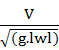 „Pomer medzi výkonom a výtlakom“ sa vypočíta vydelením menovitého výkonu motora P N (v kW) výtlakom rekreačného plavidla D (v tonách).Pomer medzi výkonom a výtlakom 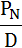 N77/2016 Z. z.Príloha1 Časť BO:1P:c)c) „Froudovo číslo“ Fn sa vypočíta vydelením maximálnej rýchlosti rekreačného plavidla V (m/s) druhou odmocninou dĺžky čiary ponoru lwl (m), vynásobenou danou konštantou gravitačnej akcelerácie, g = 9,8 m/s2.Fn = „Pomer medzi výkonom a výtlakom“ ako podiel menovitého výkonu motora PN (v kW) a výtlaku rekreačného plavidla D (v tonách).Pomer medzi výkonom a výtlakom 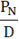 ÚČasť CČ:22. NÁVOD NA POUŽITIEV prípade rekreačných plavidiel s vnútorným motorom alebo kormovým motorom bez zabudovaného výfukového systému a v prípade vodných skútrov obsahuje návod na použitie požadovaný podľa časti A bodu 2.5 informácie potrebné na udržanie rekreačného plavidla a výfukového systému v stave, ktorý pokiaľ možno zabezpečí pri normálnom používaní dodržanie stanovených limitov hluku.V prípade vonkajších motorov a kormových motorov so zabudovaným výfukovým systémom návod na použitie požadovaný podľa časti B oddielu 4 obsahuje pokyny potrebné na udržanie motora v stave, ktorý pokiaľ možno zabezpečí pri normálnom používaní dodržanie stanovených limitov hluku.77/2016 Z. z.Príloha1 Časť BO:22. NÁVOD NA POUŽITIEPri rekreačných plavidlách s vnútorným motorom alebo so závesným motorom bez zabudovaného výfukového systému a pri vodných skútroch obsahuje návod na použitie požadovaný podľa časti A druhého bodu písm. e) informácie potrebné na udržanie rekreačného plavidla a výfukového systému v stave, ktorý ak možno zabezpečí pri normálnom používaní dodržanie ustanovených limitov hluku.Pri vonkajších motoroch a závesných motoroch so zabudovaným výfukovým systémom návod na použitie požadovaný podľa časti B štvrtého bodu obsahuje pokyny potrebné na udržanie motora v stave, ktorý ak možno zabezpečí pri normálnom používaní dodržanie ustanovených limitov hluku.ÚČasť CČ:33. TRVÁCNOSŤUstanovenia o trvácnosti v časti B oddiele 3 sa primerane uplatňujú na splnenie požiadaviek na emisie hluku stanovených v oddiele 1 tejto časti.77/2016 Z. z.Príloha1 Časť BO:33. TRVÁCNOSŤUstanovenia o trvácnosti v časti B treťom bode sa primerane uplatňujú na splnenie požiadaviek na emisie hluku ustanovených v prvom bode tejto časti.ÚPríloha 2PRÍLOHA IIKOMPONENTY PLAVIDIEL1. Zariadenie chránené pred vznietením pre vnútorné a kormové benzínové motory a priestory benzínovej nádrže.2. Ochrana proti naštartovaniu v zábere pre vonkajšie motory.3. Kormidlá, kormidelné mechanizmy a káblové zostavy.4. Palivové nádrže určené na pevné zabudovanie a palivové hadice.5. Prefabrikované poklopy a prístavné svetlá.N77/2016 Z. z.Príloha 2Komponenty plavidiel1.	Zariadenie chránené pred vznietením pre vnútorné a závesné zážihové motory a priestory benzínovej nádrže.2.	Ochrana proti naštartovaniu v zábere pre vonkajšie motory.3.	Kormidlá, kormidelné mechanizmy a káblové zostavy.4.	Palivové nádrže určené na pevné zabudovanie a palivové hadice.5.	Prefabrikované poklopy a prístavné svetlá.ÚPríloha 3PRÍLOHA IIIVYHLÁSENIE VÝROBCU ALEBO DOVOZCU ČIASTOČNE DOKONČENÉHO PLAVIDLA (ČLÁNOK 6 ODS. 2)Vyhlásenie výrobcu alebo dovozcu usadeného v Únii uvedené v článku 6 ods. 2 obsahuje tieto údaje:a) meno a adresu výrobcu;b) meno a adresu zástupcu výrobcu usadeného v Únii alebo prípadne osoby zodpovednej za uvedenie na trh;c) opis čiastočne dokončeného plavidla;d) vyhlásenie, že čiastočne dokončené plavidlo spĺňa základné požiadavky, ktoré sa uplatňujú v danej fáze výroby; obsahuje aj odkazy na použité harmonizované normy alebo na špecifikácie, ktorých dodržanie sa vyhlasuje v danej fáze výroby; okrem toho má plavidlo dokončiť iná právnická alebo fyzická osoba v plnom súlade s touto smernicou.N77/2016 Z. z.Príloha 3Vyhlásenie výrobcu alebo dovozcu čiastočne dokončeného plavidla (§ 4 ods. 2)Vyhlásenie výrobcu alebo dovozcu so sídlom v Európskom hospodárskom priestore uvedené v § 4 ods. 2 obsahuje tieto údaje:a)	obchodné meno a adresu výrobcu,b)	obchodné meno a adresu zástupcu výrobcu so sídlom v Európskom hospodárskom priestore alebo prípadne osoby zodpovednej za uvedenie na trh,c)	opis čiastočne dokončeného plavidla,d)	vyhlásenie, že čiastočne dokončené plavidlo spĺňa základné požiadavky, ktoré sa uplatňujú v danej fáze výroby; vyhlásenie obsahuje aj odkazy na použité harmonizované technické normy alebo na špecifikácie, ktorých dodržanie sa vyhlasuje v danej fáze výroby; vyhlásenie, že plavidlo je určené na dokončenie inou fyzickou osobou alebo právnickou osobou  podľa tohto nariadenia vlády.ÚPríloha 4PRÍLOHA IVEÚ VYHLÁSENIE O ZHODE č. …… ( 1 )1. Číslo …… (výrobok: číslo výrobku, šarže, typu alebo série):2. Meno a adresa výrobcu alebo jeho splnomocneného zástupcu [splnomocnený zástupca musí tiež uviesť obchodné meno a adresu výrobcu] alebo súkromného dovozcu:3. Toto vyhlásenie o zhode sa vydáva na výhradnú zodpovednosť výrobcu alebo súkromného dovozcu, alebo osoby uvedenej v článku 19 ods. 3 alebo 4 smernice 2013/53/EÚ.4. Predmet vyhlásenia (identifikácia výrobku umožňujúca jeho sledovateľnosť; v prípade potreby môže obsahovať aj fotografiu):5. Predmet vyhlásenia opísaný v bode 4 je v súlade s príslušnými harmonizačnými právnymi predpismi Únie:6. Odkazy na príslušné použité harmonizované normy alebo odkazy na iné technické špecifikácie, v súvislosti s ktorými sa vyhlasuje zhoda:7. V prípade potreby notifikovaný orgán … (názov, číslo) vykonal … (opis zásahu) a vydal certifikát:8. Identifikácia osoby splnomocnenej na podpísanie v mene výrobcu alebo jeho splnomocneného zástupcu:9. Doplňujúce informácie:EÚ vyhlásenie o zhode obsahuje vyhlásenie výrobcu hnacieho motora a osoby upravujúcej motor v súlade s článkom 6 ods. 4 písm. b) a c) o tom, že:a) motor v prípade inštalácie na plavidlo v súlade s pripojenými pokynmi spĺňa:i) požiadavky tejto smernice na emisie výfukových plynov;ii) limity podľa smernice 97/68/ES, pokiaľ ide o motory, ktoré boli typovo schválené v súlade so smernicou 97/68/ES a ktoré sú v súlade s emisnými limitmi etapy IIIA, etapy IIIB alebo etapy IV pre vznetové motory používané na iné účely, ako je pohon plavidiel na vnútrozemské vodné cesty, rušňov a motorových vozňov, ako sa ustanovuje v bode 4.1.2 prílohy I k uvedenej smernici, aleboiii) limity podľa nariadenia (ES) č. 595/2009, pokiaľ ide o motory, ktoré boli typovo schválené v súlade s uvedeným nariadením.Motor sa nesmie uviesť do prevádzky, pokým sa plavidlo, na ktoré má byť nainštalovaný, nevyhlási za plavidlo, ktoré je v zhode s príslušnými ustanoveniami tejto smernice, ak je takéto vyhlásenie povinné.Ak bol motor uvedený na trh počas dodatočného prechodného obdobia ustanoveného v článku 55 ods. 2, táto skutočnosť sa uvedie v EÚ vyhlásení o zhode.Podpísané za a v mene:(miesto a dátum vydania)(meno, funkcia) (podpis)N77/2016 Z. z.Príloha 4EÚ vyhlásenie o zhode (vzor)1.	Číslo …… (výrobok: číslo výrobku, číslo šarže, číslo typu alebo číslo série).2.	Obchodné meno a adresu miesta podnikania výrobcu alebo jeho splnomocneného zástupcu (splnomocnený zástupca musí tiež uviesť obchodné meno a adresu výrobcu) alebo súkromného dovozcu.3.	Toto vyhlásenie o zhode sa vydáva na výhradnú zodpovednosť výrobcu alebo súkromného dovozcu, alebo osoby uvedenej v § 14 ods. 3 alebo ods. 4.4.	Predmet vyhlásenia (identifikácia výrobku umožňujúca jeho sledovateľnosť; ak je to potrebné môže obsahovať aj fotografiu).5.	Predmet vyhlásenia opísaný v štvrtom bode je v zhode s príslušnými harmonizačnými právnymi predpismi Európskej únie.6.	Odkazy na príslušné použité harmonizované technické normy alebo odkazy na iné technické špecifikácie, v súvislosti s ktorými sa vyhlasuje zhoda.7.	Ak je do procesu posudzovania zhody zapojená aj notifikovaná osoba uvedú sa jej identifikačné údaje (názov, číslo), postup posudzovania zhody a číslo certifikátu.8.	Identifikácia osoby oprávnenej konať v mene výrobcu alebo jeho splnomocneného zástupcu.9.	Doplňujúce informácie:EÚ vyhlásenie o zhode obsahuje vyhlásenie výrobcu hnacieho motora a osoby upravujúcej motor podľa § 4 ods. 4 písm. b) alebo písm. c) o tom, že motor pri montáži do plavidla podľa pripojených pokynov spĺňa:a)	požiadavky podľa tohto nariadenia vlády na emisie výfukových plynov,b)	limity podľa osobitného predpisu,9) ak ide o motory, ktoré boli typovo schválené podľa osobitného predpisu,9) a ktorý spĺňa emisné limity etapy IIIA, etapy IIIB alebo etapy IV pre vznetové motory používané na iné účely, ako je pohon plavidiel na vnútrozemské vodné cesty, rušňov a motorových vozňov, ako sa ustanovuje v bode 4.1.2 prílohy I smernice Európskeho parlamentu a Rady 97/68/ES zo 16. decembra 1997 o aproximácii právnych predpisov členských štátov, ktoré sa týkajú opatrení voči emisiám plynných a tuhých znečisťujúcich látok zo spaľovacích motorov inštalovaných v necestných pojazdných strojoch (Ú. v. ES L 59, 27.2.1998, Mimoriadne vydanie Ú. v. EÚ, kap. 13/zv. 20) v platnom znení, aleboc)	limity podľa osobitného predpisu,14) ak ide o motory, ktoré boli typovo schválené podľa osobitného predpisu14).10. Motor sa nesmie uviesť do prevádzky, pokým sa plavidlo, na ktoré má byť namontovaný, nevyhlási za plavidlo, ktoré je v zhode s príslušnými ustanoveniami tohto nariadenia vlády, ak je takéto vyhlásenie povinné.11.	Ak bol motor uvedený na trh počas dodatočného prechodného obdobia ustanoveného v § 20 ods. 2, táto skutočnosť sa uvedie v EÚ vyhlásení o zhode.12.	 miesto a dátum vydania,13.	podpis osoby oprávnenej podpísať EÚ vyhlásenie o zhode.ÚPríloha 5Č.:1PRÍLOHA VROVNOCENNÁ ZHODA ZALOŽENÁ NA POSÚDENÍ PO KONŠTRUKCII (MODUL POSÚDENIA PO KONŠTRUKCII)1. Zhoda na základe posúdenia po konštrukcii je postup na posúdenie rovnocennej zhody výrobku, v súvislosti s ktorým výrobca neprevzal zodpovednosť za súlad výrobku s touto smernicou, a fyzická alebo právnická osoba uvedená v článku 19 ods. 2, 3 alebo 4, ktorá uvádza výrobok na trh alebo do prevádzky na vlastnú zodpovednosť, preberá týmto postupom zodpovednosť za rovnocennú zhodu výrobku. Táto osoba plní povinnosti stanovené v bodoch 2 a 4, pričom zabezpečuje a vyhlasuje na svoju výlučnú zodpovednosť, že dotknutý výrobok, ktorý podlieha ustanoveniam bodu 3, spĺňa uplatniteľné požiadavky tejto smerniceN77/2016 Z. z.Príloha 5Bod 1Rovnocenná zhoda založená na posúdení po konštrukcii (postup posudzovania zhody po konštrukcii)1.	Zhoda na základe posúdenia po konštrukcii je rovnocenný postup posudzovania zhody výrobku, v súvislosti s ktorým výrobca neprevzal zodpovednosť za súlad výrobku s týmto nariadením vlády a fyzická osoba alebo právnická osoba uvedená v § 14 ods. 2, 3 alebo ods. 4, ktorá uvádza určený výrobok na trh alebo do prevádzky na vlastnú zodpovednosť, preberá týmto postupom zodpovednosť za rovnocennú zhodu určeného výrobku. Táto osoba plní povinnosti ustanovené v druhom a štvrtom bode, pričom zabezpečuje a vyhlasuje na svoju výlučnú zodpovednosť, že dotknutý určený výrobok, ktorý podlieha ustanoveniam tretieho bodu, spĺňa uplatniteľné požiadavky podľa tohto nariadenia vlády.ÚČ:22. Osoba, ktorá uvádza výrobok na trh alebo do prevádzky, podáva žiadosť o posúdenie výrobku po konštrukcii notifikovanému orgánu a musí poskytnúť notifikovanému orgánu dokumenty a technickú dokumentáciu, ktoré umožnia notifikovanému orgánu posúdiť súlad výrobku s požiadavkami tejto smernice, a akékoľvek dostupné informácie o použití výrobku po jeho prvom uvedení do prevádzky.Osoba, ktorá uvádza takýto výrobok na trh alebo do prevádzky, uchováva tieto dokumenty a informácie k dispozícii pre príslušné vnútroštátne orgány 10 rokov po posúdení rovnocennej zhody výrobku v súlade s postupom posúdenia po konštrukcii..N77/2016 Z. z.Príloha 5Bod 22.	Osoba, ktorá uvádza výrobok na trh alebo do prevádzky, podáva žiadosť o posúdenie výrobku po konštrukcii notifikovanej osobe a musí poskytnúť notifikovanej osobe dokumenty a technickú dokumentáciu, ktoré umožnia notifikovanej osobe posúdiť súlad výrobku s požiadavkami podľa tohto nariadenia vlády a akékoľvek dostupné informácie o použití výrobku po jeho prvom uvedení do prevádzky.Osoba, ktorá uvádza takýto určený výrobok na trh alebo do prevádzky, uchováva tieto dokumenty a informácie k dispozícii pre orgány dohľadu desať rokov od posúdenia rovnocennej zhody výrobku podľa postupu posudzovania zhody po konštrukcii.ÚČ:33. Notifikovaný orgán skontroluje konkrétny výrobok a vykoná výpočty, skúšky a ďalšie posúdenia v rozsahu potrebnom na zaručenie preukázania rovnocennej zhody výrobku s príslušnými požiadavkami tejto smernice.Notifikovaný orgán vypracuje a vydá certifikát a súvisiacu správu o zhode týkajúce sa vykonaného posúdenia a ponechá si kópiu certifikátu a súvisiacej správy o zhode, aby boli k dispozícii vnútroštátnym orgánom 10 rokov po vydaní týchto dokumentov.Notifikovaný orgán umiestni svoje identifikačné číslo na schválený výrobok vedľa označenia CE alebo ho dá umiestniť na vlastnú zodpovednosť.Ak je posudzovaným výrobkom plavidlo, notifikovaný orgán dá umiestniť na svoju zodpovednosť aj identifikačné číslo plavidla uvedené v prílohe I časti A bode 2.1, pričom kolónka určená na uvedenie kódu krajiny výrobcu sa použije na uvedenie krajiny usadenia notifikovaného orgánu a kolónky určené na jedinečný kód výrobcu pridelený vnútroštátnym orgánom členského štátu sa použije na uvedenie identifikačného kódu posúdenia po konštrukcii prideleného notifikovanému orgánu, po ktorom sa uvedie sériové číslo certifikátu o posúdení po konštrukcii. Kolónky identifikačného čísla plavidla určené na mesiac a rok výroby a na rok, v ktorom model vznikol, sa použijú na uvedenie mesiaca a roka posúdenia po konštrukcii.N77/2016 Z. z.Príloha5Bod 33.	Notifikovaná osoba skontroluje konkrétny výrobok a vykoná výpočty, skúšky a ďalšie posúdenia v rozsahu potrebnom na zaručenie preukázania rovnocennej zhody výrobku s príslušnými požiadavkami podľa tohto nariadenia vlády.Notifikovaná osoba vypracuje a vydá certifikát a súvisiacu správu o zhode týkajúce sa vykonaného posúdenia a ponechá si kópiu certifikátu a súvisiacej správy o zhode, aby boli k dispozícii Úradu pre normalizáciu, metrológiu a skúšobníctvo Slovenskej republiky desať rokov od vydania týchto dokumentov.Notifikovaná osoba umiestni svoje identifikačné číslo na schválený výrobok vedľa označenia CE alebo ho dá umiestniť na vlastnú zodpovednosť.Ak je posudzovaným výrobkom plavidlo, notifikovaná osoba dá umiestniť na svoju zodpovednosť identifikačné číslo plavidla uvedené v prílohe č. 1 časti A druhom bode písm. a), pričom kód krajiny výrobcu je nahradený kódom krajiny notifikovanej osoby, jedinečný kód výrobcu je nahradený identifikačným kódom notifikovanej osoby, po ktorom sa uvedie sériové číslo certifikátu o posúdení po konštrukcii a mesiac a rok výroby, v ktorom model vznikol, sa nahradí mesiacom a rokom posúdenia po konštrukcii.ÚČ:44. Označenie CE a EÚ vyhlásenie o zhode4.1. Osoba, ktorá uvádza výrobok na trh alebo do prevádzky, umiestni označenie CE a na zodpovednosť notifikovaného orgánu uvedeného v oddiele 3 identifikačné číslo tohto orgánu na výrobok, v súvislosti s ktorým notifikovaný orgán posudzoval a osvedčoval rovnocennú zhodu s príslušnými požiadavkami tejto smernice.4.2. Osoba, ktorá uvádza výrobok na trh alebo do prevádzky, vypracuje EÚ vyhlásenie o zhode a uchováva ho k dispozícii vnútroštátnym orgánom 10 rokov odo dňa vydania certifikátu o posúdení po konštrukcii. Vo vyhlásení o zhode sa identifikuje výrobok, v súvislosti s ktorým bolo vypracované.Kópia EÚ vyhlásenia o zhode sa na požiadanie sprístupní príslušným orgánom.4.3. Ak je posudzovaným výrobkom plavidlo, osoba uvádzajúca plavidlo na trh alebo do prevádzky umiestni v súlade s ustanoveniami oddielu 3 na plavidlo štítok výrobcu opísaný prílohe I časti A bode 2.2, ktorý obsahuje slová „posúdenie po konštrukcii“ a identifikačné číslo plavidla opísané v prílohe I časti A bode 2.1.N77/2016 Z. z.Príloha 5Bod 44.	Označenie CE a EÚ vyhlásenie o zhodea) 	Osoba, ktorá uvádza výrobok na trh alebo do prevádzky, umiestni označenie CE a na zodpovednosť notifikovanej osoby uvedenej v treťom bode identifikačné číslo notifikovanej osoby na výrobok, ktorý notifikovaná osoba posudzovala a osvedčovala rovnocennú zhodu s príslušnými požiadavkami podľa tohto nariadenia vlády.b) Osoba, ktorá uvádza výrobok na trh alebo do prevádzky, vypracuje EÚ vyhlásenie o zhode a uchováva ho k dispozícii orgánu dohľadu desať rokov odo dňa vydania certifikátu o posúdení po konštrukcii; vo vyhlásení o zhode sa identifikuje výrobok, pre ktorý bolo EÚ vyhlásenie o zhode vypracované.Kópia EÚ vyhlásenia o zhode sa na požiadanie sprístupní orgánu dohľadu.c) ak je posudzovaným výrobkom plavidlo, osoba uvádzajúca plavidlo na trh alebo do prevádzky umiestni podľa ustanovenia tretieho bodu na plavidlo štítok výrobcu opísaný prílohe č. 1 časti A druhom bode písm. b), ktorý obsahuje slová „posúdenie po konštrukcii“ a identifikačné číslo plavidla opísané v prílohe č. 1 časti A druhom bode písm. a).ÚČ:55. Notifikovaný orgán informuje osobu, ktorá uvádza výrobok na trh alebo do prevádzky, o jej povinnostiach v rámci postupu posudzovania po konštrukciiN77/2016 Z. z.Príloha5Bod 55.	Notifikovaná osoba informuje osobu, ktorá uvádza výrobok na trh alebo do prevádzky, o jej povinnostiach v rámci postupu posudzovania zhody po konštrukcii.ÚPríloha 6.PRÍLOHA VIDOPLŇUJÚCE POŽIADAVKY PRI POUŽITÍ VNÚTORNEJ KONTROLY VÝROBY A SKÚŠOK VÝROBKU POD DOHĽADOM STANOVENÝCH V MODULE A1 (ČLÁNOK 24 ODS. 2)Projektovanie a konštrukciaNa jednom alebo viacerých plavidlách reprezentujúcich výrobu výrobcu vykoná výrobca alebo niekto v jeho mene jednu alebo viaceré z týchto skúšok, ekvivalentných výpočtov alebo kontrol:a) skúška stability v súlade s prílohou I časťou A bodom 3.2;b) skúška vlastností plávateľnosti v súlade s prílohou I časťou A bodom 3.3.Emisie hlukuPri rekreačných plavidlách s vnútorným alebo kormovým motorom bez zabudovaného výfukového systému a pri vodných skútroch vykoná výrobca plavidla alebo niekto v jeho mene na jednom alebo viacerých plavidlách reprezentujúcich výrobu výrobcu plavidiel skúšky emisií hluku vymedzené v prílohe I časti C, za ktoré je zodpovedný notifikovaný orgán vybraný výrobcom.Pri vonkajších motoroch a kormových motoroch so zabudovaným výfukovým systémom vykoná výrobca motora alebo niekto v jeho mene na jednom alebo niekoľkých motoroch každej rodiny motorov reprezentujúcich výrobu výrobcu motorov skúšky emisií hluku vymedzené v prílohe I časti C, za ktoré je zodpovedný notifikovaný orgán vybraný výrobcom.Keď sa skúša viac než jeden motor z rodiny motorov, na zaručenie zhody vzorky sa použije štatistická metóda opísaná v prílohe VII.SK L 354/128 Úradný vestník Európskej únie 28.12.2013N77/2016 Z. z.Príloha 6Doplňujúce požiadavky pri použití vnútornej kontroly výroby a skúšok výrobku pod dohľadom ustanovených v module A1 (§ 14 ods. 13)Návrh a konštrukciaNa jednom plavidle alebo na viacerých plavidlách reprezentujúcich výrobu výrobcu vykoná výrobca alebo ním poverená osoba v jeho mene jednu skúšku alebo viac skúšok, ekvivalentných výpočtov alebo kontrol:a) skúška stability podľa prílohy č. 1 časťou A tretím bodom  písm. b),b) skúška vlastností plávateľnosti podľa prílohy č. 1  časť A tretí bod písm. c).Emisie hlukuPri rekreačných plavidlách s vnútorným motorom alebo so závesným motorom bez zabudovaného výfukového systému a pri vodných skútroch vykoná výrobca plavidla alebo niekto v jeho mene na jednom plavidle alebo na viacerých plavidlách reprezentujúcich výrobu výrobcu plavidiel skúšky emisií hluku vymedzené v prílohe č. 1 časti C, za ktoré je zodpovedná notifikovaná osoba vybraná výrobcom.Pri vonkajších motoroch a závesných motoroch so zabudovaným výfukovým systémom vykoná výrobca motora alebo niekto v jeho mene na jednom motore alebo na niekoľkých motoroch každej rodiny motorov reprezentujúcich výrobu výrobcu motorov skúšky emisií hluku vymedzené v prílohe č. 1 časti C, za ktoré je zodpovedná notifikovaná osoba vybraná výrobcom.Keď sa skúša viac ako jeden motor z rodiny motorov, na potvrdenie zhody vzorky sa použije štatistická metóda opísaná v prílohe č. 7.ÚPríloha 7PRÍLOHA VIIPOSÚDENIE ZHODY VÝROBY Z HĽADISKA VÝFUKOVÝCH EMISIÍ A EMISIÍ HLUKU1. Na overenie zhody rodiny motorov sa zo série vyberie vzorka motorov. O veľkosti (n) vzorky rozhodne výrobca po dohode s notifikovaným orgánom.2. Za každý regulovaný prvok výfukových emisií a emisií hluku sa z výsledkov získaných zo vzorky vypočíta aritmetický priemer X. Výroba danej série sa považuje za spĺňajúcu požiadavky („kladné rozhodnutie“), ak sú splnené tieto podmienky:X + k. S ≤ LS je štandardná odchýlka, kde:S2 = ∑(x – X)2 /(n – 1)X = aritmetický priemer výsledkov získaných zo vzorkyx = jednotlivé výsledky získané zo vzorkyL = príslušný limitn = počet motorov vo vzorkek = štatistický koeficient závisiaci od n (pozri tabuľku nižšie)Tabuľka k Prílohe 7N77/2016 Z. z.Príloha 7Posúdenie zhody výroby z hľadiska výfukových emisií a emisií hluku(štatistická metóda)1.	Na overenie zhody rodiny motorov sa zo série vyberie vzorka motorov. O veľkosti (n) vzorky rozhodne výrobca po dohode s notifikovanou osobou.2.	Za každý regulovaný prvok výfukových emisií a emisií hluku sa z výsledkov získaných zo vzorky vypočíta aritmetický priemer X. Výroba danej série spĺňa požiadavky podľa tohto nariadenia vlády („kladné rozhodnutie“), ak sú splnené tieto podmienky:X + k. S ≤ LS je štandardná odchýlka, kde:S2 = ∑(x – X)2 /(n – 1)X = aritmetický priemer výsledkov získaných zo vzorkyx = jednotlivé výsledky získané zo vzorkyL = príslušný limitn = počet motorov vo vzorkek = štatistický koeficient závisiaci od n (pozri tabuľku nižšie)ÚPríloha 8PRÍLOHA VIIIDOPLŇUJÚCI POSTUP, KTORÝ SA UPLATNÍ V RÁMCI POSUDZOVANIA ZHODY S TYPOM NA ZÁKLADE VNÚTORNEJ KONTROLY VÝROBY (MODUL C)V prípadoch uvedených v článku 24 ods. 5, keď sa úroveň kvality javí neuspokojivá, sa uplatňuje tento postup:Zo série sa vyberie motor a podrobí sa skúške opísanej v časti B prílohy I. Skúšobné motory sú čiastočne alebo úplne zabehnuté v súlade so špecifikáciou výrobcu. Ak konkrétne výfukové emisie motora vybraného zo série prekročia limity v súlade s prílohou I časťou B, môže výrobca požiadať, aby sa merania uskutočnili na vzorke motorov vybraných zo série, v ktorej sa nachádza aj pôvodne zvolený motor. Na zabezpečenie toho, aby vzorka motorov spĺňala požiadavky tejto smernice, sa použije štatistická metóda opísaná v prílohe VII.N77/2016 Z. z.Príloha 8 Doplňujúci postup, ktorý sa uplatní v rámci posudzovania zhody s typom na základe vnútornej kontroly výroby (modul C)Podľa § 14 ods. 16, keď je úroveň kvality neuspokojivá, sa uplatňuje tento postup:Zo série sa vyberie motor a podrobí sa skúške opísanej v prílohe č. 1 časti B. Skúšobné motory sú čiastočne alebo úplne zabehnuté podľa špecifikácií výrobcu. Ak konkrétne výfukové emisie motora vybraného zo série prekročia limity podľa prílohy č. 1 časť B, môže výrobca požiadať, aby sa merania uskutočnili na vzorke motorov vybraných zo série, v ktorej sa nachádza aj pôvodne zvolený motor. Na potvrdenie toho, aby vzorka motorov spĺňala požiadavky podľa tohto nariadenia vlády, sa použije štatistická metóda opísaná v prílohe č. 7.ÚPríloha 9.PRÍLOHA IXTECHNICKÁ DOKUMENTÁCIAAk je to potrebné na posúdenie, technická dokumentácia uvedená v článku 7 ods. 2 a článku 25 obsahuje:a) všeobecný opis typu;b) koncepčné projektovanie, výrobné výkresy a schémy komponentov, podzostáv, obvodov a ďalšie relevantné údaje;c) opisy a vysvetlenia potrebné na pochopenie uvedených výkresov a schém a fungovania výrobku;d) zoznam noriem uvedených v článku 14 uplatnených úplne alebo čiastočne a opis riešení prijatých na splnenie základných požiadaviek, keď sa normy uvedené v článku 14 neuplatnili;e) výsledky projektových výpočtov, vykonaných skúšok a ďalšie relevantné údaje;f) protokoly zo skúšok alebo výpočty stability v súlade s prílohou I časťou A bodom 3.2 a plávateľnosti v súlade s prílohou I časťou A bodom 3.3;g) protokoly zo skúšok výfukových emisií preukazujúce súlad s prílohou I časťou B oddielom 2;h) protokoly zo skúšok emisií hluku preukazujúce súlad s prílohou I časťou C oddielom 1.N77/2016 Z. z.Príloha 9Technická dokumentáciaAk je to potrebné na posúdenie, technická dokumentácia uvedená v § 5 písm. b) a § 15 obsahuje:a)	všeobecný opis typu,b)	koncepčný návrh, výrobné výkresy a schémy komponentov, podzostáv, obvodov a ďalšie relevantné údaje,c)	opisy a vysvetlenia potrebné na pochopenie uvedených výkresov a schém a fungovania výrobku,d)	zoznam noriem uvedených v § 11 uplatnených úplne alebo čiastočne a opis riešení prijatých na splnenie základných požiadaviek, keď sa normy uvedené v § 11 neuplatnili,e)	výsledky výpočtov návrhu, vykonaných skúšok a ďalšie relevantné údaje,f)	protokoly zo skúšok alebo výpočty stability podľa prílohy č. 1 časti A tretí bod písm. b) a plávateľnosti podľa prílohy č. 1 časti A tretí bod písm. c),g)	protokoly zo skúšok výfukových emisií, ktorými sa  preukáže súlad s prílohou č. 1 časťou B druhým bodom,h)	protokoly zo skúšok emisií hluku, ktorými sa preukáže súlad s prílohou č. 1 časťou C prvým bodom.ÚN77/2016 Z. z.Príloha 10ZOZNAM PREBERANÝCH A VYKONÁVANÝCH PRÁVNE ZÁVÄZNÝCH AKTOV EURÓPSKEJ ÚNIE1.	Smernica Európskeho parlamentu a Rady 97/68/ES zo 16. decembra 1997 o aproximácii právnych predpisov členských štátov, ktoré sa týkajú opatrení voči emisiám plynných a tuhých znečisťujúcich látok zo spaľovacích motorov inštalovaných v necestných pojazdných strojoch (Mimoriadne vydanie Ú. v. EÚ, kap. 13/zv. 20, Ú. v. ES L 59, 27.2.1998) v znení smernice Komisie 2001/63/ES zo 17. augusta 2001 (Mimoriadne vydanie Ú. v. EÚ, kap. 13/zv. 26, Ú. v. ES L 227, 23.8.2001), smernice Európskeho parlamentu a Rady 2002/88/ES z 9. decembra 2002 (Mimoriadne vydanie Ú. v. EÚ, kap. 13/zv. 31, Ú. v. EÚ L 35, 11.2.2003), smernice Európskeho parlamentu a Rady 2004/26/ES z 21. apríla 2004 (Mimoriadne vydanie Ú. v. EÚ, kap. 13/zv. 34, Ú. v. EÚ L 146, 30.4.2004), smernice Rady 2006/105/ES z 20. novembra 2006 (Ú. v. EÚ L 363, 20.12.2006), nariadenia Európskeho parlamentu a Rady (ES) č. 596/2009 z  18. júna 2009 (Ú. v. EÚ L 188, 18.7.2009), smernice Komisie 2010/26/EÚ z 31. marca 2010 (Ú. v. EÚ L 86, 1.4.2010), smernice Európskeho parlamentu a Rady 2011/88/EÚ zo 16. novembra 2011 (Ú. v. EÚ L 305, 23.11.2011), a smernice Komisie 2012/46/EÚ zo 6. decembra 2012 (Ú. v. EÚ L 353, 21.12.2012).2. Nariadenie Európskeho parlamentu a Rady (ES) 765/2008 z 9. júla 2008, ktorým sa stanovujú požiadavky akreditácie a dohľadu nad trhom v súvislosti s uvádzaním výrobkov na trh a ktorým sa zrušuje nariadenie (EHS) č. 339/93 (Ú. v. EÚ L 218, 13. 8. 2008).3. Smernica Európskeho parlamentu a Rady 2013/53/EÚ z  20. novembra 2013 o rekreačných plavidlách a vodných skútroch a o zrušení smernice 94/25/ES (Ú. v. EÚ L 354, 28.12.2013).ÚV stĺpci (1):Č – článokO – odsekV – vetaP – písmeno (číslo)V stĺpci (1):Č – článokO – odsekV – vetaP – písmeno (číslo)V stĺpci (3):N – bežná transpozíciaO – transpozícia s možnosťou voľbyD – transpozícia podľa úvahy (dobrovoľná)n.a. – transpozícia sa neuskutočňujeV stĺpci (5):Č – článok§ – paragrafO – odsekV – vetaP – písmeno (číslo)V stĺpci (7):Ú – úplná zhodaČ – čiastočná zhodaR – rozpor (v príp., že zatiaľ nedošlo k transp., ale príde k nej v budúcnostiN – neaplikovateľnéV stĺpci (7):Ú – úplná zhodaČ – čiastočná zhodaR – rozpor (v príp., že zatiaľ nedošlo k transp., ale príde k nej v budúcnostiN – neaplikovateľnéZoznam všeobecne záväzných právnych predpisov preberajúcich smernicu: (uveďte číslo smernice)Smernica Európskeho parlamentu a Rady 2013/53/EÚ z 20. novembra 2013 o rekreačných plavidlách a vodných skútroch a o zrušení smernice 94/25/ES(Text s významom pre EHP)Zoznam všeobecne záväzných právnych predpisov preberajúcich smernicu: (uveďte číslo smernice)Smernica Európskeho parlamentu a Rady 2013/53/EÚ z 20. novembra 2013 o rekreačných plavidlách a vodných skútroch a o zrušení smernice 94/25/ES(Text s významom pre EHP)Zoznam všeobecne záväzných právnych predpisov preberajúcich smernicu: (uveďte číslo smernice)Smernica Európskeho parlamentu a Rady 2013/53/EÚ z 20. novembra 2013 o rekreačných plavidlách a vodných skútroch a o zrušení smernice 94/25/ES(Text s významom pre EHP)Zoznam všeobecne záväzných právnych predpisov preberajúcich smernicu: (uveďte číslo smernice)Smernica Európskeho parlamentu a Rady 2013/53/EÚ z 20. novembra 2013 o rekreačných plavidlách a vodných skútroch a o zrušení smernice 94/25/ES(Text s významom pre EHP)Zoznam všeobecne záväzných právnych predpisov preberajúcich smernicu: (uveďte číslo smernice)Smernica Európskeho parlamentu a Rady 2013/53/EÚ z 20. novembra 2013 o rekreačných plavidlách a vodných skútroch a o zrušení smernice 94/25/ES(Text s významom pre EHP)Zoznam všeobecne záväzných právnych predpisov preberajúcich smernicu: (uveďte číslo smernice)Smernica Európskeho parlamentu a Rady 2013/53/EÚ z 20. novembra 2013 o rekreačných plavidlách a vodných skútroch a o zrušení smernice 94/25/ES(Text s významom pre EHP)Por. č.Por. č.Názov predpisu:Názov predpisu:Názov predpisu:Názov predpisu:1.1.Nariadenie vlády slovenskej republiky č. Xxx/2018 Z. z., ktorým sa mení a dopĺňa nariadenie vlády Slovenskej republiky č. 77/2016 Z. z. o sprístupňovaní rekreačných plavidiel a vodných skútrov na trhu.Nariadenie vlády slovenskej republiky č. Xxx/2018 Z. z., ktorým sa mení a dopĺňa nariadenie vlády Slovenskej republiky č. 77/2016 Z. z. o sprístupňovaní rekreačných plavidiel a vodných skútrov na trhu.Nariadenie vlády slovenskej republiky č. Xxx/2018 Z. z., ktorým sa mení a dopĺňa nariadenie vlády Slovenskej republiky č. 77/2016 Z. z. o sprístupňovaní rekreačných plavidiel a vodných skútrov na trhu.Nariadenie vlády slovenskej republiky č. Xxx/2018 Z. z., ktorým sa mení a dopĺňa nariadenie vlády Slovenskej republiky č. 77/2016 Z. z. o sprístupňovaní rekreačných plavidiel a vodných skútrov na trhu.